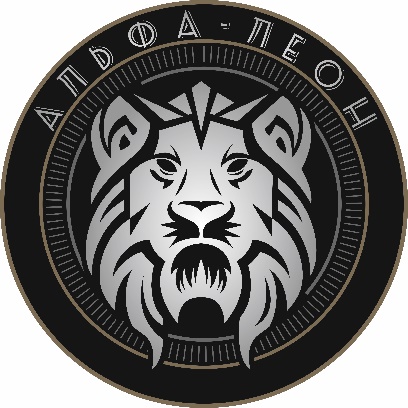 ОБЩЕСТВО С ОГРАНИЧЕННОЙ ОТВЕТСТВЕННОСТЬЮ «АЛЬФА-ЛЕОН» ИНН 7460052730, КПП 746001001, Юридический/почтовый адрес: РФ, 456518 Челябинская область, п. Западный, ул Уютная д.7«ПРОЕКТ АКТУАЛИЗАЦИИ                                            «УТВЕРЖДАЮ»СХЕМЫ ТЕПЛОСНАБЖЕНИЯРАЗРАБОТАН»                    Генеральный Директор           ООО «Альфа-Леон»                                                       Глава  Увельского                                                                                                                                                                                                                           Муниципального района                                              ______________________________________________Челябинской области_________________ Кравчукова Л.С.               ____________________Рослов С.Г.«____» __________________2022 г.                    «____» __________________2022 г.Актуализация схемы теплоснабжения Каменского сельского поселенияУвельского района Челябинской области   Челябинск 2022 г.СОДЕРЖАНИЕВведение	6Раздел 1. Показатели существующего и перспективного спроса на тепловую энергию (мощность) и теплоноситель в установленных границах территории поселения, городского округа, города федерального значения	81.1	Величины существующей отапливаемой площади строительных фондов и приросты отапливаемой площади строительных фондов по расчетным элементам территориального деления с разделением объектов строительства на многоквартирные дома, индивидуальные жилые дома, общественные здания и производственные здания промышленных предприятий по этапам - на каждый год первого 5-летнего периода и на последующие 5-летние периоды	81.2 Существующие и перспективные объемы потребления тепловой энергии (мощности) и теплоносителя с разделением по видам теплопотребления в каждом расчетном элементе территориального деления на каждом этапе	131.3 Существующие и перспективные объемы потребления тепловой энергии (мощности) и теплоносителя объектами, расположенными в производственных зонах, на каждом этапе	15Объекты потребления тепловой энергии (мощности) и теплоносителя от муниципальных котельных в производственных зонах на территории Каменского сельского поселения отсутствуют. Возможное изменений производственных зон и их перепрофилирование не предусматривается. Приросты потребления тепловой энергии (мощности), теплоносителя производственными объектами отсутствуют.	15На территории Каменского сельского поселения имеются частные производственные котельные. Параметры частных котельных и объемы потребления тепловой энергии и теплоносителя не предоставлены.	15Раздел 2. Существующие и перспективные балансы тепловой мощности источников тепловой энергии и тепловой нагрузки потребителей	162.1 Описание существующих и перспективных зон действия систем теплоснабжения, источников тепловой энергии	162.2 Описание существующих и перспективных зон действия индивидуальных источников тепловой энергии	182.3 Существующие и перспективные балансы тепловой мощности и тепловой нагрузки потребителей в зонах действия источников тепловой энергии, в том числе работающих на единую тепловую сеть	192.3.2 Существующие и перспективные технические ограничения на использование установленной тепловой мощности и значения располагаемой мощности основного оборудования источников тепловой энергии	192.3.3	Существующие и перспективные затраты тепловой мощности на собственные и хозяйственные нужды теплоснабжающей организации в отношении источников тепловой энергии	21Существующие и перспективные затраты тепловой мощности на собственные и хозяйственные нужды источников тепловой энергии для котельных Каменского сельского поселения приведены в таблице 1.9.	21Таблица 1.9 — Существующие и перспективные затраты тепловой мощности на собственные и хозяйственные нужды источников тепловой энергии Каменского сельского поселения.	212.3.4 Существующие и перспективные затраты тепловой мощности на собственные и хозяйственные нужды теплоснабжающей организации в отношении источников тепловой энергии	21Согласно Постановления Правительства Российской Федерации от 22 февраля 2012 г. №154 «О требованиях к схемам теплоснабжения, порядку их разработки и утверждения», мощность источника тепловой энергии нетто — величина, равная располагаемой мощности источника тепловой энергии за вычетом тепловой нагрузки на собственные и хозяйственные нужды.	21Существующая и перспективная тепловая мощности источников тепловой энергии нетто для котельных Каменского сельского поселения приведены в таблице 1.10.	21Таблица 1.10 — Существующая и перспективная тепловая мощности источников тепловой энергии нетто	222.3.5	Значения существующих и перспективных потерь тепловой энергии при ее передаче по тепловым сетям, включая потери тепловой энергии в тепловых сетях теплопередачей через теплоизоляционные конструкции теплопроводов и потери теплоносителя, с указанием затрат теплоносителя на компенсацию этих потерь.	22Существующие и перспективные потери тепловой энергии при ее передаче по тепловым сетям для котельных Каменского сельского поселения приведены в таблице 1.11.	22Таблица 1.11 — Существующие и перспективные потерь тепловой энергии при ее передаче по тепловым сетям	222.3.6	Затраты существующей и перспективной тепловой мощности на хозяйственные нужды теплоснабжающей (теплосетевой) организации в отношении тепловых сетей	23Затраты существующей и перспективной тепловой мощности на хозяйственные нужды тепловых сетей для котельных Каменского сельского поселения приведены в таблице 1.12.	23Таблица 1.12 — Затраты существующей и перспективной тепловой мощности на хозяйственные нужды тепловых сетей	232.3.7	Значения существующей и перспективной резервной тепловой мощности источников тепловой энергии, в том числе источников тепловой энергии, принадлежащих потребителям, и источников тепловой энергии теплоснабжающих организаций, с выделением значений аварийного резерва и резерва по договорам на поддержание резервной тепловой мощности	23Согласно Федеральному закону от 27 07.2010 № 190-ФЗ «О теплоснабжении», резервная тепловая мощность — тепловая мощность источников тепловой энергии и тепловых сетей, необходимая для обеспечения тепловой нагрузки теплопотребляющих установок, входящих в систему теплоснабжения, но не потребляющих тепловой энергии, теплоносителя.	23Значения существующей и перспективной резервной тепловой мощности источников теплоснабжения для котельных Каменского сельского поселения приведены в таблице 1.13.	242.3.8	Значения существующей и перспективной тепловой нагрузки потребителей, устанавливаемые с учетом расчетной тепловой нагрузки	24Значения существующей и перспективной максимальной тепловой нагрузки потребителей, устанавливаемые по договорам теплоснабжения между ООО «Каменское ЖКХ», АО «Челябкоммунэнерго» и потребителями котельных Каменского сельского поселения представлен в таблице 1.14.	24Таблица 1.14	— Значения существующей и перспективной тепловой нагрузки потребителей, устанавливаемые по договорам теплоснабжения, в п. Каменский, п. Березовка	24Существующие договоры не включают затраты потребителей на поддержание резервной тепловой мощности. Долгосрочные договоры теплоснабжения, в соответствии с которыми цена определяется по соглашению сторон, и долгосрочные договоры, в отношении которых установлен долгосрочный тариф, отсутствуют.	242.4	Перспективные балансы тепловой мощности источников тепловой энергии и тепловой нагрузки потребителей в случае, если зона действия источника тепловой энергии расположена в границах двух или более поселений, городских округов либо в границах городского округа (поселения) и города федерального значения или городских округов (поселений) и города федерального значения, с указанием величины тепловой нагрузки для потребителей каждого поселения	252.5 Радиус эффективного теплоснабжения, позволяющий определить условия, при которых подключение (технологическое присоединение) теплопотребляющих установок к системе теплоснабжения нецелесообразно, и определяемый в соответствии с методическими указаниями по разработке схем теплоснабжения	253.1 Существующие и перспективные балансы производительности водоподготовительных установок и максимального потребления теплоносителя теплопотребляющими установками потребителей	263.2 Существующие и перспективные балансы производительности водоподготовительных установок источников тепловой энергии для компенсации потерь теплоносителя в аварийных режимах работы систем теплоснабжения	27Раздел 4. Основные положения мастер-плана развития систем теплоснабжения поселения, городского округа, города федерального значения	28Содержание, формат, объем мастер-плана в значительной степени варьируются в разных населенных пунктах и существенным образом зависят от тех целей и задач, которые стоят перед его разработчиками. В крупных городах администрации могут создавать целые департаменты, ответственные за разработку мастер-плана, а небольшие поселения вполне могут доверить эту работу специализированным консультантам.	28Универсальность мастер-плана позволяет использовать его для решения широкого спектра задач. Основной акцент делается на актуализации существующих объектов и развитии новых объектов. Многие проблемы объектов были накоплены еще с советских времен и только усугубились в современный период. Для решения многих проблем используется стратегический мастер-план.	284.1 Описание сценариев развития теплоснабжения поселения, городского округа, города федерального значения	284.2 Обоснование выбора приоритетного сценария развития теплоснабжения поселения, городского округа, города федерального значения	285.1 Предложения по строительству источников тепловой энергии, обеспечивающих перспективную тепловую нагрузку на осваиваемых территориях городского округа, для которых отсутствует возможность и (или) целесообразность передачи тепловой энергии от существующих или реконструируемых источников тепловой энергии	295.2 Предложения по реконструкции источников тепловой энергии, обеспечивающих перспективную тепловую нагрузку в существующих и расширяемых зонах действия источников тепловой энергии	295.3 Предложения по техническому перевооружению и (или) модернизации источников тепловой энергии с целью повышения эффективности работы систем теплоснабжения	295.4 Меры по выводу из эксплуатации, консервации и демонтажу избыточных источников тепловой энергии, а также источников тепловой энергии, выработавших нормативный срок службы, в случае если продление срока службы технически невозможно или экономически нецелесообразно	295.5 Меры по переоборудованию котельных в источники тепловой энергии, функционирующие в режиме комбинированной выработки электрической и тепловой энергии	305.6 Меры по переводу котельных, размещенных в существующих и расширяемых зонах действия источников тепловой энергии, функционирующих в режиме комбинированной выработки электрической и тепловой энергии, в пиковый режим работы, либо по выводу их из эксплуатации	305.7 Температурный график отпуска тепловой энергии для каждого источника тепловой энергии или группы источников тепловой энергии в системе теплоснабжения, работающей на общую тепловую сеть, и оценку затрат при необходимости его изменения	315.8 Предложения по перспективной установленной тепловой мощности каждого источника тепловой энергии с предложениями по сроку ввода в эксплуатацию новых мощностей	335.9	Предложения по вводу новых и реконструкции существующих источников тепловой энергии с использованием возобновляемых источников энергии, а также местных видов топлива.	34Ввод новых и реконструкция существующих источников тепловой энергии с использованием возобновляемых источников энергии, а также местных видов топлива до конца расчетного периода не ожидается.	34Раздел 6. Предложения по строительству, реконструкции и (или) модернизации тепловых сетей	346.1 Предложения по строительству, реконструкции и (или) модернизации тепловых сетей, обеспечивающих перераспределение тепловой нагрузки из зон с дефицитом располагаемой тепловой мощности источников тепловой энергии в зоны с резервом располагаемой тепловой мощности тепловой энергии (использование существующих резервов)	346.2 Предложения по строительству, реконструкции и (или) модернизации тепловых сетей для обеспечения перспективных приростов тепловой нагрузки в осваиваемых районах поселения под жилищную, комплексную или производственную застройку	346.3 Предложения по строительству, реконструкции и (или) модернизации тепловых сетей в целях обеспечения условий, при наличии которых существует возможность поставок тепловой энергии потребителям от различных источников тепловой энергии при сохранении надежности теплоснабжения	356.5 Предложения по строительству, реконструкции и (или) модернизации тепловых сетей для обеспечения нормативной надежности теплоснабжения потребителей	35Раздел 7. Предложения по переводу открытых систем теплоснабжения (горячего водоснабжения) в закрытые системы горячего водоснабжения	377.1 Предложения по переводу существующих открытых систем теплоснабжения (горячего водоснабжения) в закрытые системы горячего водоснабжения, для осуществления которого необходимо строительство индивидуальных и (или) центральных тепловых пунктов при наличии у потребителей внутридомовых систем горячего водоснабжения	377.2 Предложения по переводу существующих открытых систем теплоснабжения (горячего водоснабжения) в закрытые системы горячего водоснабжения, для осуществления которого отсутствует необходимость строительства индивидуальных и (или) центральных тепловых пунктов по причине отсутствия у потребителей внутридомовых систем горячего водоснабжения.	37Открытые схемы теплоснабжения на территории Каменского сельского поселения отсутствуют. Мероприятия по реконструкции тепловых сетей в целях обеспечения гидравлических режимов, обеспечивающих качество горячей воды в открытых системах теплоснабжения не требуются.	37Внутридомовые системы горячего водоснабжения у потребителей тепловой энергии отсутствуют.	37Строительство индивидуальных и (или) центральных тепловых пунктов не требуется.	37Открытые системы теплоснабжения (горячего водоснабжения) на территории Каменского сельского поселения отсутствуют. Мероприятия по переводу открытых систем теплоснабжения (горячего водоснабжения) в закрытые системы горячего водоснабжения не требуется. Необходимость строительства индивидуальных и (или) центральных тепловых пунктов по причине отсутствия у потребителей внутридомовых систем горячего водоснабжения отсутствует.	37Раздел 8. Перспективные топливные балансы	388.1 Перспективные топливные балансы для каждого источника тепловой энергии по видам основного, резервного и аварийного топлива	388.2 Потребляемые источником тепловой энергии виды топлива, включая местные виды топлива, а также используемые возобновляемые источники энергии	39Раздел 9. Инвестиции в строительство, реконструкцию, техническое перевооружение и (или) модернизацию	409.1 Предложения по величине необходимых инвестиций в строительство, реконструкцию, техническое перевооружение и (или) модернизацию источников тепловой энергии на каждом этапе	40На расчетный период потребуются инвестиции для технического перевооружения источников тепловой энергии в связи с исчерпанием срока службы.	40Потребуются инвестиции для проведения проектно – сметной документации, прохождения экспертизы с последующим проведением работ в котельной п. Каменский для замены устаревших отопительных котлов H P-18 и реконструкции котельной.	40В период 2023–2027 годы потребуются инвестиции для замены в БМК п. Березовка двух отопительных котлов ICI REX 62.	40Величина необходимых инвестиций приведена в разделе «Обосновывающие материалы к схеме теплоснабжения» п.16.1.	409.2 Предложения по величине необходимых инвестиций в строительство, реконструкцию и техническое перевооружение тепловых сетей, насосных станций и тепловых пунктов на каждом этапе	409.3 Предложения по величине инвестиций в строительство, реконструкцию, техническое перевооружение и (или) модернизацию в связи с изменениями температурного графика и гидравлического режима работы системы теплоснабжения	419.4 Величина фактически осуществленных инвестиций в строительство, реконструкцию, техническое перевооружение и (или) модернизацию объектов теплоснабжения за базовый период и базовый период актуализации	41Раздел 10. Решение о присвоении статуса единой теплоснабжающей организации (организациям)	4110.1 Решение о присвоении статуса единой теплоснабжающей организации (организациям)	4110.2 Реестр зон деятельности единой теплоснабжающей организации (организаций)	4210.3 Основания, в том числе критерии, в соответствии с которыми теплоснабжающей организации присвоен статус единой теплоснабжающей организации	4210.4 Информация о поданных теплоснабжающими организациями заявках на присвоение статуса единой теплоснабжающей организации	43Раздел 11. Решения о распределении тепловой нагрузки между источниками тепловой энергии	43Раздел 12. Решения по бесхозяйным тепловым сетям	4313.1 Описание решений (на основе утвержденной региональной (межрегиональной) программы газификации жилищно-коммунального хозяйства, промышленных и иных организаций) о развитии соответствующей системы газоснабжения в части обеспечения топливом источников тепловой энергии	4413.2 Описание проблем организации газоснабжения источников тепловой энергии	4513.3 Предложения по корректировке утвержденной (разработке) региональной (межрегиональной) программы газификации жилищно-коммунального хозяйства, промышленных и иных организаций для обеспечения согласованности такой программы с указанными в схеме теплоснабжения решениями о развитии источников тепловой энергии и систем теплоснабжения	45Предложения по корректировке утвержденной (разработке) региональной (межрегиональной) программы газификации жилищно-коммунального хозяйства, промышленных и иных организаций Каменского сельского поселения до конца расчетного периода не требуется.	4513.4 Описание решений о развитии соответствующей системы водоснабжения в части, относящейся к системам теплоснабжения	45Раздел 14. Индикаторы развития систем теплоснабжения поселения, городского округа, города федерального значения	47Раздел 15. Ценовые (тарифные) последствия	493. Вид топлива, потребляемый источником тепловой энергии, в том числе с использованием возобновляемых источников энергии и местных видов топлива	139ВведениеПояснительная записка составлена в соответствии с Постановлением Правительства Российской Федерации от 22 февраля 2012 г. №154 «О требованиях к схемам теплоснабжения, порядку их разработки и утверждения», Постановление Правительства Российской Федерации от 3 апреля 2018 г. №405 «О внесении изменений в некоторые акты правительства Российской Федерации », Федеральный закон «О теплоснабжении». Приказ №190-ФЗ от 27.07.2010 г., Методическими рекомендациями по разработке схем теплоснабжения, утвержденными совместным приказом Минэнерго России и Минрегиона России, Федеральным законом от 27.07.2010 N 190-ФЗ (ред. от 03.02.2014) «О теплоснабжении», Постановлением Правительства РФ от 7 октября 2014 г. № 1016 «О внесении изменений в требования к схемам теплоснабжения, утвержденные постановлением Правительства Российской Федерации от 22 февраля 2012 г. № 154», Правилами организации теплоснабжения в Российской Федерации (утв. постановлением Правительства РФ от 8 августа 2012 г. N 808), актуализированных редакций СНиП 41-02-2003 «Тепловые сети» и СНиП II-35- 76 «Котельные установки», Методическими указаниями по расчету уровня и порядку определения показателей надёжности и качества поставляемых товаров и оказываемых услуг для организаций, осуществляющих деятельность по производству и (или) передаче тепловой энергии.Целью разработки схемы теплоснабжения является удовлетворение спроса на тепловую энергию (мощность) и теплоноситель, обеспечение надежного теплоснабжения наиболее экономичным способом при минимальном воздействии на окружающую среду, экономическое стимулирование развития систем теплоснабжения и внедрения энергосберегающих технологий, улучшение работы систем теплоснабжения.Основой для разработки схемы теплоснабжения Каменского сельского поселения до 2041 года являются:- Схема теплоснабжения Каменского сельского поселения «поселок Каменский», 2018;- Теплотехнический расчет «Объект: Котельная 1,45 МВт/час в п. Каменский Челябинскойобласти», 2018;- Теплотехнический расчет «Объект: Котельная 0,2 МВт/час в п. Каменский (Дом Культуры) Челябинской области», 2018;- Схема теплоснабжения Каменского сельского поселения «поселок Березовка», 2018;- Теплотехнический расчет «Объект: Котельная 14,0 МВт/час в п. Березовка Челябинской области», 2018;- «Технико-экономическое обоснование установки блочной котельной в п. Березовка Увельского района Челябинской области», 2018;- Программа комплексного развития систем коммунальной инфраструктуры Каменского сельского поселения;- Генеральный план Каменского сельского поселения Увельского района Челябинской области.При разработке схемы теплоснабжения использовались:- документы территориального планирования, карты градостроительного зонирования, публичные кадастровые карты и др.;- данных о техническом состоянии источников тепловой энергии и тепловых сетей, энергопаспорт потребителя ТЭР - ООО «Каменское ЖКХ», АО «Челябкоммунэнерго»;- сведения о режимах потребления и уровне потерь тепловой энергии, предоставленных организацией ООО «Каменское ЖКХ», АО «Челябкоммунэнерго».Раздел 1. Показатели существующего и перспективного спроса на тепловую энергию (мощность) и теплоноситель в установленных границах территории поселения, городского округа, города федерального значенияВеличины существующей отапливаемой площади строительных фондов и приросты отапливаемой площади строительных фондов по расчетным элементам территориального деления с разделением объектов строительства на многоквартирные дома, индивидуальные жилые дома, общественные здания и производственные здания промышленных предприятий по этапам - на каждый год первого 5-летнего периода и на последующие 5-летние периодыК перспективному спросу на тепловую мощность и тепловую энергию для теплоснабжения относятся потребности всех объектов капитального строительства в тепловой мощности и тепловой энергии на цели отопления, вентиляции, горячего водоснабжения и технологические нужды.На территории Каменского сельского поселения тепловая мощность и тепловая энергия используется в основном на отопление. Затраты тепла на технологические нужды не имеются.Единственным используемым видом теплоносителя является вода, теплоноситель в виде водяного пара не используется.Объекты, предполагаемые к строительству на территории сельского поселения с перспективным централизованным теплоснабжением, отсутствуют. Открытые схемы теплоснабжения также отсутствуют.В Каменском сельском поселении имеется шесть населенных пунктов: п. Каменский, п. Березовка, п. Зеленый Лог, с. Кабанка, п. Подгорный.В п. Зеленый Лог, с. Кабанка, п. Подгорный централизованные котельные отсутствуют.В п. Каменский имеется две действующие муниципальные котельные. Первая котельная (далее Котельная п. Каменский) является централизованной, расположена в центральной части поселка и отапливает общественные здания и жилые дома. Вторая муниципальная котельная (далее Мини-котельная п. Каменский) отапливает здание клуба. Котельная расположена внутри здания клуба и является индивидуальной.В п. Березовка имеется одна действующая централизованная котельная. Эта централизованная блочно-модульная котельная (далее БМК п. Березовка), расположена в западной части поселка и отапливает общественные объекты и многоквартирные дома.Обслуживают централизованные котельные на территории п. Каменский и п. Березовка две организации: ООО «Каменское ЖКХ», АО «Челябкоммунэнерго».Перечень потребителей теплоснабжения Каменского сельского поселения от централизованных и муниципальных источников тепловой энергии приведен в таблице 1.1.Объекты, предполагаемые к строительству на территории поселений с перспективным централизованным теплоснабжением, отсутствуют. Открытые схемы теплоснабжения также отсутствуют.Согласно программе комплексного развития систем коммунальной инфраструктуры, а такжеГенеральному плану Каменского сельского поселения Увельского района Челябинской области, жилищный фонд поселения возрастает за счет строительства индивидуальных жилых домов, но подключение к централизованным и (или) муниципальным источникам теплоснабжения осуществляться не будет. Существующая отапливаемая площадь строительных фондов и приросты отапливаемой площади строительных фондов, присоединенных к котельной, представлены в таблице 1.Таблица 1 - Список потребителей тепловой энергии в Каменском сельском поселении от централизованных и муниципальных источников в 2021 году.            По расчетным элементам территориального деления Каменское сельское поселение располагается в кадастровых кварталах: с 74:21:0601001 по 74:21:0601029, с 74:21:0701001 по 74:21:0701020, с 74:21:0108001 по 74:21:0108007, с 74:21:0110001 по 74:21:0110012, с 74:21:0106001 по 74:21:0106009.            Площадь существующих строительных фондов в п. Каменский, подключенных к централизованным источникам тепловой энергии, находящихся на территории кадастровых кварталов 74:21:0601005, 74:21:0601006, 74:21:0601014, 74:21:0601019 приведены в таблице 1.2.            Площадь существующих строительных фондов в п. Березовка, подключенных к централизованным источникам тепловой энергии, находящихся на территории 2-х кадастровых кварталов 74:21:0701005, 74:21:0701009, 74:21:0701010, 74:21:0701019 приведены в таблице 1.3.             На территории Каменского сельского поселения имеются частные централизованные котельные. Характеристики частных источников теплоснабжения Каменского сельского поселения, их тепловых сетей и перечень потребителей тепловой энергии не предоставлены.Таблица 1.2 -Площадь строительных фондов и приросты площади строительных фондов в расчетном элементе с муниципальными источниками теплоснабжения котельными п. КаменскийТаблица 1.3	—Площадь строительных фондов и приросты площади строительных фондов в расчетном элементе с муниципальными источниками теплоснабжения котельными п. Березовка.1.2 Существующие и перспективные объемы потребления тепловой энергии (мощности) и теплоносителя с разделением по видам теплопотребления в каждом расчетном элементе территориального деления на каждом этапеОбъемы потребления тепловой энергии (мощности), теплоносителя в расчетном элементе с муниципальными источниками теплоснабжения котельными Каменского сельского поселения приведены в таблице 1.4.Таблица 1.4 - Объемы потребления тепловой энергии (мощности), теплоносителя в расчетном элементе с муниципальными источниками теплоснабжения котельными Каменского сельского поселения*- после отключения церкви1.3 Существующие и перспективные объемы потребления тепловой энергии (мощности) и теплоносителя объектами, расположенными в производственных зонах, на каждом этапеОбъекты потребления тепловой энергии (мощности) и теплоносителя от муниципальных котельных в производственных зонах на территории Каменского сельского поселения отсутствуют. Возможное изменений производственных зон и их перепрофилирование не предусматривается. Приросты потребления тепловой энергии (мощности), теплоносителя производственными объектами отсутствуют.На территории Каменского сельского поселения имеются частные производственные котельные. Параметры частных котельных и объемы потребления тепловой энергии и теплоносителя не предоставлены.Раздел 2. Существующие и перспективные балансы тепловой мощности источников тепловой энергии и тепловой нагрузки потребителей2.1 Описание существующих и перспективных зон действия систем теплоснабжения, источников тепловой энергииЗона действия централизованной системы теплоснабжения п. Каменский охватывает территорию, являющуюся частью кадастровых кварталов 74:21:0601005, 74:21:0601006, 74:21: 0601014, 74:21:0601019, включающую центральную часть поселка по ул. Заводская, ул. Больничная, ул. 8 Марта и ул. Советская. К системе теплоснабжения подключены жилые дома и бюджетные потребители. Наиболее удаленные потребители от котельной — здание школы №2 и многоквартирный дом ул. Советская, 11.Мини-котельная п. Каменский является индивидуальным источником теплоснабжения. Зона действия системы теплоснабжения п. Березовка от централизованных источников тепловой энергии охватывает территорию, являющуюся частью кадастровых кварталов 74:21:0701005, 74:21:0701009, 74:21:0701010, 74:21:0701019, включающую западную часть поселка по ул. Степная, ул. Центральная. К системе теплоснабжения подключены общественные объекты и жилые дома. Наиболее удаленный потребитель от БМК п. Березовка — здание конторы «Ариант».Зона действия источников тепловой энергии — котельных п. Каменский и п. Березовка совпадает с зоной действия системы теплоснабжения.Соотношение общей площади сельского поселения и площади охвата зоны действия с централизованными источниками тепловой энергии приведено в таблице 1.5.Соотношение площади п. Каменский и площади охвата централизованной системы теплоснабжения приведено на рисунке 1.1.Соотношение площади п. Березовка и площади охвата централизованной системы теплоснабжения приведено на рисунке 1.2.Таблица 1.5	—	Соотношение	общей	площади	и площади	охвата	зоны	действия	с централизованными источниками тепловой энергии98,30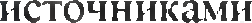 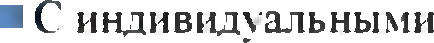 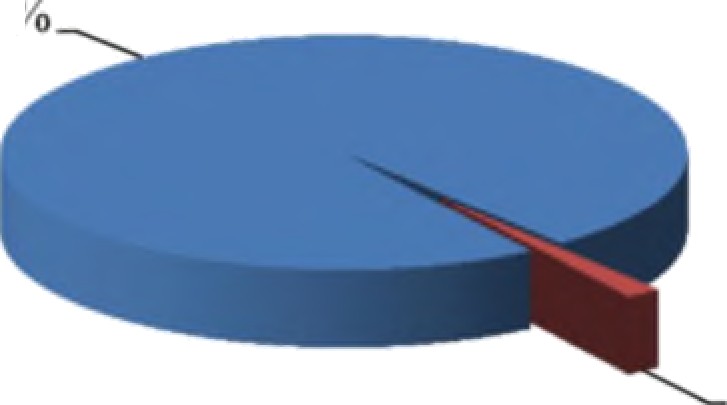 С централизованными1,7%Рисунок 1.1	— Соотношение общей площади п. Каменский и площади охвата централизованной системы теплоснабжения п. Каменский              97С централизованными3%	Рисунок 1.2	— Соотношение общей площади п. Березовка и площади охвата централизованной системы теплоснабжения п. Березовка        Перспективная нагрузка для котельных Каменского сельского поселения не планируется.Перспективные зоны действия системы теплоснабжения п. Каменский несущественно уменьшатся. Перспективные зоны действия системы теплоснабжения для п. Березовка остаются неизменными на весь расчетный период.2.2 Описание существующих и перспективных зон действия индивидуальных источников тепловой энергииК существующим зонам действия индивидуальных источников тепловой энергии относится большие части п. Каменский (ул. Заводская, ул. 8 Марта, ул. Набережная, ул. Больничная, ул. Новая, ул. Октябрьская, ул. Лесная, ул. Береговая) и п. Березовка (восточная, северная, северо-западная и южная окраины поселка). Соотношение общей площади и площади охвата зоны действия с индивидуальными источниками тепловой энергии в Каменском сельском поселении приведено в таблице 1.6 и на диаграмме рисунка 1.3.Таблица 1.6 — Соотношение общей площади и площади охвата зоны действия с индивидуальными источниками тепловой энергии.98,72С централизованными1,28%Рисунок 1.3	— Соотношение площади охвата зоны действия с индивидуальными и централизованными источниками тепловой энергии в Каменском сельском поселении.             Перспективные территории вышеуказанных зон действия с индивидуальными источниками тепловой энергии на расчетный период до 2041 г. будут увеличиваться за счет строительства индивидуальных жилых домов согласно программе комплексного развития системы коммунальной инфраструктуры и Генеральному плану Каменского сельского поселения Увельского района Челябинской области.         2.3 Существующие и перспективные балансы тепловой мощности и тепловой нагрузки потребителей в зонах действия источников тепловой энергии, в том числе работающих на единую тепловую сеть            Согласно Постановления Правительства Российской Федерации от 22 февраля 2012 г. №154 «О требованиях к схемам теплоснабжения, порядку их разработки и утверждения», установленная мощность источника тепловой энергии — сумма номинальных тепловых мощностей всего принятого по акту ввода в эксплуатацию оборудования, предназначенного для отпуска тепловой энергии потребителям на собственные и хозяйственные нужды.            Существующие и перспективные значения установленной тепловой мощности для муниципальных котельных Каменского сельского поселения приведены в таблице 1.7.Таблица 1.7 — Существующие и перспективные значения установленной тепловой мощности2.3.2 Существующие и перспективные технические ограничения на использование установленной тепловой мощности и значения располагаемой мощности основного оборудования источников тепловой энергии            Согласно Постановления Правительства Российской Федерации от 22 февраля 2012 г. №154 «О требованиях к схемам теплоснабжения, порядку их разработки и утверждения», располагаемая мощность источника тепловой энергии — величина, равная установленной мощности источника тепловой энергии за вычетом объемов мощности, не реализуемой по техническим причинам, в том числе по причине снижения тепловой мощности оборудования в результате эксплуатации на продленном техническом ресурсе (снижение параметров пара перед турбиной, отсутствие рециркуляции в пиковых водогрейных котлоагрегатах и др.).             Существующие и перспективные технические ограничения на использование установленной тепловой мощности и значения располагаемой мощности основного оборудования для котельных Каменского сельского поселения приведены в таблице 1.8.Таблица 1.8 — Существующие и перспективные технические ограничения на использование установленной тепловой мощности и значения располагаемой мощности основного оборудования 2.3.3	Существующие и перспективные затраты тепловой мощности на собственные и хозяйственные нужды теплоснабжающей организации в отношении источников тепловой энергииСуществующие и перспективные затраты тепловой мощности на собственные и хозяйственные нужды источников тепловой энергии для котельных Каменского сельского поселения приведены в таблице 1.9.Таблица 1.9 — Существующие и перспективные затраты тепловой мощности на собственные и хозяйственные нужды источников тепловой энергии Каменского сельского поселения.2.3.4 Существующие и перспективные затраты тепловой мощности на собственные и хозяйственные нужды теплоснабжающей организации в отношении источников тепловой энергииСогласно Постановления Правительства Российской Федерации от 22 февраля 2012 г. №154 «О требованиях к схемам теплоснабжения, порядку их разработки и утверждения», мощность источника тепловой энергии нетто — величина, равная располагаемой мощности источника тепловой энергии за вычетом тепловой нагрузки на собственные и хозяйственные нужды.Существующая и перспективная тепловая мощности источников тепловой энергии нетто для котельных Каменского сельского поселения приведены в таблице 1.10.Таблица 1.10 — Существующая и перспективная тепловая мощности источников тепловой энергии нетто2.3.5	Значения существующих и перспективных потерь тепловой энергии при ее передаче по тепловым сетям, включая потери тепловой энергии в тепловых сетях теплопередачей через теплоизоляционные конструкции теплопроводов и потери теплоносителя, с указанием затрат теплоносителя на компенсацию этих потерь.Существующие и перспективные потери тепловой энергии при ее передаче по тепловым сетям для котельных Каменского сельского поселения приведены в таблице 1.11.Таблица 1.11 — Существующие и перспективные потерь тепловой энергии при ее передаче по тепловым сетям2.3.6	Затраты существующей и перспективной тепловой мощности на хозяйственные нужды теплоснабжающей (теплосетевой) организации в отношении тепловых сетейЗатраты существующей и перспективной тепловой мощности на хозяйственные нужды тепловых сетей для котельных Каменского сельского поселения приведены в таблице 1.12.Таблица 1.12 — Затраты существующей и перспективной тепловой мощности на хозяйственные нужды тепловых сетей2.3.7	Значения существующей и перспективной резервной тепловой мощности источников тепловой энергии, в том числе источников тепловой энергии, принадлежащих потребителям, и источников тепловой энергии теплоснабжающих организаций, с выделением значений аварийного резерва и резерва по договорам на поддержание резервной тепловой мощностиСогласно Федеральному закону от 27 07.2010 № 190-ФЗ «О теплоснабжении», резервная тепловая мощность — тепловая мощность источников тепловой энергии и тепловых сетей, необходимая для обеспечения тепловой нагрузки теплопотребляющих установок, входящих в систему теплоснабжения, но не потребляющих тепловой энергии, теплоносителя. Значения существующей и перспективной резервной тепловой мощности источников теплоснабжения для котельных Каменского сельского поселения приведены в таблице 1.13.2.3.8	Значения существующей и перспективной тепловой нагрузки потребителей, устанавливаемые с учетом расчетной тепловой нагрузкиЗначения существующей и перспективной максимальной тепловой нагрузки потребителей, устанавливаемые по договорам теплоснабжения между ООО «Каменское ЖКХ», АО «Челябкоммунэнерго» и потребителями котельных Каменского сельского поселения представлен в таблице 1.14.Таблица 1.14	— Значения существующей и перспективной тепловой нагрузки потребителей, устанавливаемые по договорам теплоснабжения, в п. Каменский, п. БерезовкаСуществующие договоры не включают затраты потребителей на поддержание резервной тепловой мощности. Долгосрочные договоры теплоснабжения, в соответствии с которыми цена определяется по соглашению сторон, и долгосрочные договоры, в отношении которых установлен долгосрочный тариф, отсутствуют.2.4	Перспективные балансы тепловой мощности источников тепловой энергии и тепловой нагрузки потребителей в случае, если зона действия источника тепловой энергии расположена в границах двух или более поселений, городских округов либо в границах городского округа (поселения) и города федерального значения или городских округов (поселений) и города федерального значения, с указанием величины тепловой нагрузки для потребителей каждого поселенияЗоны действия источников тепловой энергии п. Каменский и п. Березовка расположены в границах своих населенных пунктов Каменского сельского поселения.Источники тепловой энергии с зоной действия, расположенной в границах двух или более поселений, городских округов либо в границах городского округа (поселения) и города федерального значения или городских округов (поселений) и города федерального значения, отсутствуют. До конца расчетного периода зоны действия существующих котельных останутся в пределах Каменского сельского поселения.  2.5 Радиус эффективного теплоснабжения, позволяющий определить условия, при которых подключение (технологическое присоединение) теплопотребляющих установок к системе теплоснабжения нецелесообразно, и определяемый в соответствии с методическими указаниями по разработке схем теплоснабженияРадиус эффективного теплоснабжения источников тепловой энергии для зоны действия каждого источника тепловой энергии приведены в таблице 1.15.Мини-котельная п. Каменский находится внутри здания потребителя и тепловых сетей не имеет, поэтому расчет радиуса теплоснабжения для этой котельной не приведен.Таблица 1.15	— Результаты расчета радиуса теплоснабжения для котельных Каменского сельского поселенияРаздел 3. Существующие и перспективные балансы теплоносителя3.1 Существующие и перспективные балансы производительности водоподготовительных установок и максимального потребления теплоносителя теплопотребляющими установками потребителейВ котельной п. Каменский и БМК п. Березовка водоподготовительные установки имеются.В мини-котельной п. Каменский водоподготовительные установки отсутствуют.До конца расчетного периода установка водоподготовительного оборудования в мини- котельной п. Каменский не планируется. Перспективные балансы подачи теплоносителя в тепловую сеть и максимального потребления теплоносителя приведены в таблице 1.16. Потребление теплоносителя не осуществляется, так как системы теплоснабжения в Каменском сельском поселении закрытые.Таблица 1.16	Перспективные балансы теплоносителя3.2 Существующие и перспективные балансы производительности водоподготовительных установок источников тепловой энергии для компенсации потерь теплоносителя в аварийных режимах работы систем теплоснабженияВодоподготовительные установки в мини-котельной п. Каменский отсутствуют. До конца расчетного водоподготовительное оборудование в котельной устанавливать не планируется.Перспективные балансы производительности подачи теплоносителя в тепловую сеть в аварийных режимах работы приведены в таблице 1.17.Таблица 1.17	Перспективные балансы производительности водоподготовительных установокРаздел 4. Основные положения мастер-плана развития систем теплоснабжения поселения, городского округа, города федерального значенияСодержание, формат, объем мастер-плана в значительной степени варьируются в разных населенных пунктах и существенным образом зависят от тех целей и задач, которые стоят перед его разработчиками. В крупных городах администрации могут создавать целые департаменты, ответственные за разработку мастер-плана, а небольшие поселения вполне могут доверить эту работу специализированным консультантам.Универсальность мастер-плана позволяет использовать его для решения широкого спектра задач. Основной акцент делается на актуализации существующих объектов и развитии новых объектов. Многие проблемы объектов были накоплены еще с советских времен и только усугубились в современный период. Для решения многих проблем используется стратегический мастер-план.4.1 Описание сценариев развития теплоснабжения поселения, городского округа, города федерального значенияДля Каменского сельского поселения Генеральный план разработан организацией ООО «Архивариус» по заказу Администрации Увельского района на 2017–2047 годы. Генеральным планом предлагается ремонт теплотрассы, установка приборов учета тепловой энергии, а также оборудование котельных системами диспетчеризации и автоматизации.Возможным сценарием развития теплоснабжения поселения является реконструкция здания котельной, а также модернизация внутри газового оборудования п. Каменский.4.2 Обоснование выбора приоритетного сценария развития теплоснабжения поселения, городского округа, города федерального значенияСтроительство новых источников тепловой энергии не требуется в связи с низким спросом централизованного теплоснабжения среди населения.Реконструкция здания котельной, а также модернизация внутри газового оборудования п. Каменский привело бы к повышению автоматизации и эффективности работы системы теплоснабжения, снизило затраты на эксплуатацию. Но внедрение такой системы требует больших материальных затрат. Возможен вариант перевооружения существующих котельных п. Каменский и п. Березовка в период 2021–2041 гг. для повышения эффективности работы оборудования. Износ тепловых сетей п. Каменский составляет около 70%, что свидетельствует о высокой вероятности аварий теплотрассы, микроповреждений трубопроводов, а следовательно, высоких потерь теплоносителя и тепловой энергии. Реконструкция существующей системы теплоснабжения позволит повысить эффективность оборудования, повысить уровень надежности, снизить потери тепловой энергии.Раздел 5. Предложения по строительству, реконструкции, техническому перевооружению и (или) модернизации источников тепловой энергии5.1 Предложения по строительству источников тепловой энергии, обеспечивающих перспективную тепловую нагрузку на осваиваемых территориях городского округа, для которых отсутствует возможность и (или) целесообразность передачи тепловой энергии от существующих или реконструируемых источников тепловой энергииПерспективная тепловая нагрузка на осваиваемых территориях Каменского сельского поселения согласно расчету радиусов эффективного теплоснабжения может быть компенсирована существующими централизованными котельными. Строительство новых источников тепловой энергии для этих целей не требуется.Возобновляемые источники энергии вводится не будут.5.2 Предложения по реконструкции источников тепловой энергии, обеспечивающих перспективную тепловую нагрузку в существующих и расширяемых зонах действия источников тепловой энергииРасширение зон действия остальных централизованных источников теплоснабжения Каменского сельского поселения на расчетный период не планируется. Требуется реконструкция и модернизация котельных на расчетный период.Возобновляемые источники энергии отсутствуют.5.3 Предложения по техническому перевооружению и (или) модернизации источников тепловой энергии с целью повышения эффективности работы систем теплоснабженияСуществующие источники тепловой энергии централизованные котельные в п. Каменский и в п. Березовка дефицита мощности не имеют.Существующие централизованные источники тепловой энергии Каменского сельского поселения имеют оборудование, установленное в период с 2000 по 2017 год.До конца расчетного периода в котельных Каменского сельского поселения требуется провести реконструкцию здания котельной и модернизацию внутреннего газового оборудования. После замены котлов в котельных потребуется провести пуско-наладочные мероприятия и режимные испытания автоматики.Переход на новое оборудование приведёт к повышению автоматизации, снижению ручного труда, а следовательно снизит затраты на эксплуатацию. Для внедрения таких систем требуются больших материальные затраты. Это проектно – сметная документация на реконструкцию и модернизацию с прохождением госудорствнной экспертизы. 5.4 Меры по выводу из эксплуатации, консервации и демонтажу избыточных источников тепловой энергии, а также источников тепловой энергии, выработавших нормативный срок службы, в случае если продление срока службы технически невозможно или экономически нецелесообразноВывод из эксплуатации, консервация и демонтаж избыточных источников тепловой энергии не планируется.5.5 Меры по переоборудованию котельных в источники тепловой энергии, функционирующие в режиме комбинированной выработки электрической и тепловой энергииМеры по переоборудованию котельных в источники комбинированной выработки электрической и тепловой энергии на расчетный период не требуется. Собственные нужды (электрическое потребление) модульных котельных компенсируются существующим электроснабжением. Оборудование, позволяющее осуществлять комбинированную выработку электрической энергии, будет крайне нерентабельно. Основной потребитель тепла — муниципалитет — не имеет средств на единовременные затраты по реализации когенерации.5.6 Меры по переводу котельных, размещенных в существующих и расширяемых зонах действия источников тепловой энергии, функционирующих в режиме комбинированной выработки электрической и тепловой энергии, в пиковый режим работы, либо по выводу их из эксплуатацииЗоны действия источников комбинированной выработки тепловой и электрической энергии на территории Каменского сельского поселения отсутствуют, существующие котельные не расположены в их зонах.5.7 Температурный график отпуска тепловой энергии для каждого источника тепловой энергии или группы источников тепловой энергии в системе теплоснабжения, работающей на общую тепловую сеть, и оценку затрат при необходимости его измененияОптимальный температурный график системы теплоснабжения для централизованных источников тепловой энергии п. Каменский и п Березовка остается прежним на расчетный период до 2041 г. с температурным режимом 85–64 °С и 90-70 "С. Необходимость изменения температурных графиков отсутствует. Существующий и перспективный оптимальный температурный график отпуска тепловой энергии для котельной п. Каменский приведен на рисунках 1.4–1.5. Оптимальный температурный график отпуска тепловой энергии для котельной п. Березовка, приведенный на диаграмме (рисунок 1.6), сохранится на всех этапах расчетного периода.90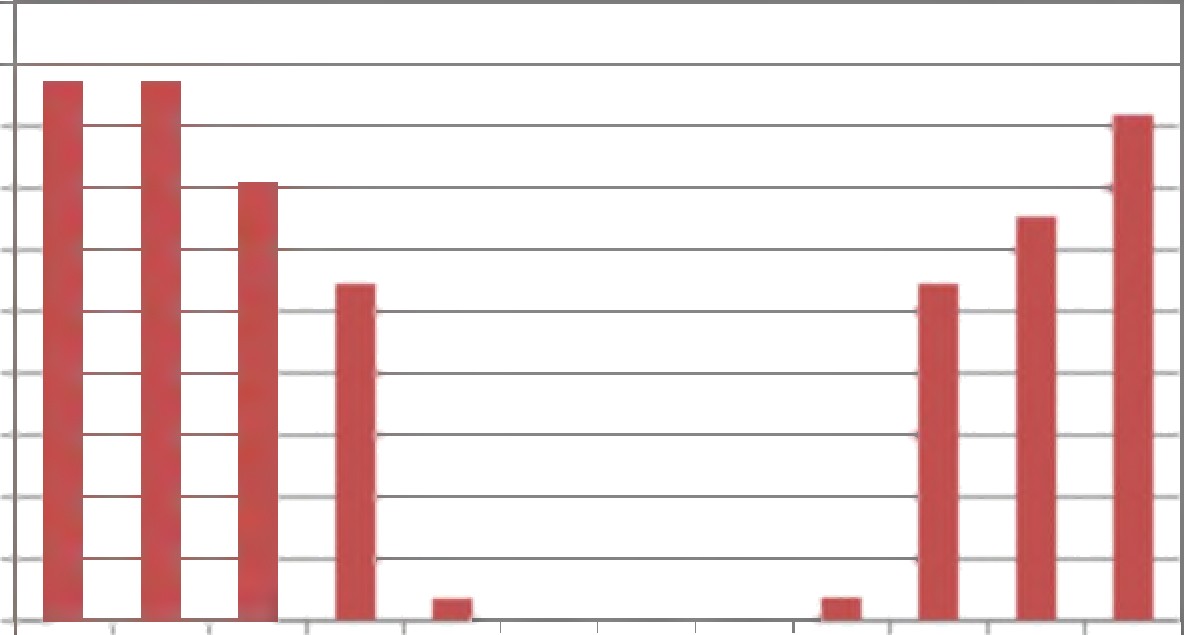                                      8070                                     60                                     50Температрура °С   40                                     30                                     20                                     10                                      0        1	2	3	4	5	6	7	  8    	9	10     11	      12месяцРисунок 1.4	— Оптимальный температурный график отпуска тепловой энергии для Котельной п. Каменский с температурным режимом 85–64  °С                                          60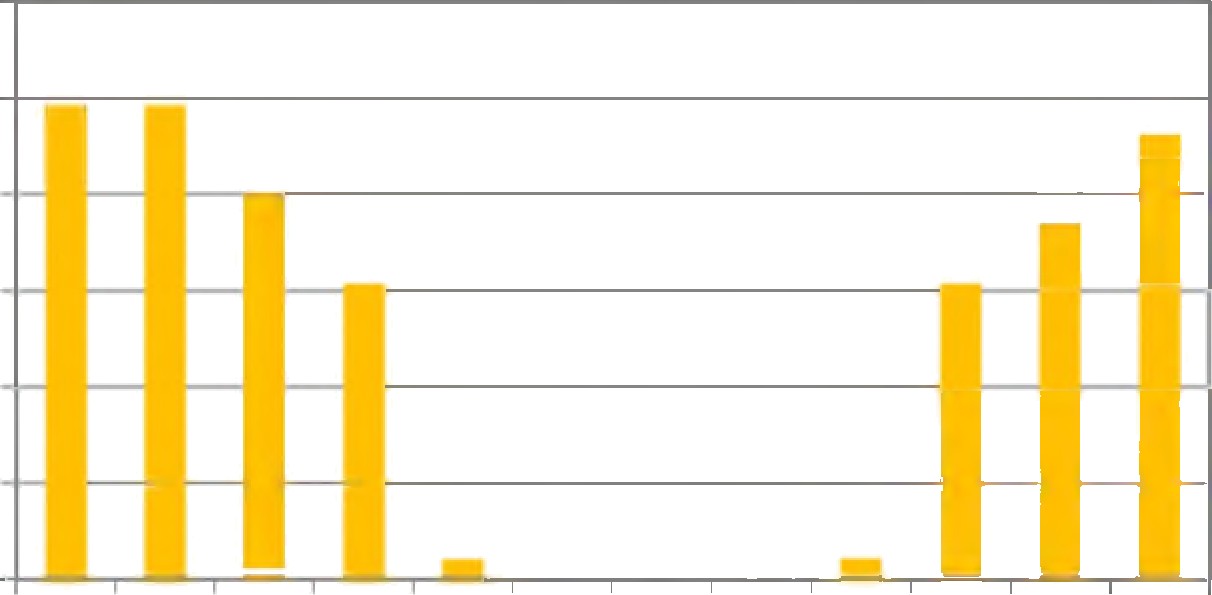 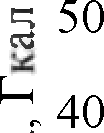 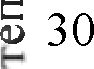   2010	0	01	2	3	4	5	6	7	8	9	10	11	12месяцРисунок 1.5	Оптимальный температурный график отпуска тепловой энергии для Мини-котельная п. Каменский с температурным режимом 85–64  °С500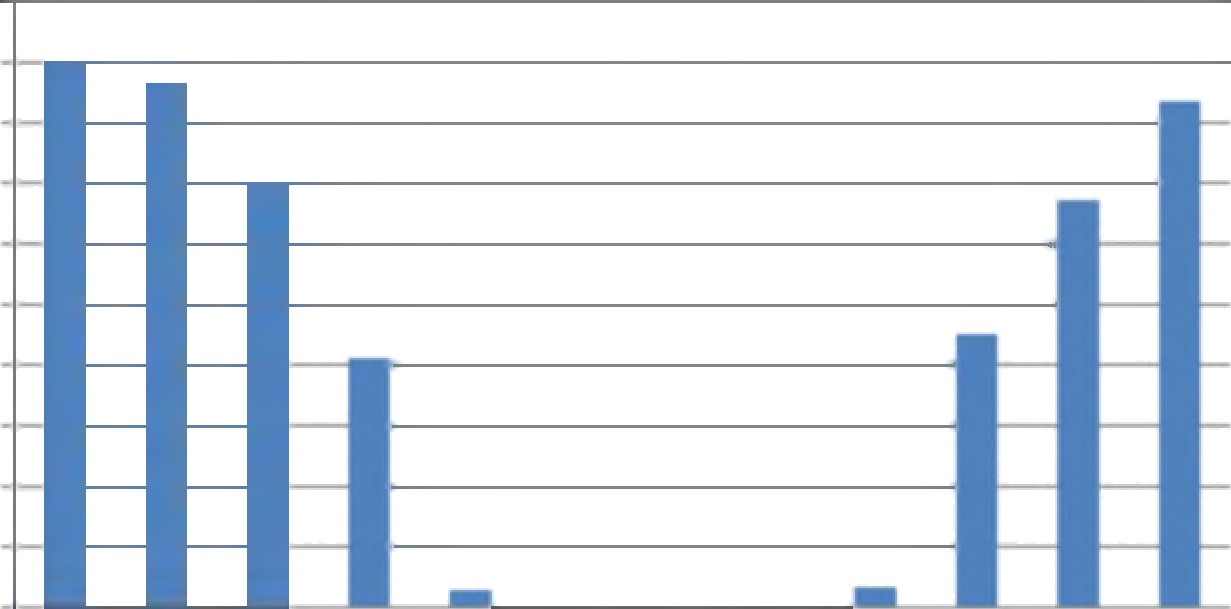 450Q 400350300250ы 200150О 1005001	2	3	4	5	6	7	8	9	10	11	12месяцРисунок 1.6		Оптимальный температурный график отпуска тепловой энергии для БМК п. Березовка с температурным режимом 90–70 °СТаблица 1.18	— Расчет отпуска тепловой энергии для централизованных котельных Каменского сельского поселения в течение года при температурном графике 85–64  °С и 90-70 °С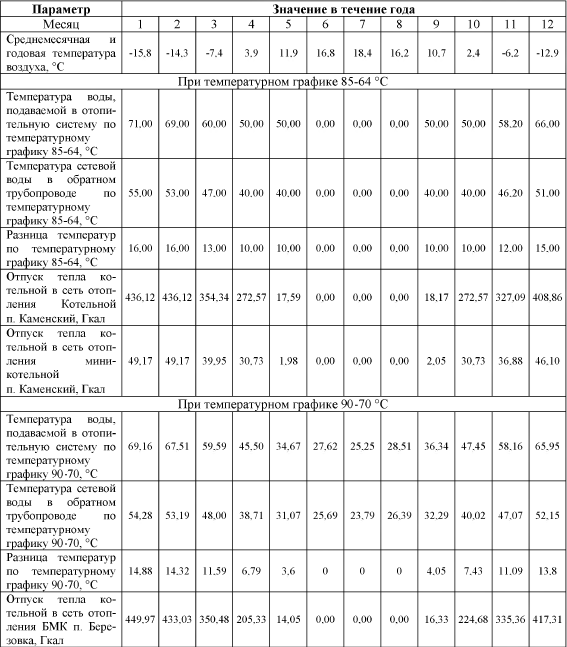 5.8 Предложения по перспективной установленной тепловой мощности каждого источника тепловой энергии с предложениями по сроку ввода в эксплуатацию новых мощностейПерспективная установленная тепловая мощность каждого источника тепловой энергии с учетом аварийного и перспективного резерва тепловой мощности остается на прежнем уровне на расчетный период до 2041 г. Ввод в эксплуатацию новых мощностей не требуется.5.9	Предложения по вводу новых и реконструкции существующих источников тепловой энергии с использованием возобновляемых источников энергии, а также местных видов топлива.Ввод новых и реконструкция существующих источников тепловой энергии с использованием возобновляемых источников энергии, а также местных видов топлива до конца расчетного периода не ожидается.Раздел 6. Предложения по строительству, реконструкции и (или) модернизации тепловых сетей6.1 Предложения по строительству, реконструкции и (или) модернизации тепловых сетей, обеспечивающих перераспределение тепловой нагрузки из зон с дефицитом располагаемой тепловой мощности источников тепловой энергии в зоны с резервом располагаемой тепловой мощности тепловой энергии (использование существующих резервов)Централизованная котельная п. Каменский имеет тепловую сеть в двухтрубном нерезервируемом исполнении протяженностью 2306 п.м.Индивидуальная Мини-котельная п. Каменский находится внутри здания потребителя и тепловую сеть не имеет.БМК п. Березовка имеет тепловую сеть в двухтрубном нерезервируемом исполнении протяженностью 2186 п.м. В настоящее время около 570 п.м. тепловой сети законсервированы в связи с отключением зданий общежития от отопления.Строительство и реконструкция тепловых сетей, обеспечивающих перераспределение тепловой нагрузки, не требуется. Располагаемой тепловой мощности котельных достаточно для обеспечения нужд подключенных к ним потребителей, дефицита располагаемой тепловой мощности не наблюдается.6.2 Предложения по строительству, реконструкции и (или) модернизации тепловых сетей для обеспечения перспективных приростов тепловой нагрузки в осваиваемых районах поселения под жилищную, комплексную или производственную застройкуРасширение зон действия существующих источников теплоснабжения Каменского сельского поселения не планируется.Перспективные приросты тепловой нагрузки для всех котельных Каменского сельского поселения не ожидаются. Перспективные приросты тепловой нагрузки в осваиваемых районах поселения не предполагаются на расчетный период до 2041 года.Строительство и реконструкция тепловых сетей под комплексную или производственную застройку не требуется.6.3 Предложения по строительству, реконструкции и (или) модернизации тепловых сетей в целях обеспечения условий, при наличии которых существует возможность поставок тепловой энергии потребителям от различных источников тепловой энергии при сохранении надежности теплоснабженияВозможность поставок тепловой энергии потребителям от различных источников тепловой энергии отсутствует. Строительство и реконструкция тепловых сетей для обеспечения этих мероприятий не требуется.6.4 Предложения по строительству, реконструкции и (или) модернизации тепловых сетей для повышения эффективности функционирования системы теплоснабжения, в том числе за счет перевода котельных в пиковый режим или ликвидации котельныхСогласно ФЗ № 190 «О теплоснабжении», пиковый режим работы источника тепловой энергии — режим работы источника тепловой энергии с переменной мощностью для обеспечения изменяющегося уровня потребления тепловой энергии, теплоносителя потребителям. Перевод котельных в пиковый режим работы не предполагается на расчетный период до 2041 г. Ликвидация существующих котельных на основаниях, изложенных в п. 5.5, не предполагается.6.5 Предложения по строительству, реконструкции и (или) модернизации тепловых сетей для обеспечения нормативной надежности теплоснабжения потребителейУровень надёжности поставляемых товаров и оказываемых услуг регулируемой организацией определяется исходя из числа возникающих в результате нарушений, аварий, инцидентов на объектах данной регулируемой организации: перерывов, прекращений, ограничений в подаче тепловой энергии в точках присоединения теплопотребляющих установок и (или) тепловых сетей потребите- ля товаров и услуг к коллекторам или тепловым сетям указанной регулируемой организации, сопровождаемых зафиксированным приборами учета теплоносителя или тепловой энергии прекращением подачи теплоносителя или подачи тепловой энергии на теплопотребляющие установки.Для обеспечения нормативной надежности и безопасности теплоснабжения Каменского сельского поселения требуется реконструкция существующего трубопровода на трубы с высокой степенью износа:•	для Котельной п. Каменский общей протяженностью 2042 п.м., из них:-	Ф 219 длиной 66 п.м.,-	Ф 133 длиной 368 п.м.,-	Ф 89 длиной 254 п.м. с заменой диаметра на Ф 133,-	Ф 57 длиной 1048 п.м.,-	Ф 45 длиной 158 п.м.,-	Ф 38 длиной 60 п.м.,-	Ф 32 длиной 88 п.м.;•	для БМК п. Березовка Ф 133 длиной 627 п.м.Согласно гидравлическому расчету для эффективной передачи теплоносителя Котельной п. Каменский на участке 2–4 установлена труба недостаточного диаметра, что приводит к значительной потере напора на этом участке, поэтому для повышения эффективности теплоснабжения предлагается заменить трубопровод Ф 89 на трубу Ф 133.Строительство новых тепловых сетей для обеспечения нормативной надежности и безопасности теплоснабжения не требуется, существующая длина не превышает предельно допустимую длину нерезервированных участков тупиковых теплопроводов, диаметры существующих теплопроводов для обеспечения резервной подачи теплоты потребителям при отказах достаточны. Потребители тепловой энергии относятся ко второй категории, при которой допускается снижение температуры в отапливаемых помещениях на период ликвидации аварии, но не более 54 ч, до 12 °С.Раздел 7. Предложения по переводу открытых систем теплоснабжения (горячего водоснабжения) в закрытые системы горячего водоснабжения 7.1 Предложения по переводу существующих открытых систем теплоснабжения (горячего водоснабжения) в закрытые системы горячего водоснабжения, для осуществления которого необходимо строительство индивидуальных и (или) центральных тепловых пунктов при наличии у потребителей внутридомовых систем горячего водоснабженияОткрытые схемы теплоснабжения на территории Каменского сельского поселения отсутствуют. Мероприятия по реконструкции тепловых сетей в целях обеспечения гидравлических режимов, обеспечивающих качество горячей воды в открытых системах теплоснабжения не требуются.Внутридомовые системы горячего водоснабжения у потребителей тепловой энергии отсутствуют.Строительство индивидуальных и (или) центральных тепловых пунктов не требуется.7.2 Предложения по переводу существующих открытых систем теплоснабжения (горячего водоснабжения) в закрытые системы горячего водоснабжения, для осуществления которого отсутствует необходимость строительства индивидуальных и (или) центральных тепловых пунктов по причине отсутствия у потребителей внутридомовых систем горячего водоснабжения.Открытые схемы теплоснабжения на территории Каменского сельского поселения отсутствуют. Мероприятия по реконструкции тепловых сетей в целях обеспечения гидравлических режимов, обеспечивающих качество горячей воды в открытых системах теплоснабжения не требуются.Внутридомовые системы горячего водоснабжения у потребителей тепловой энергии отсутствуют.Строительство индивидуальных и (или) центральных тепловых пунктов не требуется.Открытые системы теплоснабжения (горячего водоснабжения) на территории Каменского сельского поселения отсутствуют. Мероприятия по переводу открытых систем теплоснабжения (горячего водоснабжения) в закрытые системы горячего водоснабжения не требуется. Необходимость строительства индивидуальных и (или) центральных тепловых пунктов по причине отсутствия у потребителей внутридомовых систем горячего водоснабжения отсутствует.Раздел 8. Перспективные топливные балансы8.1 Перспективные топливные балансы для каждого источника тепловой энергии по видам основного, резервного и аварийного топлива Основным видом топлива для всех котельных является природный газ.Для всех котельных Каменского сельского поселения резервное и аварийное топливо отсутствуют.Перевод котельных Каменского сельского поселения на другие виды топлива до конца расчетного периода не планируется. Возобновляемые источники энергии отсутствуют.Перспективные топливные балансы для источника тепловой энергии, расположенного в границах поселения, городского округа по видам основного, резервного и аварийного топлива на каждом этапе приведены в таблице 1.19.Таблица 1.19 — Перспективные топливные балансы источников тепловой энергии Каменского сельского поселения8.2 Потребляемые источником тепловой энергии виды топлива, включая местные виды топлива, а также используемые возобновляемые источники энергииОсновным видом топлива для всех действующих котельных Каменского сельского поселения является природный газ.Резервное топливо для котельных п. Каменский и п. Березовка отсутствует. Индивидуальные источники тепловой энергии в частных жилых домах в качестве топлива используют природный газ, уголь, дрова.Местным видом топлива в Каменском сельском поселении являются дрова. Существующие источники тепловой энергии Каменского сельского поселения не используют местные виды топлива в качестве основного в связи с низким КПД и высокой себестоимостью.Возобновляемые источники энергии в поселении отсутствуют.Раздел 9. Инвестиции в строительство, реконструкцию, техническое перевооружение и (или) модернизацию9.1 Предложения по величине необходимых инвестиций в строительство, реконструкцию, техническое перевооружение и (или) модернизацию источников тепловой энергии на каждом этапеНа расчетный период потребуются инвестиции для технического перевооружения источников тепловой энергии в связи с исчерпанием срока службы.Потребуются инвестиции для проведения проектно – сметной документации, прохождения экспертизы с последующим проведением работ в котельной п. Каменский для замены устаревших отопительных котлов H P-18 и реконструкции котельной.В период 2023–2027 годы потребуются инвестиции для замены в БМК п. Березовка двух отопительных котлов ICI REX 62.Величина необходимых инвестиций приведена в разделе «Обосновывающие материалы к схеме теплоснабжения» п.16.1.9.2 Предложения по величине необходимых инвестиций в строительство, реконструкцию и техническое перевооружение тепловых сетей, насосных станций и тепловых пунктов на каждом этапеИнвестиции в строительство, реконструкцию и техническое перевооружение насосных станций и тепловых пунктов на расчетный период до 2041 г. не требуются.На расчетный период потребуются инвестиции в реконструкцию теплопровода в связи с износом:•	Котельной п. Каменский длиной 2042 п.м. на период 2021–2041 годы, а именно:-перекладка участка Ф 219 длиной 66 п.м. в 2022 г.;-перекладка участка Ф 133 длиной 368 п.м. в 2023 г.;-перекладка участка Ф 89 длиной 201п.м. в 2021 г. с заменой диаметра на Ф 108;-перекладка участка Ф 57 длиной 402п.м. в 2022 г.;-перекладка участка Ф 57 длиной 647 п.м. в период 2023–2027 годы;-перекладка участка Ф 38 длиной 60 п.м. в период 2028–2032 годы;-перекладка участка Ф 32 длиной 88 п.м. в период 2028–2032 годы.•         БМК п.Березовка Ф 133 длиной 627 п.м. в период 2023–2038 годы.Величина необходимых инвестиций приведена в разделе «Обосновывающие материалы к схеме теплоснабжения» п.16.2.9.3 Предложения по величине инвестиций в строительство, реконструкцию, техническое перевооружение и (или) модернизацию в связи с изменениями температурного графика и гидравлического режима работы системы теплоснабжения Изменений температурного графика и гидравлического режима работы системы теплоснабжения не предполагается на расчетный период до 2041 г. Инвестиции в строительство, реконструкцию и техническое перевооружение на указанные мероприятия не требуются.9.4 Величина фактически осуществленных инвестиций в строительство, реконструкцию, техническое перевооружение и (или) модернизацию объектов теплоснабжения за базовый период и базовый период актуализацииПеревод открытой системы теплоснабжения (горячего водоснабжения) в закрытую систему горячего водоснабжения до конца расчетного периода не планируется. Инвестиции на указанные мероприятия не требуются.Величина необходимых инвестиций приведена в разделе «Обосновывающие материалы к схеме теплоснабжения» п. 16.3.9.5 Оценка эффективности инвестиций по отдельным предложениямЭкономический эффект мероприятий по реконструкции тепловых сетей достигается за счет сокращения аварий — издержек на их ликвидацию, снижения потерь теплоносителя и потребления энергии котельных.Раздел 10. Решение о присвоении статуса единой теплоснабжающей организации (организациям)10.1 Решение о присвоении статуса единой теплоснабжающей организации (организациям)Единой теплоснабжающей организацией котельной п. Каменский и мини-котельной п. Каменский является ООО «Каменское ЖКХ».Для БМК п. Березовка единой теплоснабжающей организацией является АО «Челябкоммунэнерго». 10.2 Реестр зон деятельности единой теплоснабжающей организации (организаций)Зоной деятельности единой теплоснабжающей организации будет система теплоснабжения п. Каменский и п. Березовка, на территории Каменского сельского поселения в границах которых ЕТО обязана обслуживать любых обратившихся к ней потребителей тепловой энергии согласно Правилам организации теплоснабжения в Российской Федерации (утв. постановлением Правительства РФ от 8 августа 2012 г. N 808).10.3 Основания, в том числе критерии, в соответствии с которыми теплоснабжающей организации присвоен статус единой теплоснабжающей организацииВ соответствии с «Правилами организации теплоснабжения в Российской Федерации» (утв. постановлением Правительства РФ от 8 августа 2012 г. N 808), критериями определения единой теплоснабжающей организации являются:1	- владение на праве собственности или ином законном основании источниками тепловой энергии с наибольшей рабочей тепловой мощностью и (или) тепловыми сетями с наибольшей емкостью в границах зоны деятельности единой теплоснабжающей организации;2	- размер собственного капитала;3	- способность в лучшей мере обеспечить надежность теплоснабжения в соответствующей системе теплоснабжения.Обоснование соответствия организации, предлагаемой в качестве единой теплоснабжающей организации, критериям определения единой теплоснабжающей организации, устанавливаемым Правительством Российской Федерации, приведено в таблице 1.20.Таблица 1.20 — Обоснование соответствия организации критериям определения ЕТОНеобходимо отметить, что компании ООО «Каменское ЖКХ» и АО «Челябкоммунэнерго» имеют возможность в лучшей мере обеспечить надежность теплоснабжения в системах теплоснабжения Каменского сельского поселения, что подтверждается наличием у ООО «Каменское ЖКХ», а также АО «Челябкоммунэнерго» технических возможностей и квалифицированного персонала по наладке, мониторингу, диспетчеризации, переключениям и оперативному управлению гидравлическими и температурными режимами системы теплоснабжения.В соответствии с «Правилами организации теплоснабжения в Российской Федерации», в случае если организациями не подано ни одной заявки на присвоение статуса единой теплоснабжающей организации, статус единой теплоснабжающей организации присваивается организации, владеющей в соответствующей зоне деятельности источниками тепловой энергии с наибольшей рабочей тепловой мощностью и (или) тепловыми сетями с наибольшей тепловой емкостью.10.4 Информация о поданных теплоснабжающими организациями заявках на присвоение статуса единой теплоснабжающей организацииИнформация о поданных теплоснабжающими организациями заявках на присвоение статуса единой теплоснабжающей организации отсутствует.Раздел 11. Решения о распределении тепловой нагрузки между источниками тепловой энергииРаспределение тепловой нагрузки между источниками тепловой энергии не предполагается на расчетный период до 2041 г. Условия, при которых имеется возможность поставок тепловой энергии потребителям от различных источников тепловой энергии при сохранении надежности теплоснабжения, отсутствуют.Раздел 12. Решения по бесхозяйным тепловым сетямВ настоящий момент имеется признание права муниципальной собственности на тепловые сети п. Каменский и п. Березовка — администрацией Увельского Муниципального района. Бесхозяйные тепловые сети на территории Каменского сельского поселения отсутствуют.Раздел 13. Синхронизация схемы теплоснабжения со схемой газоснабжения и газификации субъекта Российской Федерации и (или) поселения, схемой и программой развития электроэнергетики, а также со схемой водоснабжения и водоотведения поселения, городского округа, города федерального значения13.1 Описание решений (на основе утвержденной региональной (межрегиональной) программы газификации жилищно-коммунального хозяйства, промышленных и иных организаций) о развитии соответствующей системы газоснабжения в части обеспечения топливом источников тепловой энергииВ настоящий момент централизованной системой газоснабжения охвачено все сельское поселение. Межпоселковый газопровод-отвод от магистрального газопровода «Бухара-Урал» проложен до газораспределительной станции «с-з Увельский» находящейся в п. Каменский и до ГРС г. Южноуральск.Газоснабжение населенных пунктов осуществляется от существующих ГРП, ГРШІІ в п. Каменский, п. Березовка, п. Подгорный. Газ приходит в п. Каменский от АГРС там же, в п. Березовка из г. Южноуральска, в п. Подгорный от АГРС в Красносельском с.п. по газопроводам с давлением 0,6 MПa. Газоснабжение остальных населенных пунктов осуществлено разводящими газопроводами низкого давления. Разводка газа до абонентов производится по газопроводу низкого давления, проложенному по основным и второстепенным улицам населенного пункта.Потребителями тепла являются:-	существующая жилая застройка;-	здания и сооружения соцкультбыта;-	существующие промышленные предприятия.Основные особенности и недостатки существующей системы газоснабжения:-	отсутствие централизованной системы газоснабжения на части территории.Согласно Генеральному плану, проектирование и строительство новых сетей газоснабжения следует осуществлять в соответствии со схемами газоснабжения в целях обеспечения уровня газификации жилищно-коммунального хозяйства, промышленных и иных организаций.Генеральным планом предусмотрены мероприятия, направленные на обеспечение бесперебойного функционирования системы газораспределения и надежного газоснабжения населенных пунктов. Все мероприятия по развитию газораспределительной системы предлагаются в течение срока реализации проекта, с учетом физического износа действующего оборудования и сетей.Прокладка газопроводов - подземная в каналах. Трубы для систем газоснабжения принимаются групп "В" и "Г" из спокойно малоуглеродистой стали. В соответствии с требованиями CП и ГОСТ 9.602-89 следует предусмотреть защиту газопроводов от атмосферной коррозии.13.2 Описание проблем организации газоснабжения источников тепловой энергииВ Каменском сельском поселении проблемы организации газоснабжения централизованных источников тепловой энергии отсутствуют.Имеются проблемы организации газоснабжения индивидуальных источников тепловой энергии в связи с не полной газификацией населенных пунктов Каменского сельского поселения.13.3 Предложения по корректировке утвержденной (разработке) региональной (межрегиональной) программы газификации жилищно-коммунального хозяйства, промышленных и иных организаций для обеспечения согласованности такой программы с указанными в схеме теплоснабжения решениями о развитии источников тепловой энергии и систем теплоснабженияПредложения по корректировке утвержденной (разработке) региональной (межрегиональной) программы газификации жилищно-коммунального хозяйства, промышленных и иных организаций Каменского сельского поселения до конца расчетного периода не требуется.13.4 Описание решений о развитии соответствующей системы водоснабжения в части, относящейся к системам теплоснабжения             Источники тепловой энергии и генерирующие объекты, функционирующие в режиме комбинированной выработки электрической и тепловой энергии, на территории Каменского сельского поселения отсутствуют.Строительство источников тепловой энергии и генерирующих объектов, функционирующих в режиме комбинированной выработки электрической и тепловой энергии, до конца расчетного периода не ожидается.     13.5	Предложения по строительству генерирующих объектов, функционирующих в режиме комбинированной выработки электрической и тепловой энергии, указанных в схеме теплоснабжения, для их учета при разработке схемы и программы перспективного развития электроэнергетики субъекта Российской Федерации, схемы и программы развития Единой энергетической системы России, содержащие в том числе описание участия указанных объектов в перспективных балансах тепловой мощности и энергии            До конца расчетного периода в Каменском сельском поселении строительство генерирующих объектов, функционирующих в режиме комбинированной выработки электрической и тепловой энергии, указанных в схеме теплоснабжения, не ожидается.13.6	Описание решений (вырабатываемых с учетом положений утвержденной схемы водоснабжения поселения, городского округа, города федерального значения) о развитии соответствующей системы водоснабжения в части, относящейся к системам теплоснабжения            Развитие системы водоснабжения в части, относящейся к муниципальным системам теплоснабжения на территории Каменского сельского поселения, не ожидается.13.7	Предложения по корректировке утвержденной (разработке) схемы водоснабжения поселения, городского округа, города федерального значения для обеспечения согласованности такой схемы и указанных в схеме теплоснабжения решений о развитии источников тепловой энергии и систем теплоснабжения            Предложения по корректировке утвержденной (разработке) схемы водоснабжения Каменского сельского поселения для обеспечения согласованности такой схемы и указанных в схеме теплоснабжения решений о развитии источников тепловой энергии и систем теплоснабжения отсутствуют.Раздел 14. Индикаторы развития систем теплоснабжения поселения, городского округа, города федерального значенияИндикаторы развития систем теплоснабжения представлены в таблице 1.21.Таблица 1.21 - Индикаторы развития систем теплоснабжения поселенияРаздел 15. Ценовые (тарифные) последствияСогласно расчетам, осуществленным в соответствии с положениями главы 14 обосновывающих материалов в течение первых 6–8 лет ожидается рост тарифной нагрузки на потребителей ежегодно на уровне 15–22%, после этого срока тариф должен снизиться на величину порядка 20–30%.Обосновывающие материалы к схеме теплоснабжения Каменского сельского поселенияна 2021 годГлава 1 Существующее положение в сфере производства, передачи и потребления тепловой энергии для целей теплоснабженияЧасть 1. Функциональная структура теплоснабжения1.1.1	Зоны действия производственных котельныхНа территории Каменского сельского поселения имеются две муниципальные производственные  котельные.Так же имеется часная произодственная коельная в п. Березовка.1.1.2	Зоны действия индивидуального теплоснабженияЧастный сектор в Каменском сельском поселении преимущественно отапливается индивидуальными источниками теплоснабжения.Графические материалы с зонами действия индивидуальных источников теплоснабжения приведены в Приложении.Основным видом топлива индивидуальных источников теплоснабжения в Каменском сельском поселении является природный газ, каменный уголь и дрова.1.1.3	Зоны действия отопительных котельныхНа территории п. Каменский имеется две муниципальная котельные.Котельная п. Каменский, расположена центральной части поселка и отапливает жилые дома и муниципальные объекты.Мини-котельная п. Каменский расположена внутри здания клуба в центральной части села, отапливает только клуб и тепловых сетей не имеет.В п. Березовка имеется одна частная  котельная.БМК п. Березовка расположена в западной части поселка, отапливает общественные объекты и многоквартирные дома.Графические материалы с обозначением зоны действия централизованных котельных приведены в Приложении.Котельная п. Каменский и Мини-котельная п. Каменский находятся в собственности Увельского района Челябинской области.Котельная БМК п. Березовка находится в собственности АО «Челябкоммунэнерго». Тепловые сети п. Каменский и п. Березовка находятся на балансе Каменского сельского поселения.Эксплуатацию котельной п. Каменский и мини-котельной п. Каменский, а также их тепловых сетей на территории Каменского сельского поселения осуществляет ООО «Каменское ЖКХ».Эксплуатацию БМК п. Березовка и ее тепловых сетей осуществляет АО «Челябкоммунэнерго».По сравнению со схемами теплоснабжения Каменского сельского поселения «поселок Каменский» и «поселок Березовка» 2018 года и теплотехническими расчетами по котельным Каменского сельского поселения за 2018 год произошли изменения нагрузки у некоторых котельных, а именно-	В Котельной БМК п. Березовка по сравнению с 2018 годом изменилась установленная мощность с 1,032 Гкал/час до 1,066 Гкал/час.Часть 2. Источники тепловой энергии2.1 Структура и технические характеристики основного оборудованияХарактеристика централизованных котельных Каменского сельского поселения приведена в таблице 2.1.Таблица 2.1 - Характеристика централизованных котельныхХарактеристика котлов источников теплоснабжения приведена в таблице 2.2Таблица 2.2 – Основные характеристики котлов источников теплоснабженияКотельная п. Каменский для отопления многоквартирных домов и муниципальных объектов использует два котла HP-18.Технические характеристики водогрейных котлов HP-18 приведены в таблице 2.3. Котел HP-18 в разрезе приведен на рисунке 2.1.Таблица 2.3 — Технические характеристики водогрейного котла HP-18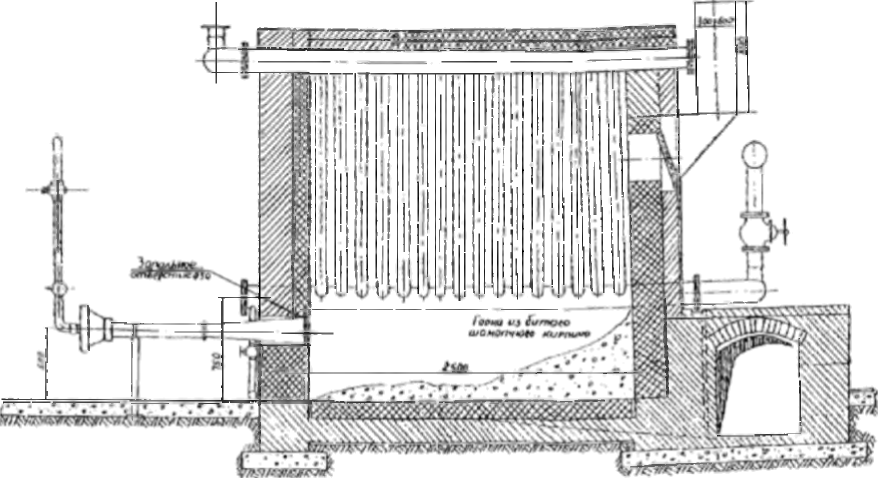 Рисунок 2.1	Продольный разрез котла HP-18Технические характеристики водогрейного котла Хопер-100 приведены в таблице 2.4.Устройство котла Хопер-100 приведен на рисунке 2.2.Таблица 2.4— Технические характеристики водогрейного котла Хопер-100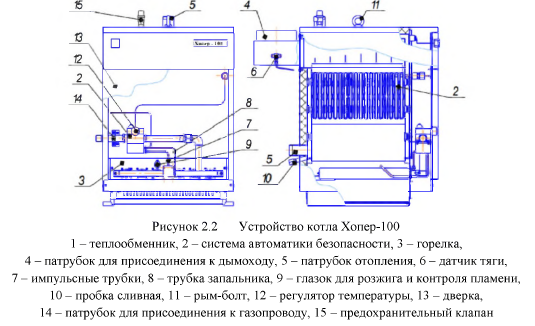 Котельная БМК п. Березовка для отопления объектов образования использует два котла ICI REX 62.Водогрейный котел ICI REX 62 — стальной котел с цилиндрической топкой, с реверсивным развитием факела горения.Котел предназначен для работы с наддувными горелками на жидком или газообразном топливе. Температура нагреваемого теплоносителя от 60 до 110°C.Технические характеристики водогрейных котлов ICI REX 62 приведены в таблице 2.5.Общий вид котла ICI REX 62 приведено на рисунке 2.3.Таблица 2.5 — Технические характеристики водогрейных котлов ICI REX 62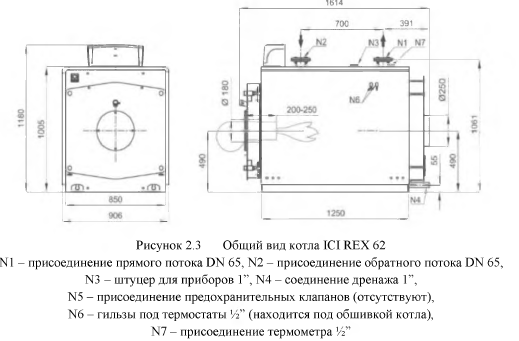 Перечень оборудования котельных Каменского сельского поселения приведен в таблице 2.6. Таблица 2.6— Перечень оборудования котельных Каменского сельского поселенияПо сравнению со схемами теплоснабжения Каменского сельского поселения «поселок Каменский» и «поселок Березовка» 2018 года и теплотехническими расчетами по котельным Каменского сельского поселения за 2018 год изменений оборудования источников теплоснабжения у котельных не произошло.2.2	Параметры установленной тепловой мощности теплофикационного оборудования и теплофикационной установки.Параметры установленной тепловой мощности котлов приведены в таблице 2.7.Таблица 2.7— Параметры установленной тепловой мощности котловПо сравнению со схемами теплоснабжения Каменского сельского поселения «поселок Каменский» и «поселок Березовка» 2018 года и теплотехническими расчетами по котельным Каменского сельского поселения за 2018 год произошли изменения нагрузки у некоторых котельных, а именно-	В Котельной БМК п. Березовка по сравнению с 2018 годом изменилась установленная мощность с 1,032 Гкал/час до 1,066 Гкал/час.2.3	Ограничения тепловой мощности и параметры располагаемой тепловой мощностиРасполагаемая тепловая мощность и ее ограничения нереализуемые по техническим причинам в муниципальных котельных Каменского сельского поселения представлены в таблице 2.8. Ограничения тепловой мощности возникают в основном из-за высокой степени изношенности оборудования котельной, а также из-за отсутствия водоподготовительных установок и изношенности тепловых сетей.Таблица 2.8 — Ограничения тепловой мощности и параметры располагаемой тепловой мощностиПо сравнению со схемами теплоснабжения Каменского сельского поселения «поселок Каменский» и «поселок Березовка» 2018 года и теплотехническими расчетами по котельным Каменского сельского поселения за 2018 год произошли изменения нагрузки у некоторых котельных, а именно-	В Котельной БМК п. Березовка по сравнению с 2018 годом изменилась располагаемая мощность с 1,032 Гкал/час до 1,066 Гкал/час. 2.4 Объем потребления тепловой энергии (мощности) на собственные и хозяйственные нужды теплоснабжающей организации в отношении источников тепловой энергии и параметры тепловой мощности «нетто»Параметры установленной тепловой мощности нетто приведены в таблице 2.9.Таблица 2.9— Параметры установленной тепловой мощности неттоПо сравнению со схемами теплоснабжения Каменского сельского поселения «поселок Каменский» и «поселок Березовка» 2018 года и теплотехническими расчетами по котельным Каменского сельского поселения за 2018 год произошли изменения нагрузки у некоторых котельных, а именно- В Котельной БМК п. Березовка по сравнению с 2018 годом изменилась установленная тепловая мощность нетто.2.5 Сроки ввода в эксплуатацию основного оборудования, год последнего освидетельствования при допуске к эксплуатации после ремонта, год продления ресурса и мероприятия по продлению ресурсаСроки ввода в эксплуатацию оборудования котельных представлены в таблице 2.10. Во время эксплуатации производилась чистка дымогарных труб, частичная замена трубной части котлов. Продление ресурса не требуется.Таблица 2.10 — Сроки ввода в эксплуатацию теплофикационного оборудованияПо сравнению со схемами теплоснабжения Каменского сельского поселения «поселок Каменский» и «поселок Березовка» 2018 года и теплотехническими расчетами по котельным Каменского сельского поселения за 2018 год не произошли изменения сроков ввода оборудования.2.6	Схемы выдачи тепловой мощности, структура теплофикационных установокСистема теплоснабжения централизованных котельных п. Каменский и п. Березовка является закрытой.В закрытых системах теплоснабжения сам теплоноситель нигде не расходуется, а лишь циркулирует между источником тепла и местными системами теплопотребления. Это значит, что такие системы закрыты по отношению к атмосфере, что и нашло отражение в их названии, т. е. количество уходящей от источника и приходящей к нему воды одинаково.В реальных же системах часть воды теряется из системы через имеющиеся в ней неплотности: через сальники насосов, компенсаторов, арматуры и т. п. Эти утечки воды из системы невелики и при хорошей эксплуатации не превышают 0,5% объема воды в системе.Однако даже в таком количестве они приносят определенный ущерб, так как с ними бесполезно теряются и тепло, и теплоносительВ открытых системах теплоснабжения теплоноситель расходуется на нужды горячего водоснабжения.Схема выдачи тепловой мощности котельных п. Каменский и п. Березовка идентична. Из централизованной системы водоснабжения насосом вода подается в котельную в бак, а затем подогревается в котле и подается в тепловую сеть.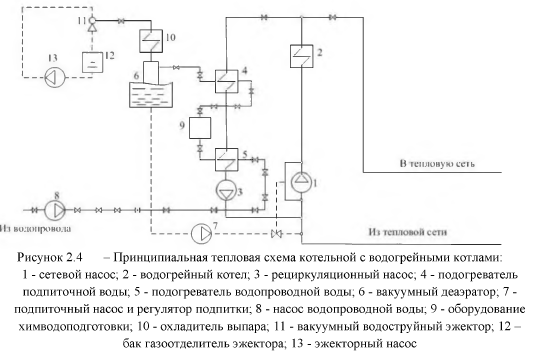 Источники тепловой энергии Каменского сельского поселения не являются источниками комбинированной выработки тепловой и электрической энергии.2.7	Способ регулирования отпуска тепловой энергии от источников тепловой энергии с обоснованием выбора графика изменения температур теплоносителя в зависимости от температуры наружного воздухаВ состав котельных п. Каменский и п. Березовка входит комплект оборудования для автоматического поддержания температуры прямой сетевой воды.График изменения температур теплоносителя (рисунок 2.5) выбран на основании климатических параметров холодного времени года на территории Увельского муниципального района РФ CП 131.13330.2012 «Строительная климатология» и справочных данных температуры воды, подаваемой в отопительную систему, и сетевой — в обратном трубопроводе по температурному графику 90-70 °С. По температурному графику 90-70 °С функционирует БМК п. Березовка.Температурный график 85-64 °С котельной п. Каменский и мини-котельной п. Каменский приведен на рисунке 2.6.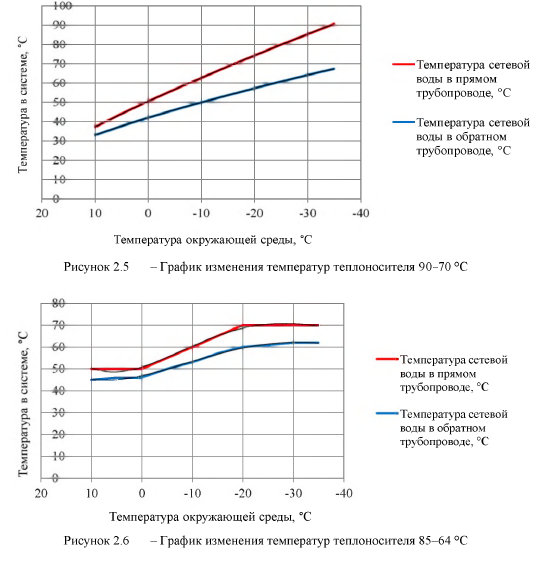 2.8	Среднегодовая загрузка оборудованияТаблица 2.11	— Среднегодовая загрузка оборудования По сравнению со схемами теплоснабжения Каменского сельского поселения «поселок Каменский» и «поселок Березовка» 2018 года и теплотехническими расчетами по котельным Каменского сельского поселения за 2018 год не произошли изменения среднегодовой загрузки следующих котельных.2.9	Способы учета тепла, отпущенного в тепловые сети          Учет произведенного тепла ведется расчетным способом на основании расхода топлива.2.10	Статистика отказов и восстановлений оборудования источников тепловой энергииОтказы оборудования источников тепловой энергии к маю 2018 г. отсутствуют.2.11	 Предписания надзорных органов по запрещению дальнейшей эксплуатации источника тепловой энергииПредписания надзорных органов по запрещению дальнейшей эксплуатации источника тепловой энергии отсутствуют.2.12 	Перечень источников тепловой энергии и (или) оборудования (турбоагрегатов), входящего в их состав (для источников тепловой энергии, функционирующих в режиме комбинированной выработки электрической и тепловой энергии), которые отнесены к объектам, электрическая мощность которых поставляется в вынужденном режиме в целях обеспечения надежного теплоснабжения потребителейИсточники тепловой энергии, функционирующие в режиме комбинированной выработки электрической и тепловой энергии, электрическая мощность которых поставляется в вынужденном режиме в целях обеспечения надежного теплоснабжения потребителей, на территории Каменского сельского поселения отсутствуют.Часть 3. Тепловые сети, сооружения на них3.1 Описание структуры тепловых сетей от каждого источника тепловой энергии, от магистральных выводов до центральных тепловых пунктов (если таковые имеются) или до ввода в жилой квартал или промышленный объект с выделением сетей горячего водоснабженияОт котельной п. Каменский отходят одна магистральная теплотрасса в двухтрубном нерезервируемом исполнении к каждому потребителю. Способ прокладки тепловых сетей подземный.Мини-котельная п. Каменский располагается внутри здания потребителя и наружных тепловых сетей не имеет.Структура тепловых сетей БМК п. Березовка представлена одним магистральным выводом в двухтрубном нерезервируемом исполнении к каждому потребителю. Способ прокладки тепловых сетей надземный.Центральные тепловые пункты тепловых сетей в Каменском сельском поселении отсутствуют. Вводы магистральных сетей от муниципальных котельных в промышленные объекты не имеются.Промышленные объекты отапливаются только частными котельными. Характеристики тепловых сетей от частных котельных Каменского сельского поселения не предоставлены.По сравнению со схемами теплоснабжения Каменского сельского поселения «поселок Каменский» и «поселок Березовка» 2018 года и теплотехническими расчетами по котельным Каменского сельского поселения за 2018 год существенные изменения структуры тепловых сетей не зафиксированы.3.2 Карты (схемы) тепловых сетей в зонах действия источников тепловой энергии в электронной форме и (или) на бумажном носителеСхемы тепловых сетей в зонах действия источников тепловой энергии приведены в приложении.3.3 Параметры тепловых сетей, включая год начала эксплуатации, тип изоляции, тип компенсирующих устройств, тип прокладки, краткую характеристику грунтов в местах прокладки с выделением наименее надежных участков, определением их материальной характеристики и тепловой нагрузки потребителей, подключенных к таким участкамПараметры тепловых сетей централизованных котельных Каменского сельского поселения приведены в таблицах 2.12 -2.14.Таблица 2.12	— Параметры тепловых сетей котельных п. Каменский и с. БерезовкаТаблица 2.13	— Техническая характеристика тепловой сети котельной п. КаменскийТаблица 2.14	— Техническая характеристика тепловой сети котельной п. БерезовкаПо сравнению со схемами теплоснабжения Каменского сельского поселения «поселок Каменский» и «поселок Березовка» 2018 года и теплотехническими расчетами по котельным Каменского сельского поселения за 2018 год не произошли изменения функционирования тепловых сетей.3.4 Описание типов и количества секционирующей и регулирующей арматуры на тепловых сетяхСекционирующие задвижки из низколегированной стали, чугуна и регулирующие дроссельные шайбы размещены в узлах присоединения распределительных сетей потребителей к магистральным тепловым сетям непосредственно в индивидуальных тепловых пунктах зданий потребителей, а также тепловых камер, по одной на каждый (прямой и обратный) трубопроводы.Запорно-регулирующая арматура на тепловых сетях п. Каменский представлена задвижка- ми: Ду 150 мм — 2 шт; Ду 100 мм — 6 шт; Ду 80 мм — 4 шт; Ду 50 мм — 8шт; вентиль Ду 25 — 8 шт.Запорно-регулирующая арматура на тепловых сетях п. Березовка представлена задвижками: Ду 100 мм — 6 шт; Ду 80 мм — 10 шт; Ду 50 мм — 6 шт.3.5 Описание типов и строительных особенностей тепловых пунктов, тепловых камер и павильоновТепловые павильоны систем теплоснабжения на территории Каменского сельского поселения отсутствуют. Тепловые камеры, выполненные из деревянной опалубки с утеплением минеральной ватой.3.6 Описание графиков регулирования отпуска тепла в тепловые сети с анализом их обоснованностиГрафик изменения температур теплоносителя (таблица 2.15) выбран на основании климатических параметров холодного времени года на территории Увельского района РФ CП 131.13330.2012 «Строительная климатология» и справочных данных температуры воды, подаваемой в отопительную систему, и сетевой — в обратном трубопроводе по температурному графику 90-70 °С. По этому температурному графику функционирует БМК п. Березовка.График изменения температур теплоносителя котельной п. Каменский и мини-котельной п. Каменский (85-64 °С) соответствует климатическим параметрам холодного времени года на территории Увельского муниципального района, приведен в таблице 2.16.Таблица 2.15     — График изменения температур теплоносителяТаблица 2.16     — График изменения температур теплоносителя3.7	Фактические температурные режимы отпуска тепла в тепловые сети и их соответствие утвержденным графикам регулирования отпуска тепла в тепловые сетиФактические температурные режимы отпуска тепла в тепловые сети соответствуют утвержденным графикам регулирования отпуска тепла в тепловые сети и соблюдаются путем использования средств автоматизации котельных Увельского сельского поселения.3.8 Гидравлические режимы и пьезометрические графики тепловых сетейДля магистральных водяных закрытых тепловых сетей Каменского сельского поселения без горячего водоснабжения предусмотрен расчетный гидравлический режим — по расчетным расходам сетевой воды в отопительный период.Пьезометрический графики приведены на рисунках 2.7–2.8.Для тепловой сети Котельной п. Каменский расчет выполнен от котельной до Школы №2.Мини-котельная п. Каменский тепловых сетей не имеет, поэтому для этой котельной расчет не выполнен.Для тепловой сети БМК п. Березовка расчет выполнен от котельной до здания конторы.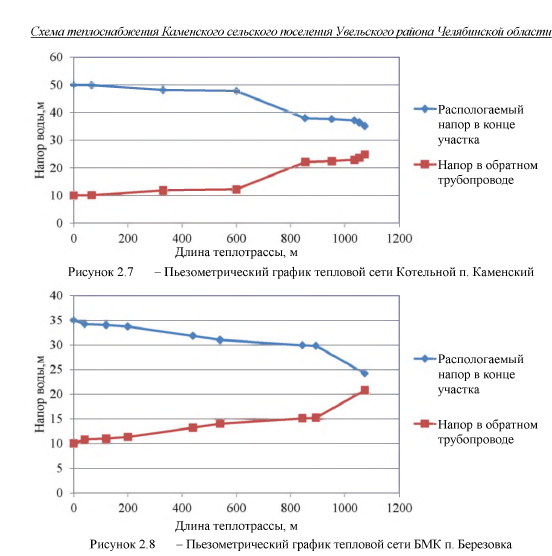 По сравнению со схемами теплоснабжения Каменского сельского поселения «поселок Каменский» и «поселок Березовка» 2018 года и теплотехническими расчетами по котельным Каменского сельского поселения за 2018 год не произошли изменения пьезометрических графиков тепловых сетей. 3.9 Статистика отказов тепловых сетей (аварийных ситуаций) за последние 5 летНа тепловых сетях централизованных отельных Каменского сельского поселения происходили небольшие аварийные ситуации, которые не приводили к отказам работы системы теплоснабжения.Данные о статистике отказов на тепловых сетях за последние 5 лет документально не зафиксированы.3.10 Статистика восстановлений (аварийно-восстановительных ремонтов) тепловых сетей и среднее время, затраченное на восстановление работоспособности тепловых сетей, за последние 5 летЗа последние годы на тепловых сетях котельной п. Каменский были зафиксированы в среднем от 1 до 4 аварийных ситуаций в год. Время на ликвидацию одной аварии не превышало двух часов.Аварийные ситуации наружных тепловых сетей БМК п. Березовка не зафиксированы. За последние 5 лет аварийные ситуации были только с участками тепловых сетей, находящихся в подвальном помещении потребителей. К остановкам действия системы теплоснабжения эти аварийные ситуации не приводили.3.11 Описание процедур диагностики состояния тепловых сетей и планирования капитальных (текущих) ремонтовС целью диагностики состояния тепловых сетей проводятся гидравлические и температурные испытания теплотрасс, а также на тепловые потери.Гидравлическое испытание тепловых сетей производят дважды: сначала проверяют прочность и плотность теплопровода без оборудования и арматуры, после весь теплопровод, который готов к эксплуатации, с установленными грязевиками, задвижками, компенсаторами и остальным оборудованием. Повторная проверка нужна потому, что при смонтированном оборудовании и арматуре тяжелее проверить плотность и прочность сварных швов.В случаях, когда при испытании теплопроводов без оборудования и арматуры имеет место падение давления по приборам, значит, имеющиеся сварные швы неплотные (естественно, если в самих трубах нет свищей, трещин и пр.). Падение давления при испытании трубопроводов с установленным оборудованием и арматурой, возможно, свидетельствует, что помимо стыков выполнены с дефектами еще сальниковые уплотнения или фланцевые соединения.При предварительном испытании проверяется на плотность и прочность не только сварные швы, но и стенки трубопроводов, т. к. бывает, что трубы имеют трещины, свищи и прочие заводские дефекты. Испытания смонтированного трубопровода должны выполняться до монтажа теплоизоляции. Помимо этого, трубопровод не должен быть засыпан или закрыт инженерными конструкциями. Когда трубопровод сварен из бесшовных цельнотянутых труб, он может предъявляться к испытанию уже изолированным, но только с открытыми сварными стыками.При окончательном испытании подлежат проверке места соединения отдельных участков (в случаях испытания теплопровода частями), сварные швы грязевиков и сальниковых компенсаторов, корпуса оборудования, фланцевые соединения. Во время проверки сальники должны быть уплотнены, а секционные задвижки полностью открыты.При гидравлическом испытании тепловых сетей последовательность проведения работ такая:-	проводят очистку трубопроводов-	устанавливают манометры, заглушки и краны;-	подключают воду и гидравлический пресс;-	заполняют трубопроводы водой до необходимого давления;-	проводят осмотр теплопроводов и помечают места, где обнаружены дефекты;-	устраняют дефекты;-	производят второе испытание;-	отключают от водопровода и производят спуск воды из труб;-	снимают манометры и заглушки.Для заполнения трубопроводов водой и хорошего удаления из труб воздуха водопровод присоединяют к нижней части теплопровода. Возле каждого воздушного крана необходимо выставить дежурного. Сначала через воздушники поступает только воздух, потом воздушно-водяная смесь и, наконец, только вода. По достижении выхода только воды кран перекрывается. Далее кран еще два-три раза периодически открывают для полного выпуска оставшейся части воздуха с верхних точек. Перед началом наполнения тепловой сети все воздушники необходимо открыть, а дренажи закрыть.Испытание проводят давлением, равном рабочему с коэффициентом 1,25. Под рабочим понимают максимальное давление, которое может возникнуть на данном участке в процессе эксплуатации.При случаях испытания теплопровода без оборудования и арматуры давление поднимают до расчетного и выдерживают его на протяжении 10 мин, контролируя при этом падение давления, после снижают его до рабочего, проводят осмотр сварных соединений и обстукивают стыки. Испытания считают удовлетворительными, если отсутствует падение давления, нет течи и потения стыков.Испытания с установленным оборудованием и арматурой проводят с выдержкой в течение 15 мин, проводят осмотр фланцевых и сварных соединений, арматуры и оборудования, сальниковых уплотнений, после давление снижают до рабочего. Испытания считают удовлетворительными, если в течение 2 ч падение давления не превышает 10%. Испытательное давление проверяет не только герметичность, но и прочность оборудования и трубопровода.После испытания воду необходимо удалять из труб полностью. Как правило, вода для испытаний не проходит специальную подготовку и может снизить качество сетевой воды и быть причиной коррозии внутренних поверхностей труб.Температурные испытания тепловых сетей на максимальную температуру теплоносителя, находящихся в эксплуатации длительное время и имеющих ненадежные участки проводиться после ремонта и предварительного испытания этих сетей на прочность и плотность, но не позднее чем за 3 недели до начала отопительного периода.Температурным испытаниям подвергаться вся сеть от источника тепловой энергии до индивидуальных тепловых пунктов потребителей. Температурные испытания проводятся при устойчивых суточных плюсовых температурах наружного воздуха.Началу испытания тепловой сети на максимальную температуру теплоносителя должен предшествовать прогрев тепловой сети при температуре воды в подающем трубопроводе 100 "С. Продолжительность прогрева составляет порядка двух часов.Перед началом испытания производится расстановка персонала в пунктах наблюдения и по трассе тепловой сети.В предусмотренный программой срок на источнике тепловой энергии начинается постепенное повышение температуры воды до установленного максимального значения при строгом контроле за давлением в обратном коллекторе сетевой воды на источнике тепловой энергии и величиной подпитки (дренажа).Заданная максимальная температура теплоносителя поддерживается постоянной в течение установленного программой времени (не менее 2 ч), а затем плавно понижается до 70-80 °С.Скорость повышения и понижения температуры воды в подающем трубопроводе выбирается такой, чтобы в течение всего периода испытания соблюдалось заданное давление в обратном коллекторе сетевой воды на источнике тепловой энергии. Поддержание давления в обратном коллекторе сетевой воды на источнике тепловой энергии при повышении температуры первоначальнодолжно проводиться путем регулирования величины подпитки, а после полного прекращения подпитки в связи с увеличением объема сетевой воды при нагреве путем дренирования воды из обратного коллектора.С момента начала прогрева тепловой сети и до окончания испытания во всех пунктах наблюдения непрерывно (с интервалом 10 мин) ведутся измерения температур и давлений сетевой воды с записью в журналы.Руководитель испытания по данным, поступающим из пунктов наблюдения, следит за повышением температуры сетевой воды на источнике тепловой энергии и в тепловой сети и прохождением температурной волны по участкам тепловой сети.Для своевременного выявления повреждений, которые могут возникнуть в тепловой сети при испытании, особое внимание должно уделяться режимам подпитки и дренирования, которые связаны с увеличением объема сетевой воды при ее нагреве. Поскольку расходы подпиточной и дренируемой воды в процессе испытания значительно изменяются, это затрудняет определение по ним момента появления неплотностей в тепловой сети. Поэтому в период неустановившегося режима необходимо анализировать причины каждого резкого увеличения расхода подпиточной воды и уменьшения расхода дренируемой воды.Нарушение плотности тепловой сети при испытании может быть выявлено с наибольшей достоверностью в период установившейся максимальной температуры сетевой воды. Резкое отклонение величины подпитки от начальной в этот период свидетельствует о появлении неплотности в тепловой сети и необходимости принятия срочных мер по ликвидации повреждения.Специально выделенный персонал во время испытания должен объезжать и осматривать трассу тепловой сети и о выявленных повреждениях (появление парения, воды на трассе сети и др.) немедленно сообщать руководителю испытания. При обнаружении повреждений, которые могут привести к серьезным последствиям, испытание должно быть приостановлено до устранения этих повреждений.Системы теплопотребления, температура воды в которых при испытании превысила допустимые значения 95 °С, должны быть немедленно отключены.Измерения температуры и давления воды в пунктах наблюдения заканчиваются после прохождения в данном месте температурной волны и понижения температуры сетевой воды в подающем трубопроводе до 100 °С.Испытание считается законченным после понижения температуры воды в подающем трубопроводе тепловой сети до 70-80 °С.Испытания по определению тепловых потерь в тепловых сетях проводятся один раз в пять лет на с целью разработки энергетических характеристик и нормирования эксплуатационных тепловых потерь, а также оценки технического состояния тепловых сетей.Осуществление разработанных гидравлических и температурных режимов испытаний производится в следующем порядке:-	включаются расходомеры на линиях сетевой и подпиточной воды и устанавливаются термометры на циркуляционной перемычке конечного участка кольца, на выходе трубопроводов из теплоподготовительной установки и на входе в нее;-	устанавливается определенный расчетом расход воды по циркуляционному кольцу, который поддерживается постоянным в течение всего периода испытаний;-	устанавливается давление в обратной линии испытываемого кольца на входе ее в теплоподготовительную установку;-	устанавливается температура воды в подающей линии испытываемого кольца на выходе из теплоподготовительной установки.Отклонение расхода сетевой воды в циркуляционном кольце не должно превышать 32 % расчетного значения.Температура воды в подающей линии должна поддерживаться постоянной с точностью+0,5 °С.Определение тепловых потерь при подземной прокладке сетей производится при установившемся тепловом состоянии, что достигается путем стабилизации температурного поля в окружающем теплопроводы грунте, при заданном режиме испытаний.Показателем достижения установившегося теплового состояния грунта на испытываемом кольце является постоянство температуры воды в обратной линии кольца на входе в теплоподготовительную установку в течение 4 ч.Во время прогрева грунта измеряются расходы циркулирующей и подпиточной воды, температура сетевой воды на входе в теплоподготовительную установку и выходе из нее и на перемычке конечного участка испытываемого кольца. Результаты измерений фиксируются одновременно через каждые 30 мин.Продолжительность периода достижения установившегося теплового состояния кольца существенно сокращается, если перед испытанием горячее водоснабжение присоединенных к испытываемой магистрали потребителей осуществлялось при температуре воды в подающей линии, близкой к температуре испытаний.Начиная с момента достижения установившегося теплового состояния во всех намеченных точках наблюдения устанавливаются термометры и измеряется температура воды. Запись показаний термометров и расходомеров ведется одновременно с интервалом 10 мин. Продолжительность основного режима испытаний должна составлять не менее 8 часов.На заключительном этапе испытаний методом "температурной волны" уточняется время —«продолжительность достижения установившегося теплового состояния испытываемого кольца». На этом этапе температура воды в подающей линии за 20–40  мин повышается на 10-20°C по сравнению со значением температуры испытания и поддерживается постоянной на этом уровне в течение 1 ч. Затем с той же скоростью температура воды понижается до значения температуры испытания, которое и поддерживается до конца испытаний.Расход воды при режиме "температурной волны" остается неизменным. Прохождение "температурной волны" по испытываемому кольцу фиксируется с интервалом 10 мин во всех точках наблюдения, что дает возможность определить фактическую продолжительность пробега частиц воды, но каждому участку испытываемого кольца.Испытания считаются законченными после того, как "температурная волна" будет отмечена в обратной линии кольца на входе в теплоподготовительную установку.Суммарная продолжительность основного режима испытаний и периода пробега "температурной волны" составляет удвоенное время продолжительности достижения установившегося теплового состояния испытываемого кольца плюс 10–12  ч.В результате испытаний определяются тепловые потери для каждого из участков испытываемого кольца отдельно по подающей и обратной линиям.3.12 Описание периодичности и соответствия требованиям технических регламентов и иным обязательным требованиям процедур летнего ремонта с параметрами и методами испытаний (гидравлических, температурных, на тепловые потери) тепловых сетейПод термином «летний ремонт» имеется в виду плановопредупредительный ремонт, проводимый в межотопительный период. В отношении периодичности проведения так называемых летних ремонтов, а также параметров и методов испытаний тепловых сетей требуется следующее:1.	Техническое освидетельствование тепловых сетей должно производиться не реже 1 раза в 5 лет в соответствии с п.2.5 МДК 4–02.2001 «Типовая инструкция по технической эксплуатации тепловых сетей систем коммунального теплоснабжения»;2.	Оборудование тепловых сетей в том числе тепловые пункты и системы теплопотребления до проведения пуска после летних ремонтов должно быть подвергнуто гидравлическому испытанию на прочность и плотность, а именно: элеваторные узлы, калориферы и водоподогреватели отопления давлением 1,25 рабочего, но не ниже 1 MПa (10 кгс/см2), системы отопления с чугунными отопительными приборами давлением 1,25 рабочего, но не ниже 0,6 MПa (6 кгс/см2), а системы панельного отопления давлением 1 MПa (10 кгс/см2) (п.5.28 МДК 4 - 02.2001);3.	Испытанию на максимальную температуру теплоносителя должны подвергаться все тепловые сети от источника тепловой энергии до тепловых пунктов систем теплопотребления, данное испытание следует проводить, как правило, непосредственно перед окончанием отопительного сезона при устойчивых суточных плюсовых температурах наружного воздуха в соответствии с п.1.3, 1.4 РД 153-34.1-20.329-2001 «Методические указания по испытанию водяных тепловых сетей на максимальную температуру теплоносителя». 3.13 Описание нормативов технологических потерь (в ценовых зонах теплоснабжения - плановых потерь, определяемых в соответствии с методическими указаниями по разработке схем теплоснабжения) при передаче тепловой энергии (мощности) и теплоносителя, включаемых в расчет отпущенных тепловой энергии (мощности) и теплоносителяТехнологические потери при передаче тепловой энергии складываются из тепловых потерь через тепловую изоляцию трубопроводов, а также с утечками теплоносителя. Расчеты нормативных значений технологических потерь теплоносителя и тепловой энергии производятся в соответствии с приказом Минэнерго № 325 от 30 декабря 2008 года «Об утверждении порядка определения нормативов технологических потерь при передаче тепловой энергии, теплоносителя».Согласно «Теплотехническому расчету котельной п. Каменский» нормативы технологических потерь по тепловым сетям котельной п. Каменский приняты в размере 511,89 Гкал/год.Мини-котельная п. Каменский тепловых сетей не имеет, поэтому нормативы технологических потерь не установлены.Согласно «Схеме теплоснабжения поселок Березовка» нормативы технологических потерь по тепловым сетям БМК п. Березовка приняты в размере 155,61 Гкал/год.По сравнению со схемами теплоснабжения Каменского сельского поселения «поселок Каменский» и «поселок Березовка» 2018 года и теплотехническими расчетами по котельным Каменского сельского поселения за 2018 год произошли изменения нормативов потерь.3.14 Оценка фактических потерь тепловой энергии и теплоносителя при передаче тепловой энергии и теплоносителя по тепловым сетям за последние 3 годаТепловые потери в тепловых сетях за последние 3 года составляют:•	около 18,5%. для Котельной п. Каменский при норме 12%,•	для Мини-котельной п. Каменский потери отсутствуют,•	около 14% для мини-котельной п. Березовка при норме 3%. 3.15 Предписания надзорных органов по запрещению дальнейшей эксплуатации участков тепловой сети и результаты их исполненияПредписаний надзорных органов по запрещению дальнейшей эксплуатации участков тепловой сети за последние 3 года не имеется.3.16 Описание наиболее распространенных типов присоединений теплопотребляющих установок потребителей к тепловым сетям, определяющие выбор и обоснование графика регулирования отпуска тепловой энергии потребителямВсе присоединения теплопотребляющих установок потребителей к тепловым сетям осуществляется по зависимому (непосредственному) присоединению системы отопления без смешения.3.17 Сведения о наличии коммерческого приборного учета тепловой энергии, отпущенной из тепловых сетей потребителям, и анализ планов по установке приборов учета тепловой энергии и теплоносителяПриборы учета тепла имеются в Школа 1, Школа 2, церковь, МКД (Ул. Советская д.11, ул. 8 Марта д.1, ул. Больничная д.1).У остальных потребителей централизованных котельных п. Каменский и п. Березовка приборы коммерческого учета тепловой энергии, отпущенной из тепловых сетей, отсутствуют.В соответствие с Федеральным законом об энергосбережении планируется поочередная установка приборов учета тепловой энергии и теплоносителя в общественных зданиях.3.18 Анализ работы диспетчерских служб теплоснабжающих (теплосетевых) организаций и используемых средств автоматизации, телемеханизации и связиДиспетчерские службы теплоснабжающих (теплосетевых) организаций, средства телемеханизации и связи отсутствуют.Средства автоматизации в котельных п. Каменский и п. Березовка. Автоматизация осуществляется в части регулирования температуры на подающем трубопроводе в зависимости от температуры окружающей среды.3.19 Уровень автоматизации и обслуживания центральных тепловых пунктов, насосных станцийЦентральные тепловые пункты и насосные станции на территории Каменского сельского поселения отсутствуют. 3.20 Сведения о наличии защиты тепловых сетей от превышения давленияЗащита тепловых сетей от превышения давления отстутсвует.3.21 Перечень выявленных бесхозяйных тепловых сетей и обоснование выбора организации, уполномоченной на их эксплуатациюВ настоящий момент имеется признание права муниципальной собственности на тепловые сети от централизованных котельных в п. Каменский и п. Березовка за Каменским сельским поселением.На территории поселения имеются частные котельные и тепловые сети, принадлежащие частным организациям.Бесхозяйные тепловые сети на территории Каменского сельского поселения отсутствуют.3.22 	Данные энергетических характеристик тепловых сетей (при их наличии)Данные энергетических характеристик тепловых сетей Каменского сельского поселения отсутствуют.Часть 4. Зоны действия источников тепловой энергииСуществующие зоны действия источников тепловой энергии в системах теплоснабжения на территории Каменского сельского поселения расположены в п. Каменский и п. Березовка.Границы зоны действия муниципальной котельной п. Каменский охватывают территорию от котельной, по ул. Заводская до многоквартирного дома ул. Советская, 11, ул. Больничная между школой №1 и школой №2.Границы зоны действия мини-котельной п. Каменский охватывают одно здание клуба.Границы зоны действия БМК п. Березовка охватывают территорию от котельной по ул. Степная до общежития, до здания конторы по ул. Садовая, до многоквартирных домов и общежития по ул. Центральная. В настоящее время участок тепловой сети от здания школы до здания общежития по ул. Центральная законсервирован ввиду отключения нагрузки на этом участке.Источники комбинированной выработки тепловой и электрической энергии отсутствуют, существующие централизованные котельные расположены в границах своего радиуса эффективного теплоснабжения.Графическое изображение зоны действия источника тепловой энергии в системах теплоснабжения отображены на схемах теплоснабжения в приложении.По сравнению со схемами теплоснабжения Каменского сельского поселения «поселок Каменский» и «поселок Березовка» 2018 года и теплотехническими расчетами по котельным Каменского сельского поселения за 2018 год не произошло изменения зоны действия котельных.Часть 5. Тепловые нагрузки потребителей тепловой энергии, групп потребителей тепловой энергии5.1 Описание значений спроса на тепловую мощность в расчетных элементах территориального деления, в том числе значений тепловых нагрузок потребителей тепловой энергии, групп потребителей тепловой энергииРасчетными элементами территориального деления, неизменяемыми в границах на весь срок проектирования, являются кадастровые кварталы, в границах которых расположены зоны действия котельных п. Каменский и п. Березовка. Значения потребления тепловой энергии (мощности) при расчетных температурах наружного воздуха в соответствии с требованиями строительной климатологии приведены в таблицах 2.17–2.18.Таблица 2.17 — Значения потребления тепловой энергии (мощности) при расчетных температурах наружного воздуха в расчетных элементах территориального деления по температурному графику 85-64, °СТаблица 2.18 — Значения потребления тепловой энергии (мощности) при расчетных температурах наружного воздуха в расчетных элементах территориального деления по температурному графику 90-70, °СПо сравнению со схемами теплоснабжения Каменского сельского поселения «поселок Каменский» и «поселок Березовка» 2018 года и теплотехническими расчетами по котельным Каменского сельского поселения за 2018 год произошли изменения потребления тепловой энергии котельных.5.2 Описание значений расчетных тепловых нагрузок на коллекторах источников тепловой энергииВсе котельные Каменского сельского поселения имеют по одному магистральному выводу. Мини-котельная п. Каменский располагается внутри здания клуба.Значение тепловой нагрузки на коллекторах источников тепловой энергии котельных Каменского сельского поселения приведены в таблице 2.19.Таблица 2.19	— Значение тепловой нагрузки на коллекторах источников тепловой энергии котельных Каменского сельского поселенияПо сравнению со схемами теплоснабжения Каменского сельского поселения «поселок Каменский» и «поселок Березовка» 2018 года и теплотехническими расчетами по котельным Каменского сельского поселения за 2018 год не произошли изменения потребления тепловой нагрузки на коллекторах котельных.5.3 Описание случаев и условий применения отопления жилых помещений в многоквартирных домах с использованием индивидуальных квартирных источников тепловой энергииСлучаев и условий применения на территории Каменского сельского поселения отопления жилых помещений в многоквартирных домах с использованием индивидуальных квартирных источников тепловой энергии не имеется. 5.4	Описание величины потребления тепловой энергии в расчетных элементах территориального деления за отопительный период и за год в целомРасчетными элементами территориального деления являются кадастровые кварталы, в границах которых расположены зоны действия котельных п. Каменский и п. Березовка. Описание величины потребления тепловой энергии в расчетных элементах территориального деления за отопительный период и за год в целом приведены в таблице 2.20.Таблица 2.20	Величины потребления тепловой энергии в расчетных элементах территориального деления за отопительный период и за годПо сравнению со схемами теплоснабжения Каменского сельского поселения «поселок Каменский» и «поселок Березовка» 2018 года и теплотехническими расчетами по котельным Каменского сельского поселения за 2018 год не произошли изменения потребления тепловой энергии котельных.5.5 Описание существующих нормативов потребления тепловой энергии для населения на отопление и горячее водоснабжениеНормативы потребления тепловой энергии для населения на горячее водоснабжение в Увельском сельском поселении не требуются, так как ГВС отсутствует. Нормативы потребления тепловой энергии для населения Челябинской области на отопление приведены в таблице 2.21.Таблица 2.21	— Нормативы потребления тепловой энергии для населения Челябинской области на отопление5.6.	Описание значений тепловых нагрузок, указанных в договоре теплоснабжения              Значения максимальных тепловых нагрузок муниципальных котельных Каменского сельского поселения, указанных в договорах теплоснабжения, приведены в таблице 2.22.Таблица 2.22 - Значения тепловых нагрузок, указанных в договорах теплоснабженияПо сравнению со схемами теплоснабжения Каменского сельского поселения «поселок Каменский» и «поселок Березовка» 2018 года и теплотехническими расчетами по котельным Каменского сельского поселения за 2018 год не произошли изменения тепловых нагрузок котельных.5.7.	Описание сравнения величины договорной и расчетной тепловой нагрузки по зоне действия каждого источника тепловой энергииЗначения потребления тепловой энергии (мощности) при расчетных температурах наружного воздуха в зонах действия источника тепловой энергии приведены в таблице 2.23.Таблица 2.23 — Значения потребления тепловой энергии (мощности) при расчетных температурах наружного воздуха в зонах действия источника тепловой энергииПо сравнению со схемами теплоснабжения Каменского сельского поселения «поселок Kaменский» и «поселок Березовка» 2018 года и теплотехническими расчетами по котельным Каменского сельского поселения за 2018 год не произошли изменения потребления тепловой энергии котельных.Часть 6. Балансы тепловой мощности и тепловой нагрузки6.1 Описание балансов установленной, располагаемой тепловой мощности и тепловой мощности нетто, потерь тепловой мощности в тепловых сетях и расчетной тепловой нагрузки по каждой системе теплоснабженияБаланс тепловой мощности и тепловых нагрузок котельных Каменского сельского поселения приведен в таблице 2.24.Таблица 2.24     — Баланс тепловой мощности и тепловых нагрузок котельнойПо сравнению со схемами теплоснабжения Каменского сельского поселения «поселок Каменский» и «поселок Березовка» 2018 года и теплотехническими расчетами по котельным Каменского сельского поселения за 2018 год не произошли изменения баланса тепловой мощности и тепловых нагрузок котельных.6.2 Описание резервов и дефицитов тепловой мощности неттоБалансы тепловой мощности и тепловых нагрузок котельных приведены в таблице 2.25.Таблица 2.25     — Балансы резервов и дефицитов тепловой мощности неттоПо сравнению со схемами теплоснабжения Каменского сельского поселения «поселок Каменский» и «поселок Березовка» 2018 года и теплотехническими расчетами по котельным Каменского сельского поселения за 2018 год произошли изменения баланса резервов и дефицитов тепловой мощности котельной п. Березовка, а именно, увеличился резерв мощности.6.3.	Описание гидравлических режимов, обеспечивающих передачу тепловой энергии от источника тепловой энергии до самого удаленного потребителя и характеризующих существующие возможности (резервы и дефициты по пропускной способности) передачи тепловой энергии от источника тепловой энергии к потребителюРасчетные гидравлические режимы, обеспечивающие передачу тепловой энергии от источника тепловой энергии по каждому магистральному выводу, приведены в таблице 2.26. Котельная п. Каменский располагается внутри здания потребителя и тепловых сетей не имеет, поэтому гидравлический режим для этой котельной не приведен.Таблица 2.26     — Гидравлические режимы тепловых сетейДанные режимы обеспечивают резерв разницы давлений между подающим и обратным трубопроводом на самом удаленном потребителе.В схемах теплоснабжения Каменского сельского поселения «поселок Каменский» и «поселок Березовка» 2019 года гидравлические режимы тепловых сетей котельных не приведены.6.4 Описание причины возникновения дефицитов тепловой мощности и последствий влияния дефицитов на качество теплоснабжения           Дефицит тепловой мощности в Каменском сельском поселении для котельных отсутствует. По сравнению со схемами теплоснабжения Каменского сельского поселения «поселок Каменский» и «поселок Березовка» 2019 года и теплотехническими расчетами по котельным Каменского сельского поселения за 2018 год произошли изменения дефицита мощности Котельной п. Березовка за счет строительства новой БМК п. Березовка и уменьшения подключенной нагрузки.6.5  Описание резервов тепловой мощности нетто источников тепловой энергии и возможностей расширения технологических зон действия источников тепловой энергии с резервами тепловой мощности нетто в зоны действия с дефицитом тепловой мощностиВ настоящее время в Каменском сельском поселении имеется несущественный резерв тепловой мощности нетто всех источников тепловой энергии котельных п. Каменский и п. Березовка.Возможности расширения технологических зон действия источников котельной ограничены радиусами эффективного теплоснабжения и мощностью котельных. Зоны с дефицитом тепловой мощности в границах радиусов эффективного теплоснабжения не наблюдаются.Дефицит тепловой мощности в Каменском сельском поселении для котельных отсутствует. По сравнению со схемами теплоснабжения Каменского сельского поселения «поселок Каменский» и «поселок Березовка» 2018 года и теплотехническими расчетами по котельным Каменского сельского поселения в 2018 году произошли изменения резервов мощности нетто Котельной п. Березовка за счет строительства новой БМК п. Березовка и уменьшения подключенной нагрузки.Часть 7. Балансы теплоносителя7.1  Описание балансов производительности водоподготовительных установок теплоносителя для тепловых сетей и максимального потребления теплоносителя в теплоиспользующих установках потребителей в перспективных зонах действия систем теплоснабжения и источников тепловой энергии, в том числе работающих на единую тепловую сетьНа расчетный срок зоны действия систем теплоснабжения и источников тепловой энергии останутся неизменными, источников тепловой энергии, работающих на единую тепловую сеть, не предвидится. Системы теплоснабжения в Каменском сельском поселении закрытого типа, сети ГВС — отсутствуют. В настоящее время водоподготовительные установки имеются в котельной п. Каменский и БМК п. Березовка.Утвержденные балансы необходимой производительности водоподготовительных установок теплоносителя для тепловых сетей и максимальное потребление теплоносителя в теплоиспользующих установках потребителей приведены в таблице 2.27.Таблица 2.27 - Балансы необходимой производительности водоподготовительных установок теплоносителя для тепловых сетей и максимальное потребление теплоносителя в теплоиспользующих установках потребителей в зоне действия муниципальных котельных Каменского сельского поселенияВ схемах теплоснабжения Каменского сельского поселения «поселок Каменский» и «поселок Березовка» 2018 года и теплотехнических расчетах по котельным Каменского сельского поселения за 2018 год Описание балансов производительности водоподготовительных установок теплоносителя для тепловых сетей и максимального потребления теплоносителя в теплоиспользующих установках потребителей в перспективных зонах действия систем теплоснабжения и источников тепловой энергии отсутствуют. 7.2 Описание балансов производительности водоподготовительных установок теплоносителя для тепловых сетей и максимального потребления теплоносителя в аварийных режимах систем теплоснабженияНа расчетный срок зоны действия системы теплоснабжения и источника тепловой энергии останутся неизменными, источников тепловой энергии, работающих на единую тепловую сеть, не предвидится. Водоподготовительные установки имеются в котельной п. Каменский и БМК п. Березовка. В мини-котельной п. Каменский водоподготовительные установки отсутствуют. Баланс необходимой производительности водоподготовительных установок теплоносителя для тепловых сетей и максимальное потребление теплоносителя в аварийных режимах систем теплоснабжения приведены в таблице 2.28.Таблица 2.28 - Балансы необходимой производительности водоподготовительных установок.В схемах теплоснабжения Каменского сельского поселения «поселок Каменский» и «поселок Березовка» 2018 года и теплотехнических расчетах по котельным Каменского сельского поселения за 2018 год Описание балансов производительности водоподготовительных установок теплоносителя для тепловых сетей и максимального потребления теплоносителя в теплоиспользующих установках потребителей в перспективных зонах действия систем теплоснабжения и источников тепловой энергии отсутствуют.Часть 8. Топливные балансы источников тепловой энергии и система обеспечения топливом8.1 Описание видов и количества используемого основного топлива для каждого источника тепловой энергииВо всех котельной п. Каменский и п. Березовка основной вид топлива природный газ — смесь газов, образовавшихся в недрах Земли при анаэробном разложении органических веществ, газ относится к группе осадочных горных пород. Основную часть природного газа составляет метан (СН4) от 70 до 98 %. В состав природного газа могут также входить более тяжёлые углеводороды — гомологи метана: этан, бутан, пропан.Количество используемого основного топлива для котельных Каменского сельского поселения приведено в таблице 2.29. Местные виды топлива (дрова) в качестве основного использовать не рентабельно в связи с низким КПД.Таблица 2.29	— Количество используемого основного топлива для котельной Каменского сельского поселенияПо сравнению со схемами теплоснабжения Каменского сельского поселения «поселок Каменский» и «поселок Березовка» 2018 года и теплотехническими расчетами по котельным Каменского сельского поселения за 2018 год не произошли изменения объема топлива централизованных котельных. 8.2 Описание видов резервного и аварийного топлива и возможности их обеспечения в соответствии с нормативными требованиямиДля всех централизованных котельных Каменского сельского поселения резервное и аварийное топливо отсутствует.По сравнению со схемами теплоснабжения Каменского сельского поселения «поселок Каменский» и «поселок Березовка» 2018 года и теплотехническими расчетами по котельным Каменского сельского поселения в 2018 году изменения вида резервного и аварийного топлива не зафиксированы.8.3 Описание особенностей характеристик видов топлива в зависимости от мест поставкиПриродные углеводородные газы представляют собой смесь предельных углеводородов вида CnH2n+2. Основную часть природного газа составляет метан СН4 — до 98 %.В состав природного газа могут также входить более тяжёлые углеводороды гомологи метана: - этан (C2H6), - пропан (С3Н8), - бутан (C4H10), а также другие неуглеводородные вещества: - водород (H2), - сероводород (Н2Ѕ), - диоксид углерода (СО2), - азот (N2), - гелий (Не)Чистый природный газ не имеет цвета и запаха. Чтобы можно было определить утечку по запаху, в газ добавляют небольшое количество веществ, имеющих сильный неприятный запах, так называемых одорантов. Чаще всего в качестве одоранта применяется этилмеркаптан.Для облегчения транспортировки и хранения природного газа его сжигают, охлаждая при повышенном давлении.Поставки топлива в периоды расчетных температур наружного воздуха стабильные. Срывов поставок за последние 5 лет не наблюдается.1.8.4	Описание использования местных видов топливаМестным видом топлива в Каменском сельском поселении являются дрова. Существующие источники тепловой энергии Каменского сельского поселения не используют местные виды топлива в качестве основного в связи с низким КПД и высокой себестоимостью.Часть 9. Надежность теплоснабжения9.1 Поток отказов (частота отказов) участков тепловых сетейУровень надёжности поставляемых товаров и оказываемых услуг регулируемой организацией определяется исходя из числа возникающих в результате нарушений, аварий, инцидентов на объектах данной регулируемой организации.Для определения надежности системы коммунального теплоснабжения используются критерии, характеризующие состояние электроснабжения, водоснабжения, топливоснабжения источников теплоты, соответствие мощности теплоисточников и пропускной способности тепловых сетей расчетным тепловым нагрузкам, техническое состояние и резервирование тепловых сетей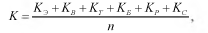 где:Кэ	- надежность электроснабжения источника теплоты;Кв - надежность водоснабжения источника теплоты;Кт - надежность топливоснабжения источника теплоты;Кб- размер дефицита (соответствие тепловой мощности источников теплоты и пропускной способности тепловых сетей расчетным тепловым нагрузкам потребителей);Кр - коэффициент резервирования, который определяется отношением резервируемой науровне центрального теплового пункта (квартала, микрорайона) расчетной тепловой нагрузи к сумме расчетных тепловых нагрузок подлежащих резервированию потребителей, подключенных к данному тепловому пункту;Кс - коэффициент состояния тепловых сетей, характеризуемый наличием ветхих, подлежащих замене трубопроводовДанные критерии зависят от наличия резервного электро-, водо-, топливоснабжения, состояния тепловых сетей и пр., и определяются индивидуально для каждой системы теплоснабжения в соответствие с «Организационно-методическими рекомендациями по подготовке к проведению отопительного периода и повышению надежности систем коммунального теплоснабжения в городах и населенных пунктах Российской Федерации» МДС 41-6.2000 (утвержден приказом Госстроя РФ от 6 сентября 2000 г. №203).Существует несколько степеней надежности системы теплоснабжения:-	высоконадежные -   K	> 0, 9,- надежные - 0, 75 < K < 0, 89,-	малонадежные - 0, 5 < K < 0, 74,-	ненадежные - K < 0, 5 .Критерии надежности системы теплоснабжения п. Каменский приведены в таблице 2.30.Таблица 2.30 — Критерии надежности системы теплоснабжения Каменского сельского поселенияПо сравнению со схемами теплоснабжения Каменского сельского поселения «поселок Каменский» и «поселок Березовка» 2018 года и теплотехническими расчетами по котельным Каменского сельского поселения за 2018 год изменения надежности теплоснабжения Каменского сельского поселения не существенные.9.2 Частота отключений потребителейАварийные отключения потребителей происходили из-за отказа тепловых сетей и необходимости их ремонта. Перерывы прекращения подачи тепловой энергии не превышали величины 54 ч, что соответствует второй категории потребителей согласно CП.124.13330.2012 «Тепловые сети».9.3 Поток (частота) и время восстановления теплоснабжения потребителей после отключенийСреднее время восстановления теплоснабжения потребителей после аварийных отключений не превышает 15 ч, что соответствует требованиям п.6.10 CП.124.13330.2012 «Тепловые сети».9.4	Графические материалы (карты-схемы тепловых сетей и зон ненормативной надежности и безопасности теплоснабжения)Карты-схемы тепловых сетей приведены в приложении. К зонам ненормативной надежности относятся участки тепловых сетей котельной п. Каменский.1.9.5	Результаты анализа аварийных ситуаций при теплоснабжении, расследование причин которых осуществляется федеральным органом исполнительной власти, уполномоченным на осуществление федерального государственного энергетического надзора, в соответствии с Правилами расследования причин аварийных ситуаций при теплоснабжении, утвержденными постановлением Правительства Российской Федерации от 17 октября 2015 г. N 1114 "О расследовании причин аварийных ситуаций при теплоснабжении и о признании утратившими силу отдельных положений Правил расследования причин аварий в электроэнергетике"Аварийные ситуации при теплоснабжении, расследование причин которых осуществляется федеральным органом исполнительной власти, уполномоченным на осуществление федерального государственного энергетического надзора, в соответствии с Правилами расследования причин аварийных ситуаций при теплоснабжении, утвержденными постановлением Правительства Российской Федерации от 17 октября 2015 г. N 1114 "О расследовании причин аварийных ситуаций при теплоснабжении и о признании утратившими силу отдельных положений Правил расследования причин аварий в электроэнергетике", за последние 5 лет в Каменском сельском поселении не зафиксированы.1.9.6	Результаты анализа времени восстановления теплоснабжения потребителей, отключенных в результате аварийных ситуаций при теплоснабженииСогласно CП.124.13330.2012 «Тепловые сети» полное восстановление теплоснабжения при отказах на тепловых сетях должно быть в сроки, указанные в таблице 2.31.Таблица 2.31 - Сроки восстановления теплоснабжения при отказах на тепловых сетяхПерерывы прекращения подачи тепловой энергии не превышали величины 54 ч, что соответствует второй категории потребителей согласно CП.124.13330.2012 «Тепловые сети».По сравнению со схемами теплоснабжения Каменского сельского поселения «поселок Каменский» и «поселок Березовка» 2018 года и теплотехническими расчетами по котельным Каменского сельского поселения за 2018 год изменения среднего времени восстановления теплоснабжения при аварийных ситуациях Каменского сельского поселения не существенные.Часть 10. Технико-экономические показатели теплоснабжающих и теплосетевых организацийОписание результатов хозяйственной деятельности теплоснабжающей и теплосетевой организации ООО «Каменское ЖКХ», АО «Челябкоммунэнерго» в соответствии с требованиями, устанавливаемыми Правительством Российской Федерации в стандартах раскрытия информации теплоснабжающими организациями, теплосетевыми организациями, представлено в таблицах 2.32–2.36.Таблица 2.32 — Реквизиты ООО «Каменское ЖКХ»Таблица 2.33	— Реквизиты АО «Челябкоммунэнерго»Таблица 2.34	— Бухгалтерская отчетность ООО «Каменское ЖКХ», за 2015-2016 гг.Таблица 2.35 — Бухгалтерская отчетность АО «Челябкоммунэнерго», за 2015-2016 гг.Таблица 2.36 — Результаты хозяйственной деятельности теплоснабжающей организации ООО «Каменское ЖКХ», АО «Челябкоммунэнерго» за 2020-2021 год по котельным Каменского сельского поселения.По сравнению со схемами теплоснабжения Каменского сельского поселения «поселок Каменский» и «поселок Березовка» 2018 года и теплотехническими расчетами по котельным Каменского сельского поселения за 2018 год изменения теплоснабжающих организаций и теплосетевых организаций Каменского сельского поселения отсутствуют. В связи с изменением тепловой нагрузки централизованных котельных п. Каменский и п. Березовка изменился полезный отпуск тепловой энергии.Часть 11. Цены (тарифы) в сфере теплоснабжения11.1 Описание динамики утвержденных цен (тарифов), устанавливаемых органами исполнительной власти субъекта Российской Федерации в области государственного регулирования цен (тарифов) по каждому из регулируемых видов деятельности и по каждой теплосетевой и теплоснабжающей организации с учетом последних 3 летТаблица 2.37 — Динамика тарифовПо сравнению со схемами теплоснабжения Каменского сельского поселения «поселок Каменский» и «поселок Березовка» 2018 года и теплотехническими расчетами по котельным Каменского сельского поселения за 2018 год не зафиксированы изменения тарифов услуг теплоснабжающих организаций и теплосетевых организаций Каменского сельского поселения.11.2 Описание структуры цен (тарифов), установленных на момент разработки схемы теплоснабженияСтруктура цены на тепловую энергию формируется одноставочным тарифом (таблица 2.38).Таблица 2.38 — Структура цен (тарифов)11.3 Описание платы за подключение к системе теплоснабженияПлата за подключение к системе теплоснабжения теплоснабжающих организаций на территории Челябинской области в случае, если подключаемая тепловая нагрузка объекта заявителя, в том числе застройщика, находится до 0.1 Гкал/час не устанавливается.Плата за подключение к системе теплоснабжения теплоснабжающих организаций на территории Челябинской области в расчете на единицу мощности подключаемой тепловой нагрузки в случае, если подключаемая тепловая нагрузка объекта заявителя более 0,1 Гкал/час и не превышает 1,5 Гкал/час установлена в соответствии с таблицей 2.39.Плата за подключение к системе теплоснабжения теплоснабжающих организаций на территории Челябинской области в расчете на единицу мощности подключаемой тепловой нагрузки в случае, если подключаемая тепловая нагрузка объекта заявителя превышает 1,5 Гкал/час при наличии технической возможности подключения установлена в соответствии с таблицей 2.40.Таблица 2.39 — Плата за подключение к системе теплоснабжения теплоснабжающих организаций на территории Челябинской области в случае, если подключаемая тепловая нагрузка объекта заявителя более 0,1 Гкал/час и не превышает 1,5 Гкал/часТаблица 2.40 — Плата за подключение к системе теплоснабжения теплоснабжающих организаций на территории Челябинской области в случае, если подключаемая тепловая нагрузка объекта заявителя превышает 1,5 Гкал/час при наличии технической возможности подключения.Размер экономически обоснованной платы за подключение к системам теплоснабжения теплоснабжающих организаций на территории Челябинской области в случае, если подключаемая тепловая нагрузка объекта заявителя, в том числе застройщика, не превышает 0,1 Гкал/час, на 2017 год установлен в размере 466,1 рублей (без учета НДС) за одно подключение. Соответствующие выпадающие доходы теплоснабжающих организаций от подключения указанных объектов заявителей на 2017 год установлены в размере 0,00 рублей, которые включаются в тариф на тепловую энергию и тарифы на передачу тепловой энергии на 2017 год.По сравнению со схемами теплоснабжения Каменского сельского поселения «поселок Каменский» и «поселок Березовка» 2018 года и теплотехническими расчетами по котельным Каменского сельского поселения в 2018 год зафиксированы изменения: установлена плата за подключение к системе теплоснабжения.11.4 Описание платы за услуги по поддержанию резервной тепловой мощности, в том числе для социально значимых категорий потребителейПлата за услуги по поддержанию резервной тепловой мощности, в том числе для социально значимых категорий потребителей, отсутствует.Часть 12. Описание существующих технических и технологических проблем в системах теплоснабжения поселения, городского округа, города федерального значения12.1 Описание существующих проблем организации качественного теплоснабжения (перечень причин, приводящих к снижению качества теплоснабжения, включая проблемы в работе теплопотребляющих установок потребителей)           Проблемы организации качественного теплоснабжения котельных Каменского сельского поселения отсутствуют.12.2 Описание существующих проблем организации надежного теплоснабжения поселения, городского округа, города федерального значения (перечень причин, приводящих к снижению надежности теплоснабжения, включая проблемы в работе теплопотребляющих установок потребителей)Согласно «Технико-экономическому обоснованию установки блочной котельной в п. Березовка Увельского района Челябинской области основной проблемой организации надежного и безопасного теплоснабжения п. Березовка в 2012 году была высокая степень износа тепловых сетей и котельного оборудования.По сравнению со схемами теплоснабжения Каменского сельского поселения «поселок Каменский» и «поселок Березовка» 2018 года и теплотехническими расчетами по котельным Каменского сельского поселения за 2018 год произошли изменения надежности котельной п. Березовка в связи со строительством БМК п. Березовка и тепловой сети к ней. 12.3 Описание существующих проблем надежного и эффективного снабжения топливом действующих систем теплоснабженияОсновной проблемой развития систем теплоснабжения является низкая востребованность в централизованном теплоснабжении. При газификации населенных пунктов население в районе предпочитает установку индивидуальных автономных газовых котлов.12.4 Анализ предписаний надзорных органов об устранении нарушений, влияющих на безопасность и надежность системы теплоснабжения           Проблем надежного и эффективного снабжения топливом действующих систем теплоснабжения не существует.12.5	Анализ предписаний надзорных органов об устранении нарушений, влияющих на безопасность и надежность системы теплоснабжения           Предписания надзорных органов об устранении нарушений, влияющих на безопасность и надежность системы теплоснабжения, отсутствуют.По сравнению со схемами теплоснабжения Каменского сельского поселения «поселок Каменский» и «поселок Березовка» 2018 года и теплотехническими расчетами по котельным Каменского сельского поселения за 2018 год в 2018 году изменения существующих технических и технологических проблем в системах теплоснабжения не зафиксированыОбосновывающие материалы к схеме теплоснабжения Каменского сельского поселенияна 2021 годГлава 2 Существующее и перспективное потребление тепловой энергии на цели теплоснабжения 1. Данные базового уровня потребления тепла на цели теплоснабженияБазовый уровень потребления тепла на цели теплоснабжения от Котельной п. Каменский составляет 2014,94 Гкал/год.Базовый уровень потребления тепла на цели теплоснабжения от Мини-котельной п. Каменский составляет 286,70 Гкал/год.Базовый уровень потребления тепла на цели теплоснабжения от БМК п. Березовка составляет 2052,76 Гкал/год.Базовый уровень потребления тепла на цели теплоснабжения от всех основных котельных Каменского сельского поселения составит 4354,40 Гкал/год.По сравнению со схемами теплоснабжения Каменского сельского поселения «поселок Каменский» и «поселок Березовка» 2021 года и теплотехническими расчетами по котельным Каменского сельского поселения за 2021 год не произошли изменения базового уровня потребления тепла на цели теплоснабжения котельных.2. Прогнозы приростов площади строительных фондов, сгруппированные по расчетным элементам территориального деления и по зонам действия источников тепловой энергии с разделением объектов строительства на многоквартирные дома, индивидуальные жилые дома, общественные здания, производственные здания промышленных предприятий, на каждом этапеПриросты площади строительных фондов зоне действия котельных п. Каменский приведены в таблице 2.41Таблица 2.41 — Приросты площади строительных фондов в расчетном элементе в зоне действия источников тепловой энергии — котельных п. Каменский и п. Березовка3. Прогнозы приростов объемов потребления тепловой энергии (мощности) и теплоносителя с разделением по видам теплопотребления в каждом расчетном элементе территориального деления и в зоне действия каждого из существующих или предлагаемых для строительства источников тепловой энергии на каждом этапеСуществующие и перспективные объемы потребления тепловой энергии (мощности) и теплоносителя с разделением по видам теплопотребления представлены в таблице 2.42.Таблица 2.42 - Существующие и перспективные объемы потребления тепловой энергии (мощности) и теплоносителя с разделением по видам теплопотребления.Перспективное потребление тепловой энергии отдельными категориями потребителей от централизованных источников тепловой энергии приведено в таблице 2.43.Таблица 2.43 — Перспективное потребление тепловой энергии отдельными категориями потребителей Каменского сельского поселенияПо сравнению со схемами теплоснабжения Каменского сельского поселения «поселок Каменский» и «поселок Березовка» 2018 года и теплотехническими расчетами по котельным Каменского сельского поселения за 2018 год не произошли изменения расходов тепловой энергии на отопление котельных. 4. Прогнозы приростов объемов потребления тепловой энергии (мощности) и теплоносителя объектами, расположенными в производственных зонах, при условии возможных изменений производственных зон и их перепрофилирования и приростов объемов потребления тепловой энергии (мощности) производственными объектами с разделением по видам теплопотребления и по видам теплоносителя (горячая вода и пар) в зоне действия каждого из существующих или предлагаемых для строительства источников тепловой энергии на каждом этапеПрогнозы приростов объемов потребления тепловой энергии (мощности) и теплоносителя в зоне действия котельных Каменского сельского поселения приведены в таблице 2.44.Таблица 2.44 — Прогнозы приростов объемов потребления тепловой энергии (мощности) и теплоносителя в зоне действия котельных Каменского сельского поселения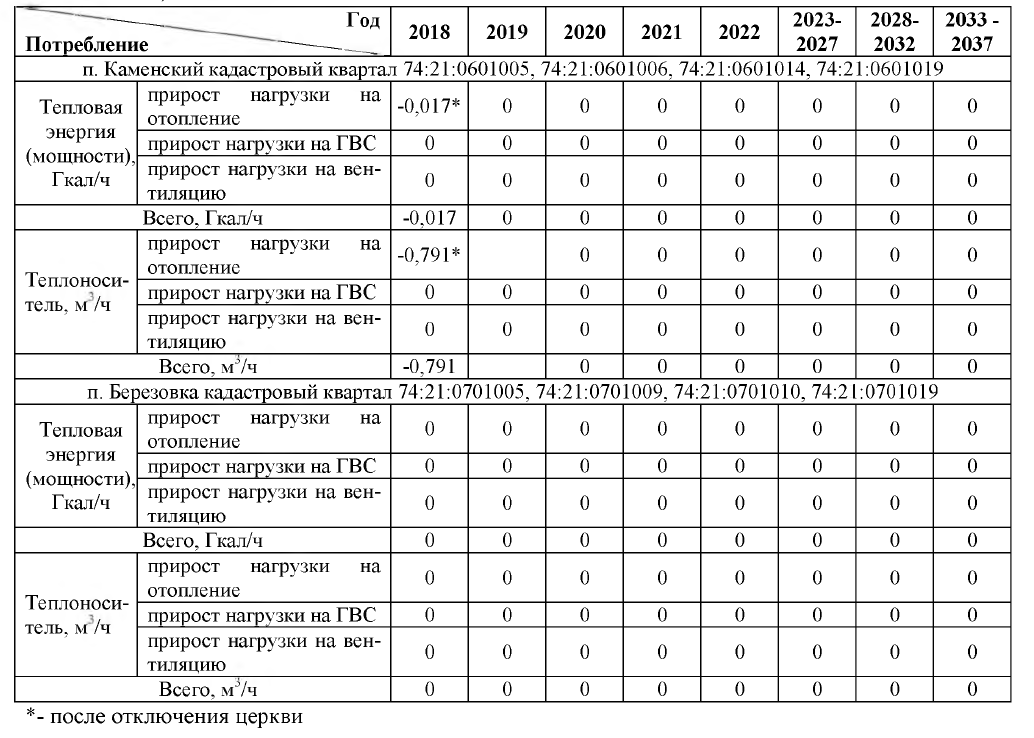 Расход теплоносителя в отопительный и летний период по каждой котельной приведен в таблице 2.45Таблица 2.45 — Расход теплоносителя в отопительный и летний период в зоне действия котельных Каменского сельского поселения5. Прогнозы приростов объемов потребления тепловой энергии (мощности) и теплоносителя с разделением по видам теплопотребления в каждом расчетных элементах территориального деления и в зонах действия индивидуального теплоснабжения на каждом этапеПрогнозы приростов объемов потребления тепловой энергии (мощности) и теплоносителя в зоне действия индивидуального теплоснабжения Каменского сельского поселения приведены в таблице 2.46.Таблица 2.46 — Прогнозы приростов объемов потребления тепловой энергии (мощности) и теплоносителя в зоне действия индивидуального теплоснабжения Каменского сельского поселения6.  Прогнозы приростов объемов потребления тепловой энергии (мощности) и теплоносителя объектами, расположенными в производственных зонах, при условии возможных изменений производственных зон и их перепрофилирования и приростов объемов потребления тепловой энергии (мощности) производственными объектами с разделением по видам теплопотребления и по видам теплоносителя (горячая вода и пар) в зоне действия каждого из существующих или предлагаемых для строительства источников тепловой энергии на каждом этапеПриросты объемов потребления тепловой энергии (мощности) и теплоносителя объектами, расположенными в производственных зонах на расчетный период, не планируются.Обосновывающие материалы к схеме теплоснабжения Каменского сельского поселенияна 2021 годГлава 4Существующие и перспективные балансы тепловой мощности источников тепловой энергии и тепловой нагрузки потребителей  1. Балансы существующей на базовый период схемы теплоснабжения (актуализации схемы теплоснабжения) тепловой мощности и перспективной тепловой нагрузки в каждой системе теплоснабжения с указанием сведений о значениях существующей и перспективной тепловой мощности источников тепловой энергии, находящихся в государственной или муниципальной собственности и являющихся объектами концессионных соглашений или договоров арендыСуществующая тепловая мощность источников теплоснабжения и перспективная тепловая нагрузка потребителей представлены в таблице 2.47.Таблица 2.47 - Балансы тепловой энергии (мощности) и перспективной тепловой нагрузки источников тепловой энергии котельных Каменского сельского поселенияПо сравнению со схемами теплоснабжения Каменского сельского поселения «поселок Каменский» и «поселок Березовка» 2018 года и теплотехническими расчетами по котельным Каменского сельского поселения за 2019 год не произошли изменения баланса располагаемой тепловой мощности и полезных тепловых нагрузок котельных.4.2	Гидравлический расчет передачи теплоносителя для каждого магистрального вывода с целью определения возможности (невозможности) обеспечения тепловой энергией существующих и перспективных потребителей, присоединенных к тепловой сети от каждого источника тепловой энергии.В Котельной п. Каменский имеется один магистральный вывод на тепловые сети. Гидравлический расчет передачи теплоносителя котельной выполнен с учетом замены участка тепловой сети Ф 89 длиной 254 п.м. с заменой диаметра на Ф 133. Гидравлический расчет Котельной п. Каменский приведен в таблице 2.48. Пьезометрический график тепловой сети Котельной п. Каменский приведен на рисунке 2.9. Мини-котельная п. Каменский располагается внутри здания клуба и тепловых сетей не имеет, поэтому гидравлический расчет по этой котельной не приведен. В БМК п. Березовка имеется один магистральный вывод на тепловые сети. Гидравлический расчет передачи теплоносителя котельной выполнен от котельной до здания конторы. Гидравлический расчет БМК п. Березовка приведен в таблице 2.49. Пьезометрический график тепловой сети БМК п. Березовка приведен на рисунке 2.10.Таблица 2.48 — Гидравлический расчет передачи теплоносителя тепловой сети Котельной п. Каменский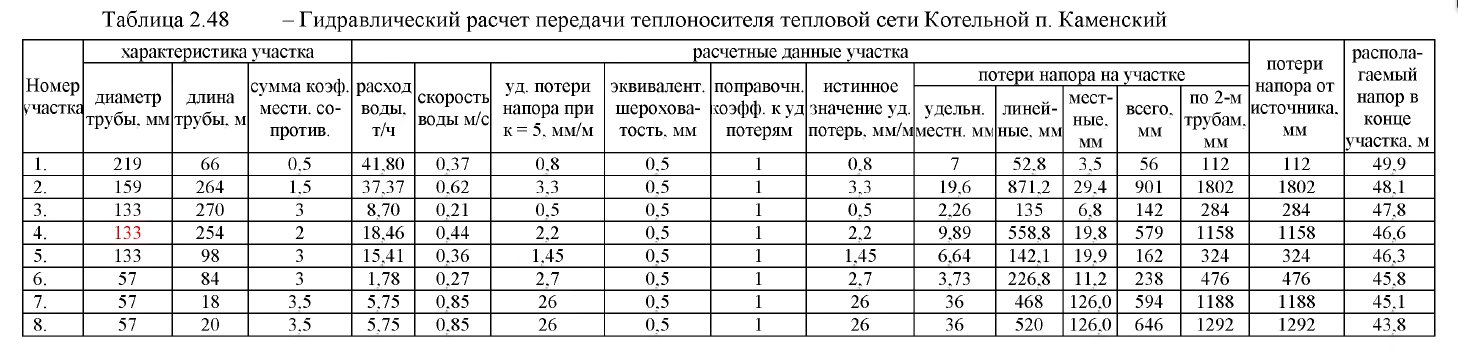 Таблица 2.49 - Гидравлический расчет передачи теплоносителя тепловой сети БМК п. Березовка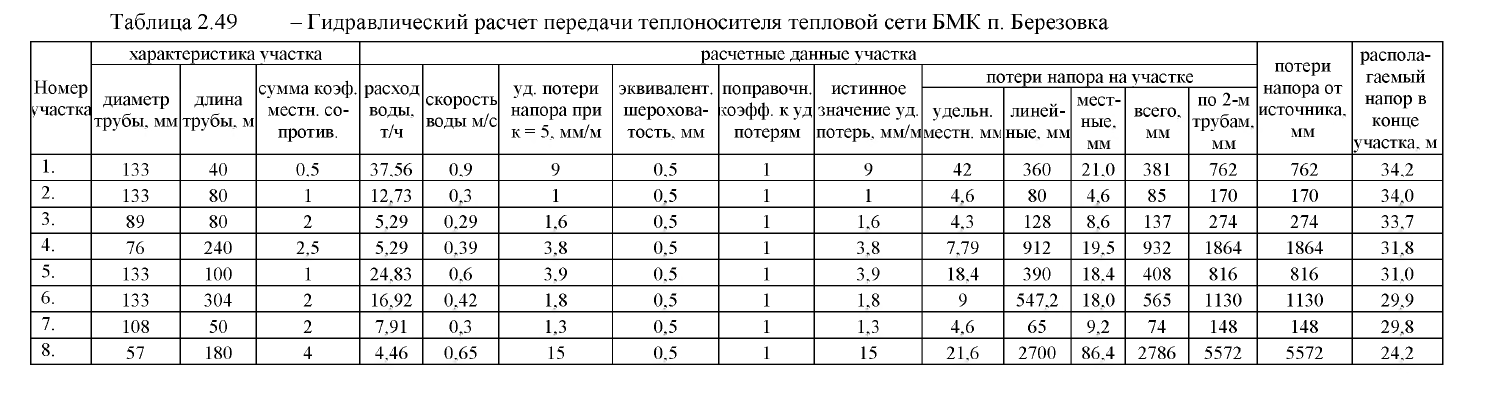 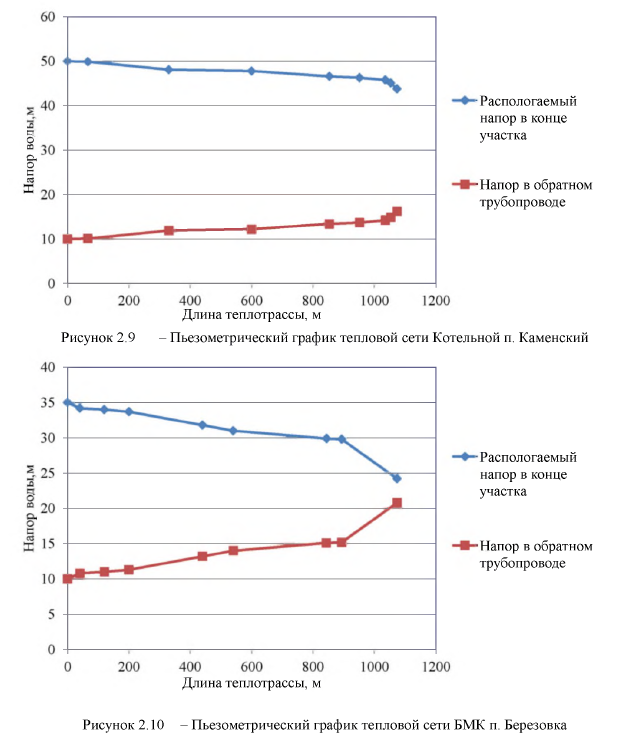 4.3 Выводы о резервах (дефицитах) существующей системы теплоснабжения при обеспечении перспективной тепловой нагрузки потребителейСуществующие мощности котельных превышают имеющуюся тепловую нагрузку. Резервов существующей системы теплоснабжения достаточно для обеспечения перспективной тепловой нагрузки потребителей.Обосновывающие материалы к схеме теплоснабжения Каменского сельского поселенияна 2021 годГлава 5 Мастер-план развития систем теплоснабжения поселения, городского округа, города федерального значения 1. Описание вариантов (не менее двух) перспективного развития систем теплоснабжения поселения, городского округа, города федерального значенияДля Каменского сельского поселения Генеральный план разработан организацией ООО «Архивариус» по заказу Администрации Увельского района на 2017–2047 годы. Генеральным планом предлагается ремонт теплотрассы, установка приборов учета тепловой энергии, а также оборудование котельных системами диспетчеризации и автоматизации.Другие варианты перспективного развития систем теплоснабжения поселения Программой комплексного развития коммунальной инфраструктуры не предусмотрены.2. Технико-экономическое сравнение вариантов перспективного развития систем теплоснабжения поселения, городского округа, города федерального значенияКонкурентно-способным вариантам предъявляются следующие требования:-	все варианты, выбираемые для сравнения, должны отвечать обязательным требованиям и, кроме того, обеспечивать в установленные сроки строительство и сдачу объектов в эксплуатацию, соответствовать требованиям нормативных документов,-	для правильного выбора проектного решения необходимо обеспечить сопоставимость сравниваемых вариантов.Первый вариант перспективного развития систем теплоснабжения: реконструкция здания газовой котельной и модернизация внутрегазового оборудования (с утановкой трех газовых котлов низкого давления мощностью по 1 мВатт, а так же заменой газовых горелок и приточной вентиляции), перевооружение существующей муниципальной котельной п. Каменский и реконструкция тепловой сети.Второй вариант перспективного развития систем теплоснабжения: перевооружение существующей муниципальной котельной п. Каменский.Технико-экономическое сравнение вариантов перспективного развития систем теплоснабжения поселения приведены в таблице 2.50.Таблица 2.50    Технико-экономическое сравнение вариантов развития5.3	Обоснование выбора приоритетного варианта перспективного развития систем теплоснабжения поселения, городского округа, города федерального значения на основе анализа ценовых (тарифных) последствий для потребителейВ рассмотренных вариантах развития системы теплоснабжения (п.5.2) потребность произведенной тепловой энергии останется без существенных изменений, а капитальные вложения третьего варианта существенно ниже, чем в первом и во втором варианте, хотя эксплуатационные расходы второго варианта меньше.Из трех вариантов наибольшее количество произведенной тепловой энергии в третьем варианте в связи с большим количеством потерь тепла.Приоритетным будет первый вариант перспективного развития систем теплоснабжения.По сравнению со схемами теплоснабжения Каменского сельского поселения «поселок Каменский» и «поселок Березовка» 2018 года и теплотехническими расчетами по котельным Каменского сельского поселения за 2018 год не произошли существенные изменения перспективного развития Котельной п. Каменский.Обосновывающие материалы к схеме теплоснабжения Каменского сельского поселенияна 2021 годГлава 6 Существующие и перспективные балансы производительности водоподготовительных установок и максимального потребления теплоносителя теплопотребляющими установками потребителей, в том числе в аварийных режимах 1. Расчетная величина плановых потерь теплоносителя в тепловых сетях в зонах действия источников тепловой энергии          Расчетные (нормируемые) потери сетевой воды в системе теплоснабжения включают расчетные технологические потери (затраты) сетевой воды и потери сетевой воды с нормативной утечкой из тепловой сети и систем теплопотребления.Среднегодовая утечка теплоносителя (м /ч) из водяных тепловых сетей должна быть не более 0,25 % среднегодового объема воды в тепловой сети и присоединенных системах теплоснабжения независимо от схемы присоединения (за исключением систем горячего водоснабжения, присоединенных через водоподогреватели). Централизованная система теплоснабжения в сельском поселении — закрытого типа. Сезонная норма утечки теплоносителя устанавливается в пределах среднегодового значения.Согласно CП 124.13330.2012 «Тепловые сети» (п.6.16) расчетный расход среднегодовой утечки воды, м’/ч для подпитки тепловых сетей следует принимать 0,25 % фактического объема воды в трубопроводах тепловых сетей и присоединенных к ним системах отопления и вентиляции зданий.Расчетная величина нормативных потерь теплоносителя в тепловых сетях в зонах действия муниципальных источников тепловой энергии Каменского сельского поселения приведена в таблице 2.52.Таблица 2.52 - Расчетная величина нормативных потерь теплоносителя в тепловых сетях2. Максимальный и среднечасовой расход теплоносителя (расход сетевой воды) на горячее водоснабжение потребителей с использованием открытой системы теплоснабжения в зоне действия каждого источника тепловой энергии, рассчитываемый с учетом прогнозных сроков перевода потребителей, подключенных к открытой системе теплоснабжения (горячего водоснабжения), на закрытую систему горячего водоснабженияМаксимальное нормируемое потребление теплоносителя теплопотребляющими установками потребителей в сельском поселении равно нулю, так как система теплоснабжения закрытого типа.Открытые системы теплоснабжения и системы горячего водоснабжения в зоне действия каждого источника тепловой энергии Каменского сельского поселения отсутствуют. Теплоноситель на горячее водоснабжение потребителей не используется.3. Сведения о наличии баков-аккумуляторовВ составе оборудования системы отопления Каменского сельского поселения от централизованных источников баки-аккумуляторы отсутствуют. 4. Нормативный и фактический (для эксплуатационного и аварийного режимов) часовой расход подпиточной воды в зоне действия источников тепловой энергииВ соответствии с п. 6.16 CП 124.13330.2012 «Тепловые сети» для открытых и закрытых систем теплоснабжения должна предусматриваться дополнительно аварийная подпитка химически не обработанной и не деарированной водой, расход которой принимается в количестве 2 % среднегодового объема воды в тепловой сети и присоединенных системах теплоснабжения независимо от схемы присоединения (за исключением систем горячего водоснабжения, присоединенных через водоподогреватели).Нормативный и фактический часовой расход подпиточной воды в зоне действия источников тепловой энергии приведен в таблице 2.53.Таблица 2.53 - Нормативный и фактический часовой расход подпиточной воды5. Существующий и перспективный баланс производительности водоподготовительных установок и потерь теплоносителя с учетом развития системы теплоснабженияВ настоящее время водоподготовительные установки имеются в муниципальной котельной п. Каменский и Мини-котельная п. Каменский. Оснащение мини-котельной п. Березовка до конца расчетного периода не планируется.Таблица 2. 54 - Существующий и перспективный баланс производительности водоподготовительных установок и потерь теплоносителяПо сравнению со схемами теплоснабжения Каменского сельского поселения «поселок Ка- менский» и «поселок Березовка» 2018 года и теплотехническими расчетами по котельным Каменского сельского поселения за 2018 год не произошли изменения баланса производительности водоподготовительных установок и потерь теплоносителя следующих котельных.Обосновывающие материалы к схеме теплоснабжения Каменского сельского поселенияна 2021 годГлава 7 Предложения по строительству, реконструкции, техническому перевооружению и (или) модернизации источников тепловой энергии1.	Описание условий организации централизованного теплоснабжения, индивидуального теплоснабжения, а также поквартирного отопления, которое должно содержать в том числе определение целесообразности или нецелесообразности подключения (технологического присоединения) теплопотребляющей установки к существующей системе централизованного теплоснабжения исходя из недопущения увеличения совокупных расходов в такой системе централизованного теплоснабжения, расчет которых выполняется в порядке, установленном методическими указаниями по разработке схем теплоснабженияСуществующие зоны централизованного теплоснабжения и нагрузка потребителей Каменского сельского поселения сохранятся на расчетный период.Потребители с индивидуальным теплоснабжением — это частные одноэтажные дома с неплотной застройкой на окраинах села, где индивидуальное теплоснабжение жилых домов останутся на том же уровне на расчетный период на территории п. Каменский, п. Березовка.Применение поквартирных систем отопления — систем с разводкой трубопроводов в пределах одной квартиры, обеспечивающая поддержание заданной температуры воздуха в помещениях этой квартиры — не предвидится. Возникновение условий ее организации — отключение многоэтажных домов от централизованной системы теплоснабжения — не предполагается. Подключение (технологическое присоединение) теплопотребляющей установки к существующей системе централизованного теплоснабжения Каменского сельского поселения не целесообразно.Покрытие зоны перспективной тепловой нагрузки, не обеспеченной тепловой мощностью, ожидается от индивидуальных источников теплоснабжения.2.	Описание текущей ситуации, связанной с ранее принятыми в соответствии с законодательством Российской Федерации об электроэнергетике решениями об отнесении генерирующих объектов к генерирующим объектам, мощность которых поставляется в вынужденном режиме в целях обеспечения надежного теплоснабжения потребителейРешения об отнесении генерирующих объектов к генерирующим объектам, мощность которых поставляется в вынужденном режиме в целях обеспечения надежного теплоснабжения потребителей на территории Каменского сельского поселения, отсутствуют.3. Анализ надежности и качества теплоснабжения для случаев отнесения генерирующего объекта к объектам, вывод которых из эксплуатации может привести к нарушению надежности теплоснабжения (при отнесении такого генерирующего объекта к объектам, электрическая мощность которых поставляется в вынужденном режиме в целях обеспечения надежного теплоснабжения потребителей, в соответствующем году долгосрочного конкурентного отбора мощности на оптовом рынке электрической энергии (мощности) на соответствующий период)До конца расчетного периода в Каменском сельском поселении случаев отнесения генерирующего объекта к объектам, вывод которых из эксплуатации может привести к нарушению надежности теплоснабжения, не ожидается.4. Обоснование предлагаемых для строительства источников тепловой энергии, функционирующих в режиме комбинированной выработки электрической и тепловой энергии, для обеспечения перспективных тепловых нагрузок, выполненное в порядке, установленном методическими указаниями по разработке схем теплоснабженияСтроительство источников тепловой энергии с комбинированной выработкой тепловой и электрической энергии для обеспечения перспективных тепловых нагрузок на расчетный период не планируется.Балансы производства и потребления электрической энергии и мощности по соответствующей объединенной энергетической системе в соответствии с утвержденной схемой и программой развития Единой энергетической системы Каменского сельского поселения не приведены в связи с отсутствием источников тепловой энергии с комбинированной выработкой тепловой и электрической энергии.На территории Каменского сельского поселения отсутствуют источники, сооружаемые в технологически изолированной территориальной энергетической системе.Востребованность электрической энергии (мощности), вырабатываемой генерирующим оборудованием источников тепловой энергии, функционирующих в режиме комбинированной выработки электрической и тепловой энергии в Каменском сельском поселении отсутствует.Максимальная выработка электрической энергии на базе прироста теплового потребления на коллекторах существующих источников тепловой энергии не приведена ввиду отсутствия источников тепловой энергии, функционирующих в режиме комбинированной выработки электрической и тепловой энергии.5. Обоснование предлагаемых для реконструкции действующих источников тепловой энергии с комбинированной выработкой тепловой и электрической энергии для обеспечения перспективных приростов тепловых нагрузокРеконструкция действующих источников тепловой энергии с комбинированной выработкой тепловой и электрической энергии для обеспечения перспективных тепловых нагрузок на расчетный период не планируется.Источники тепловой энергии, функционирующие в режиме комбинированной выработки электрической и тепловой энергии на территории Каменского сельского поселения, отсутствуют. Перспективные потребители тепловой нагрузки будут обеспечиваться тепловой энергией от существующих источников тепловой энергии.6.	Обоснование предложений по переоборудованию котельных в источники тепловой энергии, функционирующие в режиме комбинированной выработки электрической и тепловой энергии, с выработкой электроэнергии на собственные нужды теплоснабжающей организации в отношении источника тепловой энергии, на базе существующих и перспективных тепловых нагрузокРеконструкция котельных для выработки электроэнергии в комбинированном цикле на базе существующих и перспективных нагрузок на расчетный период не планируется.Перспективные режимы загрузки источников тепловой энергии по присоединенной тепловой нагрузке останутся без изменений до конца расчетного периода.7.	Обоснование предлагаемых для реконструкции котельных с увеличением зоны их действия путем включения в нее зон действия существующих источников тепловой энергииНа территории Каменского сельского поселения увеличение зоны действия централизованных источников теплоснабжения путем включения в нее зон действия существующих источников тепловой энергии не планируется.8.	Обоснование предлагаемых для перевода в пиковый режим работы котельных по отношению к источникам тепловой энергии, функционирующим в режиме комбинированной выработки электрической и тепловой энергииИсточников тепловой энергии с комбинированной выработкой тепловой и электрической энергии в Каменском сельском поселении нет, перевод в пиковый режим работы котельных не требуется.9.	Обоснование предложений по расширению зон действия действующих источников тепловой энергии, функционирующих в режиме комбинированной выработки электрической и тепловойэнергииИсточники тепловой энергии с комбинированной выработкой тепловой и электрической энергии в Каменском сельском поселении отсутствуют.10. Обоснование предлагаемых для вывода в резерв и (или) вывода из эксплуатации котельных при передаче тепловых нагрузок на другие источники тепловой энергииПередача тепловых нагрузок на другие источники тепловой энергии на расчетный период не предполагается. Вывод в резерв и (или) вывода из эксплуатации котельных не требуется.11. Обоснование организации индивидуального теплоснабжения в зонах застройки поселения малоэтажными жилыми зданиямиПокрытие возможной перспективной тепловой нагрузки на окраинах п. Каменский, п. Березовка, где расположена малоэтажная застройка, не обеспеченной тепловой мощностью централизованных источников, планируется индивидуальным теплоснабжением, так как эти зоны на расчетный период не планируется отапливать от централизованных систем.7.12	Обоснование перспективных балансов тепловой мощности источников тепловой энергии и теплоносителя и присоединенной тепловой нагрузки в каждой из систем теплоснабжения поселения и ежегодное распределение объемов тепловой нагрузки между источниками тепловой энергииУвеличение перспективной тепловой нагрузки не предполагается.Перспективные балансы тепловой мощности источников тепловой энергии и теплоносителя и присоединенной тепловой нагрузки в системе теплоснабжения остаются неизменными на расчетный период.7.13	Анализ целесообразности ввода новых и реконструкции существующих источников тепловой энергии с использованием возобновляемых источников энергии, а также местных видов топливаВ качестве основного топлива используется природный газ. Природный газ является экономически выгодным по цене и эффективности. Необходимость переводить источники тепловой энергии на другое топливо отсутствует.Источники тепловой энергии с использованием возобновляемых источников энергии в Каменском сельском поселении отсутствуют. Ввод новых источников тепловой энергии с использованием возобновляемых источников энергии не целесообразен ввиду отсутствия необходимых условий.На территории Каменского сельского поселения местным видом топлива являются дрова. В качестве основного топлива дрова не используются из-за низкого КПД.7.14	Обоснование организации теплоснабжения в производственных зонах на территории поселенияОрганизация теплоснабжения в производственных зонах на территории поселения на расчетный период не требуется.7.15	Результаты расчетов радиуса эффективного теплоснабженияРадиус эффективного теплоснабжения источников тепловой энергии определяется по методике кандидата технических наук, советника генерального директора OAO «Объединение ВНИПИэнергопром» г. Москва, Папушкина В. Н.Результаты расчетов представлены в таблице 2.55 и 2.56.Мини-котельная п. Каменский расположена внутри здания потребителя и тепловых сетей не имеет, поэтому расчет радиуса эффективного теплоснабжения для этой котельной не приведен.Таблица 2.55 — Результаты расчета радиуса теплоснабжения для котельных Каменского сельского поселенияРадиус эффективного теплоснабжения, при котором мощность источника тепловой энергии нетто равна присоединенной тепловой нагрузке потребителей при существующей теплоплотности определен по результатам расчета, сведенным в таблицу 2.56. Иными словами радиус эффективного теплоснабжения — радиус зоны действия (круга) теплоисточника, способного обеспечить максимальную тепловую нагрузку при существующей теплоплотности без капитальных затрат на реконструкцию котельной.Таблица 2.56 — Результаты расчета радиуса эффективного теплоснабжения для котельных Каменского сельского поселенияРезультат расчета показывает, что все потребители, находящиеся в зоне действия источников котельных Каменского сельского поселения расположены в зоне своего эффективного радиуса теплоснабжения.Обосновывающие материалы к схеме теплоснабжения Каменского сельского поселенияна 2021 годГлава 8 Предложения по строительству, реконструкции и (или) модернизации тепловых сетей 1. Предложения по реконструкции и (или) модернизации, строительству тепловых сетей, обеспечивающих перераспределение тепловой нагрузки из зон с дефицитом тепловой мощности в зоны с избытком тепловой мощности (использование существующих резервов)Реконструкция и строительство тепловых сетей, обеспечивающих перераспределение тепловой нагрузки из зон с дефицитом тепловой мощности в зоны с избытком тепловой мощности, не планируется. Возможные дефициты тепловой мощности на окраинах населенных пунктов планируется покрывать за счет индивидуальных источников теплоснабжения.2. Предложения по строительству тепловых сетей для обеспечения перспективных приростов тепловой нагрузки под жилищную, комплексную или производственную застройку во вновь осваиваемых районах городского округаСтроительство тепловых сетей для обеспечения перспективных приростов тепловой нагрузки под жилищную, комплексную или производственную застройку во вновь осваиваемых районах поселения не планируется, поскольку эти территории планируется организовывать с индивидуальным теплоснабжением.3. Предложения по строительству тепловых сетей, обеспечивающих условия, при наличии которых существует возможность поставок тепловой энергии потребителям от различных источников тепловой энергии при сохранении надежности теплоснабженияСтроительство тепловых сетей, обеспечивающих возможность поставок тепловой энергии потребителям от различных источников не планируется.4. Предложения по строительству, реконструкции и (или) модернизации тепловых сетей для повышения эффективности функционирования системы теплоснабжения, в том числе за счет перевода котельных в пиковый режим работы или ликвидации котельныхНовое строительство или реконструкция тепловых сетей для повышения эффективности функционирования системы теплоснабжения остальных котельных, в том числе за счет перевода котельных в «пиковый» режим, не планируется.5. Предложения по строительству тепловых сетей для обеспечения нормативной надежности теплоснабженияСтроительство тепловых сетей для дублирования нерезервированных участков теплотрасс не предполагается. Длины участков не превышают максимально допустимых не резервируемых. Для обеспечения нормативной надежности и безопасности теплоснабжения в течение всего расчетного периода предусматривается ревизия и ремонт запорной арматуры всех действующих тепловых сетей.6.	Предложения по реконструкции тепловых сетей с увеличением диаметра трубопроводов для обеспечения перспективных приростов тепловой нагрузкиРеконструкция тепловых сетей с увеличением диаметра трубопроводов  требуется, для увелечения перспективных приростов тепловой нагрузки на расчетный период.7. Предложения по реконструкции и (или) модернизации тепловых сетей, подлежащих замене в связи с исчерпанием эксплуатационного ресурсаТепловые сети Котельной п. Каменский были введены в эксплуатацию в период с 1992 по 2011 годы, в связи с чем они частично находятся в ветхом состоянии, поэтому в период 2019–2037 гг. планируется замена тепловых сетей длиной 2042 п.м. Мини-котельная п. Каменский тепловых сетей не имеет.Тепловые сети БМК п. Березовка были введены в эксплуатацию в 2012 году, в связи с чем они находятся в удовлетворительном состоянии, поэтому в период 2023–2037 гг. планируется за- мена тепловых сетей длиной 524 п.м.8. Предложения по строительству, реконструкции и (или) модернизации насосных станцийНасосные станции на территории Каменского сельского поселения отсутствуют.8.8.	Предложения по строительству и реконструкции насосных станцийОбособленные насосные станции, участвующие непосредственно в транспортировке теплоносителя на территории Каменского сельского поселения отсутствуют. Все насосное оборудование находится в зданиях соответствующих котельных.Обосновывающие материалы к схеме теплоснабжения Каменского сельского поселенияна 2021 годГлава 9 Предложения по переводу открытых систем теплоснабжения (горячего водоснабжения) в закрытые системы горячего водоснабжения1. Технико-экономическое обоснование предложений по типам присоединений теплопотребляющих установок потребителей (или присоединений абонентских вводов) к тепловым сетям, обеспечивающим перевод потребителей, подключенных к открытой системе теплоснабжения (горячего водоснабжения), на закрытую систему горячего водоснабженияИсточники тепловой энергии Каменского сельского поселения функционируют по закрытой системе теплоснабжения. Присоединения теплопотребляющих установок потребителей к тепловым сетям, обеспечивающим перевод потребителей, подключенных к открытой системе теплоснабжения (горячего водоснабжения), на закрытую систему горячего водоснабжения, до конца расчетного периода не ожидаются.2. Выбор и обоснование метода регулирования отпуска тепловой энергии от источников тепловой энергии Отпуск теплоты на отопление регулируется тремя методами: качественным, количественным, качественно-количественным.При качественном методе- изменяют температуру воды, подаваемую в тепловую есть (систему отопления) при неизменном расходе теплоносителя.При количественном - изменяют расход теплоносителя при неизменной температуре.При качественно-количественном одновременно изменяют температуру и расход теплоносителя.В настоящее время отпуск теплоты системам отопления регулируют качественным методом, так как при постоянном расходе воды системы отопления в меньшей степени подвержены разрегулировке.В системах вентиляции для регулирования отпуска теплоты обычно применяют качественный и количественный методы.Отпуск теплоты на ГВС обычно регулируют количественным методом - изменением расхода сетевой воды.Описанные выше методы регулирования в чистом виде применяют только в раздельных системах теплоснабжения, в которых потребители отопления, вентиляции и ГВС обслуживаются от источника теплоты по самостоятельным трубопроводам. В двухтрубных тепловых сетях как наиболее экономичных по капитальным и эксплуатационным затратам, по которым теплоноситель одновременно транспортируется для всех видов потребителей, применяют на источнике теплоты комбинированный метод регулирования.Комбинированное регулирование, состоит из нескольких ступеней, взаимно дополняющих друг друга, создаёт наиболее полное соответствие между отпуском тепла и фактическим теплопотреблением.Центральное регулирование выполняют на ТЭЦ или котельной по преобладающей нагрузке, характерной для большинства абонентов. В городских тепловых сетях такой нагрузкой может быть отопление или совместная нагрузка отопления и ГВС. На ряде технологических предприятий преобладающим является технологическое теплопотребление.Групповое регулирование производится в центральных тепловых пунктах для группы однородньіх потребителей. В ЦТП поддерживаются требуемые расход и температура теплоносителя, поступающего в распределительные или во внутриквартальные сети.Местное регулирование предусматривается на абонентском вводе для дополнительной корректировки параметров теплоносителя с учетом местных факторов.Индивидуальное регулирование осуществляется непосредственно у теплопотребляющих приборов, например у нагревательных приборов систем отопления, и дополняет другие виды регулирования.Тепловая нагрузка многочисленных абонентов современных систем теплоснабжения неоднородна не только по характеру теплопотребления, но и по параметрам теплоносителя. Поэтому центральное регулирование отпуска тепла дополняется групповым, местным и индивидуальным, т. е. осуществляется комбинированное регулирование.Прерывистое регулирование- достигается периодическим отключением систем, т. е. пропусками подачи теплоносителя, в связи с чем, этот метод называется регулирование пропусками. Центральные пропуски возможны лишь в тепловых сетях с однородным потреблением, допускающим одновременные перерывы в подаче тепла. В современных системах теплоснабжения с разнородной тепловой нагрузкой регулирование пропусками используется для местного регулированияВ паровых системах теплоснабжения качественное регулирование не приемлемо ввиду того, что изменение температур в необходимом диапазоне требует большого изменения давления.Центральное регулирование паровых систем производится в основном количественным методом или путём пропусков. Однако периодическое отключение приводит к неравномерному прогреву отдельных приборов и к заполнению системы воздухом. Более эффективно местное или индивидуальное количественное регулирование.3. Предложения по реконструкции тепловых сетей для обеспечения передачи тепловой энергии при переходе от открытой системы теплоснабжения (горячего водоснабжения) к закрытой системе горячего водоснабженияОткрытые системы теплоснабжения в Каменском сельском поселении отсутствуют. Реконструкции тепловых сетей для обеспечения передачи тепловой энергии при переходе от открытой системы теплоснабжения (горячего водоснабжения) к закрытой системе горячего водоснабжения не требуется.9.4.	Расчет потребности инвестиций для перевода открытой системы теплоснабжения (горячего водоснабжения) в закрытую систему горячего водоснабженияОткрытые системы теплоснабжения в Каменском сельском поселении отсутствуют.Инвестиции для перевода открытой системы теплоснабжения (горячего водоснабжения) в закрытую систему горячего водоснабжения не требуются.9.5.	Оценку целевых показателей эффективности и качества теплоснабжения в открытой системе теплоснабжения (горячего водоснабжения) и закрытой системе горячего водоснабженияСуществуют следующие недостатки открытой схемы теплоснабжения:-	повышенные расходы тепловой энергии на отопление и ГВС;-	высокие удельные расходы топлива и электроэнергии на производство тепловой энергии;-	повышенные затраты на эксплуатацию котельных и тепловых сетей;-	не обеспечивается качественное теплоснабжение потребителей из-за больших потерь тепла и количества повреждений на тепловых сетях;-	повышенные затраты на химводоподготовку;-	при небольшом разборе вода начинает остывать в трубах.Преимущества открытой системы теплоснабжения: поскольку используются сразу несколько теплоисточников, в случае повреждения на трубопроводе система проявляет живучесть - полной остановки циркуляции не происходит, потребителей длительное время удерживают на затухающей схеме.Гидравлическая взаимосвязь отдельных элементов системы при зависимом подключении отопительных систем и открытого водоразбора с течением времени неизбежно приводит к разрегулировке гидравлического режима работы системы. В большой степени этому способствуют нарушения (в т. ч. сливы теплоносителя со стороны потребителей тепла). В итоге это оказывает отрицательное влияние на качество и стабильность теплоснабжения и снижает эффективность работы теплоисточников, а для потребителей тепла снижается комфортность жилья при одновременном повышении затрат.Независимая схема представляет собой преобразование прямого присоединения контура отопления зданий посредством эжектора в гидравлически разделенное независимое присоединение посредством пластинчатого или кожухотрубного теплообменника и электрического насоса контура отопления здания. Теплообменник горячей воды использует обратную воду отопления для того, чтобы как можно больше понизить температуру обратной воды системы отопления. Температура ГВС будет точно контролироваться и поддерживаться на постоянном уровне 55 °С. Так как холодная вода, подогреваемая до уровня воды ГВС, будет только фильтроваться и не будет обрабатываться химически, стальные трубы будут заменены на пластиковые, которые не подвергаются коррозии.Попытки перевода существующего жилищного фонда с открытой системы теплоснабжения на закрытую показали необходимость значительных капитальных затрат и экономически не оправдываются. Единственным наглядным положительным результатом перевода открытой системы теплоснабжения на закрытую является улучшение качества горячей воды.9.6.	Предложения по источникам инвестицийМероприятия по переводу открытых систем теплоснабжения (горячего водоснабжения) в закрытые системы горячего водоснабжения не запланированы. Инвестиции для этих мероприятий не требуются.Обосновывающие материалы к схеме теплоснабжения Каменского сельского поселенияна 2021 годГлава 10 Перспективные топливные балансы 1. Расчеты по каждому источнику тепловой энергии перспективных максимальных часовых и годовых расходов основного вида топлива для зимнего, летнего и переходного периодов, необходимого для обеспечения нормативного функционирования источников тепловой энергии на территории поселения, городского округаНа газовых котельных, которые эксплуатирует АО «Челябкоммунэнерго», в качестве основного вида топлива используется природный газ, резервное – отсутствует. Основным видом топлива для всех котельных Каменского сельского поселения является природный газ.Расчеты максимальных часовых и годовых расходов основного вида топлива приведены в таблице 2.57. Местные виды топлива Каменского сельского поселения в качестве основного использовать не рентабельно.Таблица 2.57 — Расчеты максимальных часовых и годовых расходов основного вида топливаПо сравнению со схемами теплоснабжения Каменского сельского поселения «поселок Каменский» и «поселок Березовка» 2018 года и теплотехническими расчетами по котельным Каменского сельского поселения за 2018 год не произошли изменения количества топлива централизованных котельных.2. Расчеты по каждому источнику тепловой энергии нормативных запасов Информация для расчета нормативных запасов аварийного топлива не предоставлена.3. Вид топлива, потребляемый источником тепловой энергии, в том числе с использованием возобновляемых источников энергии и местных видов топливаОсновным видом топлива для всех котельных Каменского сельского поселения является природный газ.Резервное топливо для котельных п. Каменский и п. Березовка отсутствует.Индивидуальные источники тепловой энергии в частных жилых домах в качестве топлива используют природный газ, уголь и дрова.Местным видом топлива в Каменском сельском поселении являются дрова. Существующие источники тепловой энергии Каменского сельского поселения не используют местные виды топлива в качестве основного в связи с низким КПД и высокой себестоимостью.Возобновляемые источники энергии в поселении отсутствуют.Обосновывающие материалы к схеме теплоснабжения Каменского сельского поселенияна 2021 годГлава 11 Оценка надежности теплоснабжения 1. Методика и результаты обработки данных по отказам участков тепловых сетей (аварийным ситуациям), средней частоты отказов участков тепловых сетей (аварийных ситуаций) в каждой системе теплоснабженияТепловые сети Каменского сельского поселения состоят из не резервируемых участков. В соответствии со СНиП 41-02-2003 минимально допустимые показатели вероятности безотказной работы следует принимать (пункт «6.26») для:-	источника теплоты Рит = 0,97;-	тепловых сетей Ртс = 0,9;- потребителя теплоты Рпт = 0,99;- системы централизованного теплоснабжения (СЦТ) в целом Рсцт = 0,9>0,97>0,99 = 0,86. Расчет вероятности безотказной работы тепловых сетей выполнен в соответствии с алгоритмом Приложения 9 Методических рекомендаций по разработке схем теплоснабжения. Интенсивность отказов каждой тепловой сети (без резервирования) принята зависимостью от срока ее эксплуатации (рисунок 2.11).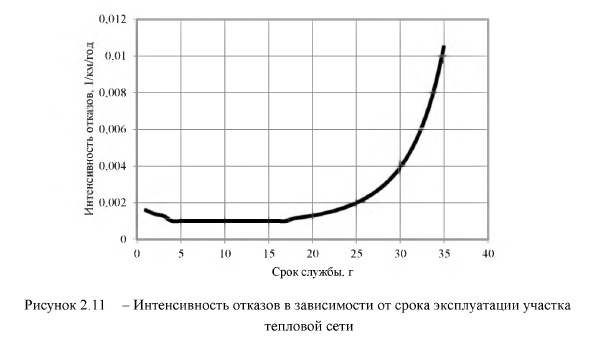 Для описания параметрической зависимости интенсивности отказов использована зависимость от срока эксплуатации, следующего вида, близкая по характеру к распределению Вейбулла: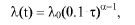 где т — срок эксплуатации участка, лет.Характер изменения интенсивности отказов зависит от параметра о: при ct <1, она монотонно убывает, при ct >1 - возрастает; при ct = l функция принимает вид k(t) = 2o = Const. А - это средневзвешенная частота (интенсивность) устойчивых отказов в конкретной системе теплоснабжения.Для распределения Вейбулла использованы следующие эмпирические коэффициенты ct:0,8 — средневзвешенная частота (интенсивность) отказов для участков тепловой сети с продолжительностью эксплуатации от 1 до 3 лет;1 — средневзвешенная частота (интенсивность) устойчивых отказов участков в конкретной системе теплоснабжения при продолжительности эксплуатации участков от 3 до 17 лет;0,5 ехр(т/20) — средневзвешенная частота (интенсивность) отказов для участков тепловой сети с продолжительностью эксплуатации от 17 и более лет.Год ввода в эксплуатацию, протяженности тепловых сетей и средневзвешенная частота отказов приведены в таблице 2.58.Мини-котельная п. Каменский находится внутри здания потребителя и тепловых сетей не имеет, поэтому расчет надежности теплотрассы для этой котельной не приведен.Таблица 2.58 — Расчет средней частоты отказов участков теплотрассы централизованных котельных Каменского сельского поселенияПерспективный расчет числа нарушений в подаче тепловой энергии тепловой сети централизованных котельных Каменского сельского поселения приведен в таблице 2.59.Таблица 2.59 — Расчет числа нарушений в подаче тепловой энергии тепловой сети централизованных котельных Каменского сельского поселения2. Методика и результаты обработки данных по восстановлениям отказавших участков тепловых сетей (участков тепловых сетей, на которых произошли аварийные ситуации), среднего времени восстановления отказавших участков тепловых сетей в каждой системе теплоснабженияРасчет среднего времени восстановления отказавших участков теплотрассы централизованных котельных п. Каменский и п. Березовка приведен в таблице 2.60.Таблица 2.60 — Расчет среднего времени восстановления отказавших участков теплотрассы котельных Каменского сельского поселенияРасчет приведенной продолжительности прекращений подачи тепловой энергии в системе теплоснабжения Каменского сельского поселения приведен в таблице 2.61.Таблица 2.61 — Расчет приведенной продолжительности прекращений подачи тепловой энергии в системе теплоснабжения Каменского сельского поселения3. Результаты оценки вероятности отказа (аварийной ситуации) и безотказной (безаварийной) работы системы теплоснабжения по отношению к потребителям, присоединенным к магистральным и распределительным теплопроводамРасчет вероятности безотказной работы теплотрассы в системе теплоснабжения Каменского сельского поселения приведен в таблице 2.62.Таблица 2.62 — Расчет вероятности безотказной работы теплотрассы в системе теплоснабжения Каменского сельского поселения4. Результаты оценки коэффициентов готовности теплопроводов к несению тепловой нагрузкиСогласно CП 124.13330.2012 «Тепловые сети» (п. 6.29) минимально допустимый коэффициент готовности СЦТ к исправной работе K, принимается 0,97.Для расчета показателя готовности учитываются следующие показатели:-	готовность СЦТ к отопительному сезону;-	достаточность установленной тепловой мощности источника теплоты для обеспечения исправного функционирования СЦТ при нерасчетных похолоданиях;-	способность тепловых сетей обеспечить исправное функционирование СЦТ при нерасчетных похолоданиях;-	организационные и технические меры, необходимые для обеспечения исправного функционирования СЦТ на уровне заданной готовности;-	максимально допустимое число часов готовности для источника теплоты;-	температуру наружного воздуха, при которой обеспечивается заданная внутренняя температура воздуха.Готовность к исправной работе системы определяется по уравнению: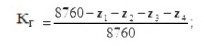 z1 - число часов ожидания неготовности СЦТ в период стояния нерасчетных температур наружного воздуха в данной местности. Определяется по климатологическим данным с учетом способности системы обеспечивать заданную температуру в помещениях;z2 - число часов ожидания неготовности источника тепла. Принимается по среднестатистическим данным z2 50 часов;z3 - число часов ожидания неготовности тепловых сетей.z4 - число часов ожидания неготовности абонента. Принимается по среднестатистическим данным z4 10 часов.Общее число часов неготовности СЦТ не превышает 264 часа, поэтому коэффициент готовности теплопроводов к несению тепловой нагрузки соответствует нормативу. 5. Результаты оценки недоотпуска тепловой энергии по причине отказов (аварийных ситуаций) и простоев тепловых сетей и источников тепловой энергииПриведенный объем недоотпуска тепла в результате нарушений в подаче тепловой энергии в системе теплоснабжения Каменского сельского поселения приведен в таблице 2.63.Таблица 2.63 — Приведенный объем недоотпуска тепла в результате нарушений в подаче тепловой энергии в системе теплоснабжения Каменского сельского поселенияС учетом предлагаемых мероприятий по реконструкции тепловых сетей, перспективные показатели надежности теплоснабжения, характеризуют системы теплоснабжения, как надежные.Применение на источниках тепловой энергии рациональных тепловых схем с дублированными связями и новых технологий, обеспечивающих готовность энергетического оборудования, установка резервного оборудования, организация совместной работы нескольких источников тепловой энергии, взаимное резервирование тепловых сетей смежных районов поселения, устройство резервных насосных станций, установка баков-аккумуляторов не требуется.По сравнению со схемами теплоснабжения Каменского сельского поселения «поселок Каменский» и «поселок Березовка» 2018 года и теплотехническими расчетами по котельным Каменского сельского поселения за 2018 год изменения надежности теплоснабжения Каменского сельского поселения не существенные.Обосновывающие материалы к схеме теплоснабжения Каменского сельского поселенияна 2021 годГлава 12 Обоснование инвестиций в строительство, реконструкцию, техническое перевооружение и (или) модернизацию  1. Оценка финансовых потребностей для осуществления строительства, реконструкции, технического перевооружения и (или) модернизации источников тепловой энергии и тепловых сетей Величина необходимых инвестиций на техническое перевооружение источников тепловой энергии и реконструкцию тепловых сетей представлена в таблице 2.64.Расчет оценки объемов капитальных вложений в строительство, реконструкцию и модернизацию объектов централизованных систем теплоснабжения выполнен при использовании:-	Сборника укрупненных показателей стоимости строительства по субъектам Российской Федерации в разрезе Федеральных округов за I квартал 2010 г. (с учетом НДС),-	СБЦП 81-2001-07 Государственный сметный норматив "Справочник базовых цен на проектные работы в строительстве "Коммунальные инженерные сети и сооружения"Согласно Сборника укрупненных показателей стоимости строительства по субъектам Российской Федерации в разрезе Федеральных округов стоимость строительства 1 км тепловой сети в непроходных железобетонных каналах для Челябинской области составляет:- для диаметра 100 мм 9164 тыс.руб.;- для диаметра 150 мм 12556 тыс.руб.,- для диаметра 250 мм 25919 тыс.руб.;- для диаметра 350 мм 33744 тыс.руб.;- для диаметра 500 мм 49783 тыс.руб.Таблица 2.64 — Оценка стоимости основных мероприятий и величины необходимых капитальных вложений в строительство и реконструкцию объектов централизованных систем теплоснабжения.2. Предложения по источникам инвестиций, обеспечивающих финансовые потребности для осуществления строительства, реконструкции, технического перевооружения и (или) модернизации источников тепловой энергии и тепловых сетейИсточником необходимых инвестиций, обеспечивающих финансовые потребности для переоснащения котельных Каменского сельского поселения, планируются бюджет поселения и внебюджетные источники, для реконструкции тепловых сетей — бюджет области и внебюджетные источники.3.	Расчеты экономической эффективности инвестицийПоказатель эффективности реализации мероприятия, приведенный в таблице 2.65 рассчитан при условии обеспечения рентабельности мероприятий инвестиционной программы со средним сроком окупаемости 20 лет.Таблица 2.65 — Расчеты эффективности инвестицийЭкономический эффект мероприятий достигается за счет сокращения аварий — издержек на их ликвидацию, снижения потерь теплоносителя и потребления энергии котельных.4.  Расчеты ценовых последствий для потребителей при реализации программ строительства, реконструкции и технического перевооружения систем теплоснабженияМероприятия предусмотренные схемой теплоснабжения инвестируются за счет предприятий, а таже из бюджетов поселения и района. Компенсация на единовременные затраты, необходимые для реконструкции сетей, может быть включена в тариф на тепло.Обосновывающие материалы к схеме теплоснабжения Каменского сельского поселенияна 2021 годГлава 13 Индикаторы развития систем теплоснабжения поселения, городского округа, города федерального значения Индикаторы развития систем теплоснабжения Каменского сельского поселения представлены в таблице 2.66.Таблица 2.66 - Индикаторы развития систем теплоснабжения Каменского сельского поселенияОбосновывающие материалы к схеме теплоснабжения Каменского сельского поселенияна 2021 годГлава 14 Ценовые (тарифные) последствия Тарифно-балансовые расчетные модели теплоснабжения потребителей по каждой системе теплоснабженияТарифно-балансовые расчетные модели теплоснабжения потребителей Каменского сельского поселения выполнены с учетом реализации мероприятий настоящей схемы теплоснабжения, а именно реконструкции котельных и тепловых сетей. Результаты расчет представлены в таблице 2.67.Таблица 2.67Тарифно-балансовые расчетные модели теплоснабжения потребителей по каждой единой теплоснабжающей организацииПоказатели тарифно-балансовой модели по каждой единой теплоснабжающей организации приведены в таблице 2.68.Таблица 2.68 - Показатели тарифно-балансовой модели по каждой единой теплоснабжающей организации3.	Результаты оценки ценовых (тарифных) последствий реализации проектов схемы теплоснабжения на основании разработанных тарифно-балансовых моделейОсновные параметры формирования тарифов:•	тариф ежегодно формируется и пересматривается;•	в необходимую валовую выручку для расчета тарифа включаются экономически обоснованные эксплуатационные затраты;•	исходя из утвержденных финансовых потребностей реализации проектов схемы, в течение установленного срока возврата инвестиций в тариф включается инвестиционная составляющая, складывающаяся из амортизации по объектам инвестирования и расходов на финансирование реализации проектов схемы из прибыли с учетом возникающих налогов;•	тарифный сценарий обеспечивает финансовые потребности планируемых проектов схемы и необходимость выполнения финансовых обязательств перед финансирующими организациями;•	для обеспечения доступности услуг потребителям должны быть выработаны меры сглаживания роста тарифов при инвестировании.Таким образом, в рамках этой финансовой модели: тариф ежегодно пересматривается или индексируется, но исходя из утвержденной инвестиционной программы; определен долгосрочный период, в течение которого в тариф включается обоснованная инвестиционная составляющая, обеспечивающая финансовые потребности инвестиционной программы. При этом тарифное регулирование становится более предсказуемым и обеспечивает финансирование производственной деятельности организации коммунального комплекса по поставкам тепловой энергии и инвестиционной деятельности в рамках утвержденной инвестиционной программы.В большинстве случаев источниками финансирования инвестиционной программы в коммунальной сфере являются заемные средства (не менее 80% инвестиционных затрат), привлекаемые на срок 5-6 лет; тарифное сглаживание может быть обеспечено также постепенным «нагружением» тарифа инвестиционной составляющей, которая обеспечивает возврат и обслуживание привлеченных займов; при этом должен быть предусмотрен и согласован с банком индивидуальный график возврата займов неравными долями; это непривычно для банков, но достижимо и является самой эффективной и доступной мерой по сглаживанию тарифных последствий инвестирования; такая схема позволяет осуществить капитальные вложения (реконструкцию) в сжатые сроки, растянуть возврат инвестиций на 6-8 лет и обеспечить рост тарифной нагрузки на потребите- лей ежегодно на уровне 15-22% (после этого срока тариф снижается на величину порядка 20-30%).Обосновывающие материалы к схеме теплоснабжения Каменского сельского поселенияна 2021 годГлава 15 Реестр единых теплоснабжающих организаций Реестр систем теплоснабжения, содержащий перечень теплоснабжающих организаций, действующих в каждой системе теплоснабжения, расположенных в границах поселения,городского округа, города федерального значенияТаблица 2.69 - Реестр систем теплоснабжения, содержащий перечень теплоснабжающих организаций2. Реестр единых теплоснабжающих организаций, содержащий перечень систем теплоснабжения, входящих в состав единой теплоснабжающей организацииТаблица 2.70 - Реестр единых теплоснабжающих организаций, содержащий перечень систем теплоснабжения3. Основания, в том числе критерии, в соответствии с которыми теплоснабжающая организация определена единой теплоснабжающей организациейКритериями определения единой теплоснабжающей организации являются:-	владение на праве собственности или ином законном основании источниками тепловой энергии с наибольшей рабочей тепловой мощностью и (или) тепловыми сетями с наибольшей рабочей тепловой мощностью и (или) тепловыми сетями с наибольшей емкостью в границах зоны деятельности единой теплоснабжающей организации;-	размер собственного капитала;-	способность в лучшей мере обеспечить надежность теплоснабжения в соответствующей системе теплоснабжения.Теплоснабжающие организации ООО «Каменское ЖКХ» и АО «Челябкоммунэнерго» удовлетворяют всем вышеперечисленным критериям.4. Заявки теплоснабжающих организаций, поданные в рамках разработки проекта схемы теплоснабжения (при их наличии), на присвоение статуса единой теплоснабжающей организацииСтатус единой теплоснабжающей организации теплоснабжающей организации решением федерального органа исполнительной власти (в отношении городов с населением 500 тысяч человек и более) или органа местного самоуправления при утверждении схемы теплоснабжения поселения, городского округаВ случае, если на территории поселения, городского округа существуют несколько систем теплоснабжения, уполномоченные органы вправе:-	определить единую теплоснабжающую организацию в каждой из систем теплоснабжения, расположенных в границах поселения, городского округа;-	определить на несколько систем теплоснабжения единую теплоснабжающую организациюДля присвоения организации статуса единой теплоснабжающей организации на территориипоселения, городского округа лица, владеющие на праве собственности или ином законном основании источниками тепловой энергии и (или) тепловыми сетями, подают в уполномоченный орган в течение 1 месяца с даты опубликования сообщения, заявку на присвоение организации статуса единой теплоснабжающей организации с указанием зоны ее деятельности. К заявке прилагается бухгалтерская отчетность, составленная на последнюю отчетную дату перед подачей заявки, с отметкой налогового органа о ее принятии.В случае если в отношении одной зоны деятельности единой теплоснабжающей организации подана 1 заявка от лица, владеющего на праве собственности или ином законном основании источниками тепловой энергии и (или) тепловыми сетями в соответствующей зоне деятельности единой теплоснабжающей организации, то статус единой теплоснабжающей организации присваивается указанному лицу. В случае если в отношении одной зоны деятельности единой теплоснабжающей организации подано несколько заявок от лиц, владеющих на праве собственности или ином законном основании источниками тепловой энергии и (или) тепловыми сетями в соответствующей зоне деятельности единой теплоснабжающей организации.Заявки теплоснабжающих организаций, поданные в рамках разработки проекта схемы теплоснабжения, на присвоение статуса единой теплоснабжающей организации, за 2017–2018 годы не зафиксированы.5.  Описание границ зон деятельности единой теплоснабжающей организации (организации)Зона действия системы теплоснабжения п. Каменский от муниципальных источников тепловой энергии охватывает территорию, являющуюся частью кадастровых кварталов 74:21:0601005, 74:21:0601006, 74:21:0601014, 74:21:0601019. К системе теплоснабжения подключены бюджетные потребители, магазин и жилые дома.Зона действия централизованной системы теплоснабжения п. Березовка от централизованных источников тепловой энергии охватывает территорию, являющуюся частью кадастровых кварталов 74:21:0701005, 74:21:0701009, 74:21:0701010, 74:21:0701019. К системе теплоснабжения подключены объекты образования, клуб, административное здание и многоквартирные жилые дома.Зона действия рассматриваемых источников тепловой энергии — котельных п. Каменский и п. Березовка совпадает с зоной действия системы теплоснабжения. Границы зоны деятельности единой теплоснабжающей организации могут быть изменены в следующих случаях:-	подключение к системе теплоснабжения новых теплопотребляющих установок, источников тепловой энергии или разделение систем теплоснабжения;-	технологическое объединение или разделение систем теплоснабжения.Обосновывающие материалы к схеме теплоснабжения Каменского сельского поселенияна 2021 годГлава 16 Реестр мероприятий схемы теплоснабжения1. Перечень мероприятий по строительству, реконструкции, техническому перевооружению и (или) модернизации источников тепловой энергииДо конца расчетного периода запланированы мероприятия по строительству, реконструкции или техническому перевооружению источников тепловой энергии, приведенные в таблице 2.71.Таблица 2.71 - Перечень мероприятий по строительству, реконструкции или техническому перевооружению источников тепловой энергии2. Перечень мероприятий по строительству, реконструкции, техническому перевооружению и (или) модернизации тепловых сетей и сооружений на нихДо конца расчетного периода запланированы мероприятия по строительству, реконструкции и техническому перевооружению тепловых сетей и сооружений на них, приведенные в таблице 2.72.Таблица 2.72 - Перечень мероприятий по строительству, реконструкции и техническому перевооружению тепловых сетей и сооружений на них3. Перечень мероприятий, обеспечивающих переход от открытых систем теплоснабжения (горячего водоснабжения) на закрытые системы горячего водоснабженияДо конца расчетного периода мероприятий, обеспечивающих переход от открытых систем теплоснабжения (горячего водоснабжения) на закрытые системы горячего водоснабжения, не запланировано.Обосновывающие материалы к схеме теплоснабжения Каменского сельского поселенияна 2021 годГлава 17 Замечания и предложения к проекту схемы теплоснабжения1. Перечень всех замечаний и предложений, поступивших при разработке, утверждении и актуализации схемы теплоснабженияПри актуализации схемы теплоснабжения поступили замечания о перемене некоторых значений мощности, сменилась теплоснабжающая организация.При разработке, утверждении и актуализации схемы теплоснабжения особые предложения не поступили.2. Ответы разработчиков проекта схемы теплоснабжения на замечания и предложенияНа замечания о марках котлов в мини-котельной п. Каменский были внесены соответствующие корректировки в текстовую часть схемы.При разработке, утверждении и актуализации схемы теплоснабжения особые предложения не поступили.3.   Перечень учтенных замечаний и предложений, а также реестр изменений, внесенных в разделы схемы теплоснабжения и главы обосновывающих материалов к схеме теплоснабженияПри актуализации схемы теплоснабжения были учтены замечания, указанные в документахОбосновывающие материалы к схеме теплоснабжения Каменского сельского поселенияна 2021 годГлава 18 Сводный том изменений, выполненных в доработанной и (или) актуализированной схеме теплоснабжения В актуализированной схеме теплоснабжения внесены изменения о перечне котельного оборудования, подключенной тепловой нагрузке и потребителях тепловой энергии.К 2020 году из мероприятий, указанных в схемах теплоснабжения Каменского сельского поселения «поселок Каменский» и «поселок Березовка» за период эксплуатации предприятием не проводилась реконструкция теплотрассы, не осуществлялась прокладка новых тепловых сетей, не осуществлялся демонтаж либо консервация тепловых сетей, строительство новых источников теплоснабжения 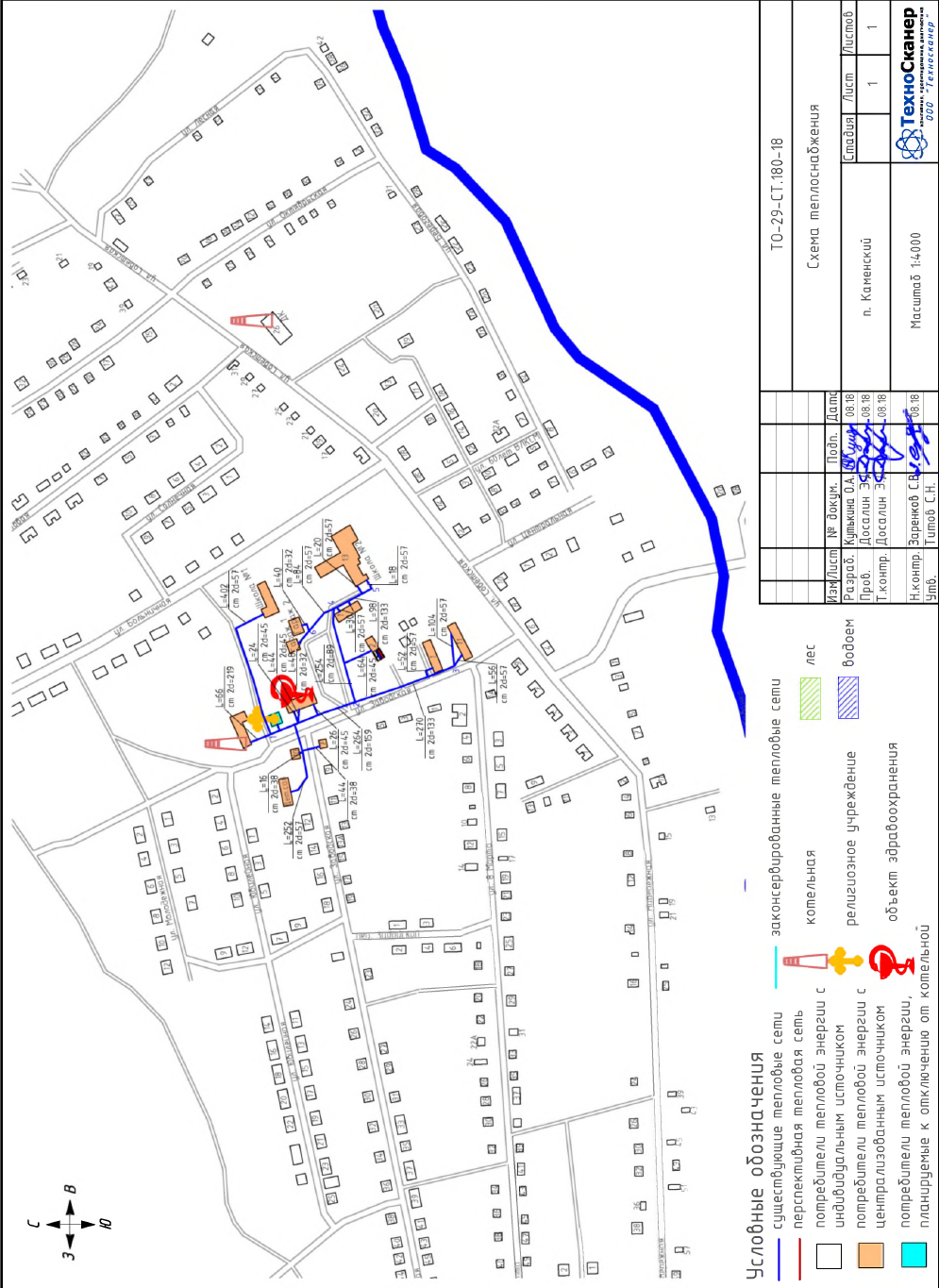 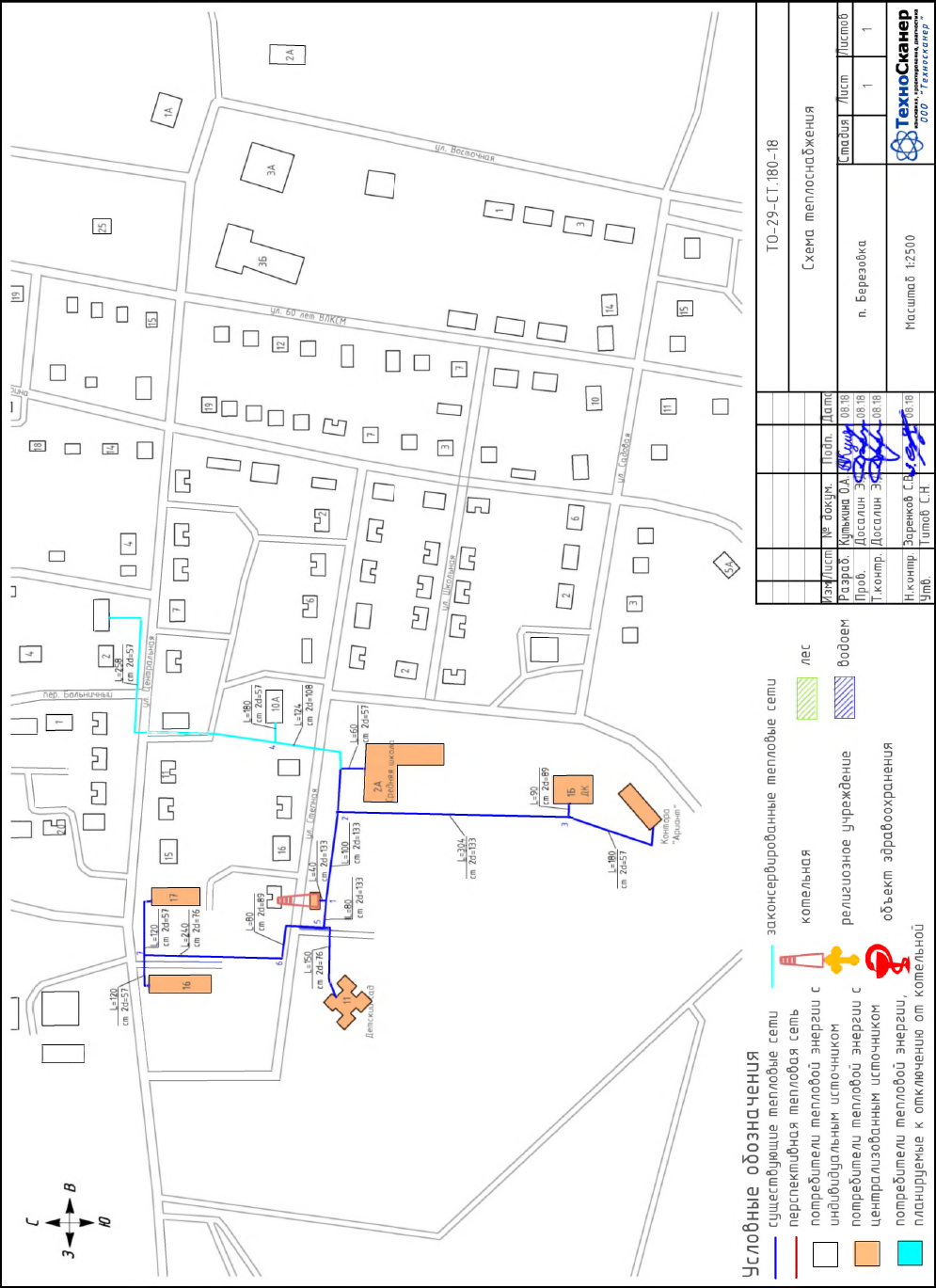 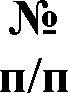 Наименование потребителяКоличествоэтажейПлощадь зда-ний, м2Объем зда-ний, м3Котельная п. КаменскийКотельная п. КаменскийКотельная п. КаменскийКотельная п. КаменскийКотельная п. КаменскийБюджетные потребителиБюджетные потребителиБюджетные потребителиБюджетные потребителиБюджетные потребители1Больница, общежитие, почта, магазин254632762Детский сад2907,8354473Школа №12741,3344484Школа №231503,67 135335Администрация1346,25769,86Гараж №112285707Гараж12555,78Гараж №212476189Гараж больницы142105,810Пожарна охрана183,2208,311Церковь2701620Итого по бюджетным потребителям4940,2830651,6          Многоквартирные дома          Многоквартирные дома          Многоквартирные дома          Многоквартирные дома          Многоквартирные дома1Ул. 8 Марта, 1250030002Ул. Советская, 112618,75  3712,53Ул. Больничная, 1124802880Итого по многоквартирным домам1598,75  9592,5Частные жилые домаЧастные жилые домаЧастные жилые домаЧастные жилые домаЧастные жилые дома1Ул. Заводская, 7140,35  121,04Итого по частным жилым домамИтого по частным жилым домам40,35121,04ВСЕГО по котельнойВСЕГО по котельной6454.1840364.04Мини-котельная п. КаменскийМини-котельная п. КаменскийМини-котельная п. КаменскийМини-котельная п. КаменскийМини-котельная п. КаменскийБюджетные потребителиБюджетные потребителиБюджетные потребителиБюджетные потребителиБюджетные потребители1Клуб11419,74259ИтогоИтого1419,74259БМК п. БерезовкаБМК п. БерезовкаБМК п. БерезовкаБМК п. БерезовкаБМК п. БерезовкаОбщественные зданияОбщественные зданияОбщественные зданияОбщественные зданияОбщественные здания1Детский сад21565,348012Школа2           1280,384263Больница2           246,2812,54Административное здание2586,73872,25Дом культуры11663,66556,5Итого по бюджетным потребителямИтого по бюджетным потребителям           5342,124468,2Многоквартирные домаМногоквартирные домаМногоквартирные домаМногоквартирные домаМногоквартирные дома1Ул. Центральная, 172 679,24743,62Ул. Центральная, 162 625,18537,4Итого по многоквартирным домамИтого по многоквартирным домам           1304,3     13281ВСЕГО по котельнойВСЕГО по котельной6646,437749,2ПоказательПлощадь строительных фондовПлощадь строительных фондовПлощадь строительных фондовПлощадь строительных фондовПлощадь строительных фондовПлощадь строительных фондовПлощадь строительных фондовПлощадь строительных фондовПлощадь строительных фондовПоказательСуществПерспективнаяПерспективнаяПерспективнаяПерспективнаяПерспективнаяПерспективнаяПерспективнаяПерспективнаяГод2021202220232024202520262027-20312032-20372038 -2041п Каменский кадастровые кварталы 74:21:0601005, 74:21:0601006, 74:21:0601014, 74:2l:0601019п Каменский кадастровые кварталы 74:21:0601005, 74:21:0601006, 74:21:0601014, 74:2l:0601019п Каменский кадастровые кварталы 74:21:0601005, 74:21:0601006, 74:21:0601014, 74:2l:0601019п Каменский кадастровые кварталы 74:21:0601005, 74:21:0601006, 74:21:0601014, 74:2l:0601019п Каменский кадастровые кварталы 74:21:0601005, 74:21:0601006, 74:21:0601014, 74:2l:0601019п Каменский кадастровые кварталы 74:21:0601005, 74:21:0601006, 74:21:0601014, 74:2l:0601019п Каменский кадастровые кварталы 74:21:0601005, 74:21:0601006, 74:21:0601014, 74:2l:0601019п Каменский кадастровые кварталы 74:21:0601005, 74:21:0601006, 74:21:0601014, 74:2l:0601019п Каменский кадастровые кварталы 74:21:0601005, 74:21:0601006, 74:21:0601014, 74:2l:0601019п Каменский кадастровые кварталы 74:21:0601005, 74:21:0601006, 74:21:0601014, 74:2l:0601019многоквартирные дома(сохраняемая площадь), м1598,81598,81598,81598,81598,81598,81598,81598,81598,8многоквартирные дома(прирост). м20,0000000000жилые дома (сохраняе-мая площадь), м2154,440.3540.3540.3540.3540.3540.3540.3540.35жилые дома (прирост),м0,000,000000000общественнъіе	здания(сохраняемая площадь),5964,755964,755964.755964,755964,755964,755964,755964,755964,75Общественнъіе здания (прирост), м20,0000,000,000,000,000,000,000,00производственнъіе зда-ния промышленных предприятий (сохраня- емая площадь), м20,0000000000производственнъіе зда-ния промышленных предприятий (прирост), м0,0000000000Всего	строительныхфондов, м27718,07603.97603.97603.97603.97603.97603.97603.97603.9ПоказательПлощадь строительных фондовПлощадь строительных фондовПлощадь строительных фондовПлощадь строительных фондовПлощадь строительных фондовПлощадь строительных фондовПлощадь строительных фондовПлощадь строительных фондовПлощадь строительных фондовПоказательСуществ.ПерспективнаяПерспективнаяПерспективнаяПерспективнаяПерспективнаяПерспективнаяПерспективнаяПерспективнаяГод2021202220232024202520262027-20312032-20372038 -2041п. Березовка кадастровые кварталы 7421:0701005, 74:210701009, 74:21:0701010, 7421:0701019п. Березовка кадастровые кварталы 7421:0701005, 74:210701009, 74:21:0701010, 7421:0701019п. Березовка кадастровые кварталы 7421:0701005, 74:210701009, 74:21:0701010, 7421:0701019п. Березовка кадастровые кварталы 7421:0701005, 74:210701009, 74:21:0701010, 7421:0701019п. Березовка кадастровые кварталы 7421:0701005, 74:210701009, 74:21:0701010, 7421:0701019п. Березовка кадастровые кварталы 7421:0701005, 74:210701009, 74:21:0701010, 7421:0701019п. Березовка кадастровые кварталы 7421:0701005, 74:210701009, 74:21:0701010, 7421:0701019п. Березовка кадастровые кварталы 7421:0701005, 74:210701009, 74:21:0701010, 7421:0701019п. Березовка кадастровые кварталы 7421:0701005, 74:210701009, 74:21:0701010, 7421:0701019п. Березовка кадастровые кварталы 7421:0701005, 74:210701009, 74:21:0701010, 7421:0701019многоквартирные	дома(сохраняемая	площадь) м1304,31304,31304,31304,31304,31304,31304,31304,31304,3многоквартирные	дома (прирост), м2000000000жилые дома (сохраняе-мая площадь), м20,0000,0000,0000,0000,0000,0000,0000,0000,000жилые дома (прирост), м2000000000эбщественнъіе	здания(сохраняемая площадь). м5342,15342,15342,15342,15342,15342,15342,15342,15342,1общественнъіе	здания (прирост), м2000000000производственнъіе  зда-ния промышленных предприятий (сохраняе- мая площадь), м20,00000000000производственнъіе зданияпромышленных предпри ятий (прирост), м2000000000Всего	строительныхфонда, м26646,46646,46646,46646,46646,46646,46646,46646,46646,4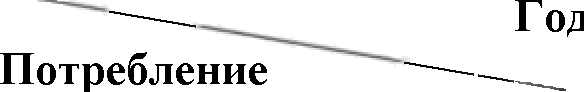 2021202220232024202520262027-20312032-20372038 -2041Котельная п. КаменскийКотельная п. КаменскийКотельная п. КаменскийКотельная п. КаменскийКотельная п. КаменскийКотельная п. КаменскийКотельная п. КаменскийКотельная п. КаменскийКотельная п. КаменскийКотельная п. КаменскийКотельная п. КаменскийТепловая энергияотопление0.9160.8990.8990.8990.8990.8990.8990.8990.899Тепловая энергияприрост нагрузкина отопление0,0000,0000,0000,0000,0000,0000,0000,0000,000Тепловая энергияГВС000000000Тепловая энергия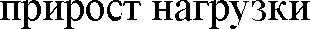 на ГВС000000000Тепловая энергиявентиляция000000000Тепловая энергияприрост нагрузкина вентиляцию0201700000000BceгoBceгo0,9160,8990,8990,8990,8990,8990,8990,8990,899Теплоно- ситель, м'/чотопление43.54343.54343.54343.54343.54343.54343.54343.54343.543Теплоно- ситель, м'/чприрост нагрузкина отопление0,0000,0000,0000,0000,0000,0000,0000,0000,000Теплоно- ситель, м'/чВВС000000000Теплоно- ситель, м'/чприрост нагрузкина ГВС000000000Теплоно- ситель, м'/чвентиляция000000000Теплоно- ситель, м'/чприрост нагрузкина вевтиляцию000000000Всего43,54343,54343,54343,54343,54343,54343,54343,54343,543Мини-котельная п. КаменскийМини-котельная п. КаменскийМини-котельная п. КаменскийМини-котельная п. КаменскийМини-котельная п. КаменскийМини-котельная п. КаменскийМини-котельная п. КаменскийМини-котельная п. КаменскийМини-котельная п. КаменскийМини-котельная п. КаменскийМини-котельная п. КаменскийТепловая энергия (мощности),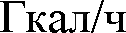 отопление0.1200.1200.1200.1200.1200.1200.1200.1200.120Тепловая энергия (мощности),прирост нагрузкина отопление000000000Тепловая энергия (мощности),ГВС000000000Тепловая энергия (мощности),прирост нагрузкина ГВС000000000Тепловая энергия (мощности),вентиляция000000000Тепловая энергия (мощности),прирост нагрузкина вевтиляцию000000000›Вceгo0,1200,1200,1200,1200,1200,1200,1200,1200,120Теплоно- ситель, м*/чотопление5.8085 8085.8085 8085.8085.8085.8085.8085.808Теплоно- ситель, м*/чприрост нагрузкина отопление000000000Теплоно- ситель, м*/чВВС000000000Теплоно- ситель, м*/чприрост нагрузкина ГВС000000000Теплоно- ситель, м*/чвентиляция000000000Теплоно- ситель, м*/чприрост нагрузкина вевтиляцию000000000Всего5.8085 8085.8085 8085.8085.8085.8085.8085.808БМК п. БерезовкаБМК п. БерезовкаБМК п. БерезовкаБМК п. БерезовкаБМК п. БерезовкаБМК п. БерезовкаБМК п. БерезовкаБМК п. БерезовкаБМК п. БерезовкаБМК п. БерезовкаБМК п. БерезовкаТепловая энергияотопление0.7450.7450.7450.7450.7450.7450.7450.7450.745Тепловая энергияприрост нагрузкина отопление000000000Тепловая энергияГВС000000000Тепловая энергияприрост нагрузкина ГВС000000000Тепловая энергиявентиляция000000000Тепловая энергияприрост нагрузкина вентиляцию000000000Всего0.7450.7450.7450.7450.7450.7450.7450.7450.745Теплоно- ситель, м’/чотопление37,2537,2537,2537,2537,2537,2537,2537,2537,25Теплоно- ситель, м’/чприрост нагрузкина отопление000000000Теплоно- ситель, м’/чВВС000000000Теплоно- ситель, м’/чприрост нагрузкина ГВС000000000Теплоно- ситель, м’/чвентиляция000000000Теплоно- ситель, м’/чприрост нагрузки на вентиляцию000000000ВсегоВсего37,2537,2537,2537,2537,2537,2537,2537,2537,25Населенный пунктПлощадь территории,ГаЗона действия с централизованными источниками тепловой энергии, ГаЗона действия с централизованными источниками тепловой энергии, %п. Каменский470,387,991,70п. Березовка200,416,023,00п. Зеленый Лог169,350,000,00с. Кабанка125,310,000,00п. Подгорный125,340,0000000,00Всего1090,7914,011,28Населенный пунктПлощадь территории,ГаЗона действия индивидуальных источников тепловой энергии, ГаЗона действия индивидуальных источников тепловой энергии, %п. Каменский470,38462,3998,30п. Березовка200,41194,3997,00п. Зеленый Лог169,35169,35100,00с. Кабанка125,31125,31100,00п. Подгорный125,34125,34100,00Всего1090,791076,7898,72Зона действия источникатеплоснабженияЗначения установленной тепловой мощности основного оборудования источника, Гкал/часЗначения установленной тепловой мощности основного оборудования источника, Гкал/часЗначения установленной тепловой мощности основного оборудования источника, Гкал/часЗначения установленной тепловой мощности основного оборудования источника, Гкал/часЗначения установленной тепловой мощности основного оборудования источника, Гкал/часЗначения установленной тепловой мощности основного оборудования источника, Гкал/часЗначения установленной тепловой мощности основного оборудования источника, Гкал/часЗначения установленной тепловой мощности основного оборудования источника, Гкал/часЗначения установленной тепловой мощности основного оборудования источника, Гкал/часЗона действия источникатеплоснабженияСуществующаяПерспективнаяПерспективнаяПерспективнаяПерспективнаяПерспективнаяПерспективнаяПерспективнаяПерспективнаяЗона действия источникатеплоснабжения2021202220232024202520262027-20312032-20372038 -2041Котельнаяп. Каменский1,2801,2801,2801,2801,2801,2801,2801,2801,280Мини-котельнаяп. Каменский0,1720,1720,1720,1720,1720,1720,1720,1720,172БМКп. Березовка1,0661,0661,0661,0661,0661,0661,0661,0661,066Источник теплоснабженияПараметрСуществующиеСуществующиеПерспективныеПерспективныеПерспективныеПерспективныеПерспективныеПерспективныеПерспективныеПерспективныеПерспективныеГод20212021202220232024202520262027-20312027-20312032-20372038 -2041Котельнаяп.  КаменскийОбъемы мощ-ности. нереа- лизуемые по тех причинам.Гкал/ч0,1280,1280,1280,1280,1280,1280,1280,1280,1280,1280,128Котельнаяп.  КаменскийРасполагаемая мощность. Гкал/ч1,1521,1521,1521,1521,1521,1521,1521,1521,1521,1521,152Мини-котельная п. КаменскийОбъемъі мощ-ности. нереа- лизуемые по тех причинам.Гкал/ч0,0170,0170,0170,0170,0170,0170,0170,0170,0170,0170,017Располагаемаямощость.Гкал/ч0,1550,1550,1550,1550,1550,1550,1550,1550,1550,1550,155БМКп. БерезовкаОбъемы мощ-ности. нереа- лизуемые по тех причинам.Гкал/ч0,0000,0000,0000,0000,0000,0000,0000,0000,0000,0000,000БМКп. БерезовкаРасполагаемая мощность. Гкал/ч1,0661,0661,0661,0661,0661,0661,0661,0661,0661,0661,066Источник теплоснабженияЗатраты тепловой мощности на собственные и хозяйственные нуждыисточников тепловой энергии, Гкал/часЗатраты тепловой мощности на собственные и хозяйственные нуждыисточников тепловой энергии, Гкал/часЗатраты тепловой мощности на собственные и хозяйственные нуждыисточников тепловой энергии, Гкал/часЗатраты тепловой мощности на собственные и хозяйственные нуждыисточников тепловой энергии, Гкал/часЗатраты тепловой мощности на собственные и хозяйственные нуждыисточников тепловой энергии, Гкал/часЗатраты тепловой мощности на собственные и хозяйственные нуждыисточников тепловой энергии, Гкал/часЗатраты тепловой мощности на собственные и хозяйственные нуждыисточников тепловой энергии, Гкал/часЗатраты тепловой мощности на собственные и хозяйственные нуждыисточников тепловой энергии, Гкал/часЗатраты тепловой мощности на собственные и хозяйственные нуждыисточников тепловой энергии, Гкал/часИсточник теплоснабженияСуществующаяПерспективнаяПерспективнаяПерспективнаяПерспективнаяПерспективнаяПерспективнаяПерспективнаяПерспективнаяИсточник теплоснабжения2021202220232024202520262027-20312032-20372038 -2041Котельная п. Каменский0,0210,0210,0210,0210,0210,0210,0210,0210,021Мини-котельная п. Каменский0,0030,0030,0030,0030,0030,0030,0030,0030,003п. Березовка0,0230,00230,0230,0230,0230,0230,0230,0230,023Источник теплоснабженияЗначение тепловой мощности источников тепловой энергии нетто, Гкал/часЗначение тепловой мощности источников тепловой энергии нетто, Гкал/часЗначение тепловой мощности источников тепловой энергии нетто, Гкал/часЗначение тепловой мощности источников тепловой энергии нетто, Гкал/часЗначение тепловой мощности источников тепловой энергии нетто, Гкал/часЗначение тепловой мощности источников тепловой энергии нетто, Гкал/часЗначение тепловой мощности источников тепловой энергии нетто, Гкал/часЗначение тепловой мощности источников тепловой энергии нетто, Гкал/часЗначение тепловой мощности источников тепловой энергии нетто, Гкал/часИсточник теплоснабженияСуществующаяПерспективнаяПерспективнаяПерспективнаяПерспективнаяПерспективнаяПерспективнаяПерспективнаяПерспективнаяИсточник теплоснабжения2021202220232024202520262027-20312032-20372038 -2041Котельнаяп. Каменский1,1311,1311,1311,1311,1311,1311,1311,1311,131Мини-котельнаяп. Каменский0,1520,1520,1520,1520,1520,1520,1520,1520,152БМКп. Березовка1,06371,06371,06371,06371,06371,06371,06371,06371,0637Источник теплоснабженияПараметрCyщe-ствvющиеПерспективныеПерспективныеПерспективныеПерспективныеПерспективныеПерспективныеПерспективныеПерспективныеИсточник теплоснабженияГод2021202220232024202520262027-20312032-20372038 -2041Котельная п. КаменскийПотери тепловойэнергии при её пере- даче по тепловым сетям. Гкал/ч0,2560,1920,1920,1920,1920,1920,1920,1920,192Котельная п. КаменскийПотери теплопередачей через теплоизоляционные конструкции теплопроводов.0,1900,1900,1510,1410,1310,1210,1110,1010,095Котельная п. КаменскийПотери теплоносите-ля. Гкал/ч0,0020,0020,0020,0020,0020,0020,0020,0020,002Мини-котельная п. КаменскийПотери тепловойэнергии при её пере- даче по тепловым сетям. Гкал/ч0,0000,0000,0000,0000,0000,0000,0000,0000,000Мини-котельная п. КаменскийПотери теплопереда-чей через теплоизо- ляционныее кон- струкции теплопро- водов. Гкал/ч0,0000,0000,0000,0000,0000,0000,0000,0000,000Мини-котельная п. КаменскийПотери теплоносите-ля. Гкал/ч0,0000,0000,0000,0000,0000,0000,0000,0000,000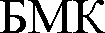 п. БерезовкаПотери тепловойэнергии при её пере- даче по тепловым сетям. Гкал/ч0,02970,02970,02970,02970,02970,02970,02970,02970,0297п. БерезовкаПотери теплопереда-чей через теплоизо-ляционные констр.0,02840,02840,02840,02840,02840,02840,02840,02840,0284Потери теплоносите-ля. Гкал/ч0,00130,00130,00130,00130,00130,00130,00130,00130,0013Источник теплоснабженияЗатраты тепловой мощности на хозяйственные нуждыисточников тепловой энергии, Гкал/часЗатраты тепловой мощности на хозяйственные нуждыисточников тепловой энергии, Гкал/часЗатраты тепловой мощности на хозяйственные нуждыисточников тепловой энергии, Гкал/часЗатраты тепловой мощности на хозяйственные нуждыисточников тепловой энергии, Гкал/часЗатраты тепловой мощности на хозяйственные нуждыисточников тепловой энергии, Гкал/часЗатраты тепловой мощности на хозяйственные нуждыисточников тепловой энергии, Гкал/часЗатраты тепловой мощности на хозяйственные нуждыисточников тепловой энергии, Гкал/часЗатраты тепловой мощности на хозяйственные нуждыисточников тепловой энергии, Гкал/часЗатраты тепловой мощности на хозяйственные нуждыисточников тепловой энергии, Гкал/часИсточник теплоснабженияСуществующаяПерспективнаяПерспективнаяПерспективнаяПерспективнаяПерспективнаяПерспективнаяПерспективнаяПерспективнаяИсточник теплоснабжения2021202220232024202520262027-20312032-20372038 -2041Котельнаяп. Каменский0,0010,0010,0010,0010,0010,0010,0010,0010,001Мини-котельнаяп. Каменский0,0000,0000,0000,0000,0000,0000,0000,0000,000БМКп. Березовка0,000,000,000,000,000,000,000,000,00Источник теплоснабженияЗначения существующей и перспективной резервной тепловой мощно-сти источников теплоснабжения, Гкал/часЗначения существующей и перспективной резервной тепловой мощно-сти источников теплоснабжения, Гкал/часЗначения существующей и перспективной резервной тепловой мощно-сти источников теплоснабжения, Гкал/часЗначения существующей и перспективной резервной тепловой мощно-сти источников теплоснабжения, Гкал/часЗначения существующей и перспективной резервной тепловой мощно-сти источников теплоснабжения, Гкал/часЗначения существующей и перспективной резервной тепловой мощно-сти источников теплоснабжения, Гкал/часЗначения существующей и перспективной резервной тепловой мощно-сти источников теплоснабжения, Гкал/часЗначения существующей и перспективной резервной тепловой мощно-сти источников теплоснабжения, Гкал/часЗначения существующей и перспективной резервной тепловой мощно-сти источников теплоснабжения, Гкал/часИсточник теплоснабженияСуществующаяПерспективнаяПерспективнаяПерспективнаяПерспективнаяПерспективнаяПерспективнаяПерспективнаяПерспективнаяИсточник теплоснабжения2021202220232024202520262027-20312032-20372038 -2041Котельнаяп. Каменский0,2320,2320,2320,2320,2320,2320,2320,2320,232Мини-котельнаяп. Каменский0,0320,0320,0320,0320,0320,0320,0320,0320,032БМКп. Березовка0,2890,2890,2890,2890,2890,2890,2890,2890,289Источник теплоснабженияЗначения существующей и перспективной тепловой нагрузки потребителей,Гкал/часЗначения существующей и перспективной тепловой нагрузки потребителей,Гкал/часЗначения существующей и перспективной тепловой нагрузки потребителей,Гкал/часЗначения существующей и перспективной тепловой нагрузки потребителей,Гкал/часЗначения существующей и перспективной тепловой нагрузки потребителей,Гкал/часЗначения существующей и перспективной тепловой нагрузки потребителей,Гкал/часЗначения существующей и перспективной тепловой нагрузки потребителей,Гкал/часЗначения существующей и перспективной тепловой нагрузки потребителей,Гкал/часЗначения существующей и перспективной тепловой нагрузки потребителей,Гкал/часИсточник теплоснабженияСуществующаяПерспективнаяПерспективнаяПерспективнаяПерспективнаяПерспективнаяПерспективнаяПерспективнаяПерспективнаяИсточник теплоснабжения2021202220232024202520262027-20312032-20372038 -2041Котельнаяп. Каменский0,8990,8990,8990,8990,8990,8990,8990,8990,899Мини-котельнаяп. Каменский0,1200,1200,1200,1200,1200,1200,1200,1200,120БМКп. Березовка0,7450,7450,7450,7450,7450,7450,7450,7450,745Источник тепловой энергииОптимальный радиус тепло- снабжения, кмМаксимальный радиус тепло- снабжения, кмРадиус эффек- тивного тепло- снабжения, кмКотельная п. Каменский            1,16          0,801,02             Мини-котельная п. КаменскийБМК п. Березовка            1,24          0,701,15Величина2021202220232024202520262027-20312032-20372038 -2041Котельная п. КаменскийКотельная п. КаменскийКотельная п. КаменскийКотельная п. КаменскийКотельная п. КаменскийКотельная п. КаменскийКотельная п. КаменскийКотельная п. КаменскийКотельная п. КаменскийКотельная п. КаменскийНеобходимая производительность водоподготовительных установок м’/ч0,2080,2080,2080,2080,2080,2080,2080,2080,208Максимальное потребление теплоносителя теплопотребляющими установками потребителей, м’/ч0.210.210.210.210.210.210.210.210.21Мини-котельная п. КаменскийМини-котельная п. КаменскийМини-котельная п. КаменскийМини-котельная п. КаменскийМини-котельная п. КаменскийМини-котельная п. КаменскийМини-котельная п. КаменскийМини-котельная п. КаменскийМини-котельная п. КаменскийМини-котельная п. КаменскийНеобходимая производительность водоподготовительных установок м’/ч0,0280,0280,0280,0280,0280,0280,0280,0280,028Максимальное потребление теплоносителя теплопотребляющими установками потребителей, м’/ч0.210.210.210.210.210.210.210.210.21БМК п.БерезовкаБМК п.БерезовкаБМК п.БерезовкаБМК п.БерезовкаБМК п.БерезовкаБМК п.БерезовкаБМК п.БерезовкаБМК п.БерезовкаБМК п.БерезовкаБМК п.БерезовкаНеобходимая производительность водоподготовительных установок м’/ч1,51,51,51,51,51,51,51,51,5Максимальное потребление теплоносителя теплопотребляющими установками потребителей, м’/ч000000000Величина2021202220232024202520262027-20312032-20372038 -2041Котельная п. КаменскийКотельная п. КаменскийКотельная п. КаменскийКотельная п. КаменскийКотельная п. КаменскийКотельная п. КаменскийКотельная п. КаменскийКотельная п. КаменскийКотельная п. КаменскийКотельная п. КаменскийНеобходимая производительность водоподготовительных установок, в аварийных режимах работы м’/ч1,6641,6641,6641,6641,6641,6641,6641,6641,664Мини-котельная п. КаменскийМини-котельная п. КаменскийМини-котельная п. КаменскийМини-котельная п. КаменскийМини-котельная п. КаменскийМини-котельная п. КаменскийМини-котельная п. КаменскийМини-котельная п. КаменскийМини-котельная п. КаменскийМини-котельная п. КаменскийНеобходимая производительность водоподготовительных установок, в аварийных режимах работы м’/ч0,2210,2210,2210,2210,2210,2210,2210,2210,221БМК п. БерезовкаБМК п. БерезовкаБМК п. БерезовкаБМК п. БерезовкаБМК п. БерезовкаБМК п. БерезовкаБМК п. БерезовкаБМК п. БерезовкаБМК п. БерезовкаБМК п. БерезовкаНеобходимая производительность водоподготовительных установок, в аварийных режимах работы м’/ч0,620,620,620,620,620,620,620,620,62Источник тепловой энергииВид топ- ливаЭтап (год)Этап (год)Этап (год)Этап (год)Этап (год)Этап (год)Этап (год)Этап (год)Этап (год)Источник тепловой энергииВид топ- лива2021202220232024202520262027-20312032-20372038 -2041Котельная п. Камен- скийосновное(природныйгаз), тыс. м'405,80405,80405,80405,80405,80405,80405,80405,80405,80Котельная п. Камен- скийРезервное, тМини-котельнаяп. Камен- скийосновное(природныйгаз), тыс. м'40,7840,7840,7840,7840,7840,7840,7840,7840,78Мини-котельнаяп. Камен- скийРезервное, т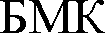 п Березов- каосновное(природныйгаз), тыс. м'354,34354,34354,34354,34354,34354,34354,34354,34354,34п Березов- каРезервное, т№nnОбоснование соответствия организации, критериям опре- деления ЕТООрганизация-претендент на статус единой теплоснабжаю-щей организации1владение на праве собственности или ином законном осно-вании источниками тепловой энергии с наибольшей рабо- чей тепловой мощностью и (или) тепловыми сетями с наибольшей емкостью в границах зоны деятельности еди- ной теплоснабжающей организацииУвельский Муниципальный район 2размер собственного капиталаООО «Каменское ЖКХ»,АО «Челябкоммунэнерго»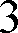 способность в лучшей мере обеспечить надежность тепло-снабжения в соответствующей системе теплоснабженияООО «Каменское ЖКХ»,АО «Челябкоммунэнерго»№п/пИндикаторы развития систем теплоснабженияЕд. изм.Существующее положение (2021)Ожидаемые показатели (2041)№п/пИндикаторы развития систем теплоснабженияЕд. изм.АО «Челябкоммунэнерго»ООО «Каменское ЖКХ»АО «Челябкоммунэнерго»ООО «Каменское ЖКХ»1Количество прекращений подачи тепловой энергии, теплоносителя в результате технологических нарушений на тепловых сетяхед.002Количество прекращение подачи тепловой энергии, теплоносителя в результате технологических нарушений на источниках тепловой энергииед.003Удельный расход условного топлива на единицу тепловой энергии, отпускаемой с коллекторов источников тепловой энергии -Котельная п. Каменский-Мини-котельная п Каменский-БМК п. Березовкакг.у.т./Гкал0,1800,1600,1600,1800,1600,1604Отношение величины технологических потерь тепловой энергии, теплоносителя к материальной характеристике тепловой сетиГкал/м21,2040,8545Удельная материальная характеристика тепловых сетей, приведенная к расчетной тепловой нагрузкем2/Гкал/час181,655197,4046Доля тепловой энергии, выработанной в комбинированном режиме (как отношение величины тепловой энергии, отпущенной из отборов турбоагрегатов, к общей величине выработанной тепловой энергии в границах поселения, городского округа)%007Удельный расход условного топлива на отпуск электрической энергиикг.у.т./кВт169,25169,258коэффициент использования установленной тепловой мощности-Котельная п. Каменский-Мини-котельная п Каменский-БМК п. Березовка0,9810,7940.8730,8840,7940.9009Доля отпуска тепловой энергии, осуществляемого потребителям по приборам учета, в общем объеме отпущенной тепловой энергии%65%65%ОбъектЦелевое назначе- ниеНазначениеОбеспечиваемый вид теплопотребленияНадежность отпуска теплоты потребителямКатегория обес- печиваемых потребителейКотельнаяп. Каменскийцентраль-наяотопитель-наяотоплениепервойкатегориивтораяМини-котельнаяп. Каменскийиндивиду-альнаяотопитель-наяотоплениепервойкатегориивтораяБМКп. Березовкацентраль-наяотопитель-наяотоплениепервойкатегориивтораяНаименование источника тепло-вой энергииМарка и количествоКОТЛ OBТопливо основное, (резервное)Температурный график теплоносите- ля (в наружной сети)Техническое состояниеКотельнаяп. КаменскийHP-18 — 2 шт.Природный газ85-64°CУдовл.Мини-котельнаяп. КаменскийХопер-100 — 2 штПриродный газ85-64°CУдовл.БМКп. БерезовкаICI REX 62 - 2 штПриродный газ90-70°CХор.Наименование показателяЗначениеПроизводительность, Гкал/час0,65Поверхность нагрева котла, м‘2.16 секций24 секции27,040,0- 32 секции53,0Объем котла (32 секции), м’3.- Полный1,27- секций0,07Коллектор входной из труб, мм4.- диаметр159- толщина стенки4,0Коллектор котла из труб, мм5.- диаметр108- толщина стенки4,0Секции котла из труб, мм6.- диаметр89- толщина стенки3,57.Рабочее давление, кг/см'7,08.Пробное давление, кг/см‘9,09.Расчётная температура воды, 'С70/11510.КПД котла, не менее, %7011.Macca, кг2100Габариты, мм:12.длина 32/24/16 секцийширина2600/1950/13002400- высота180013.вид топливаУголь, газ, мазут№п/пНаименование показателяединица измеренияЗначение1Номинальная теплопроизводительностькВт94,72Вид газаПриродный3Давление газакПа (мм вод.ст.)1,0 (102)4Диапазон давления сжиженного газаПа2500 ... 35285Номинальное давление природного газаПа (мм вод.ст.)1500 (133)6Номинальное давление сжиженного газаПа30007КПД%не менее 928Номинальный расход природного газам /час11,29Номинальный расход сжиженного газакг/час8,110Максимальная температура воды на выходе из котла°С9011Рабочее давление водыMПa (кг/см“)0,312Объём воды в котлел6913Расход воды через котелM‘’/ЧАСне менее 3,214Диаметр резьбы водяных патрубковG 2"15Диаметр резьбы патрубка газопроводаG 1"16Сечение дымовой трубы (газохода)мм            22017Срок службылетне менее 1518Высотамм98019Ширинамм72020Длинамм103221Maccaкг34022Macca в упаковкекг385№ п/пНаименование показателяЕд. измер.Значение1Номинальная мощностькВт6202Мощность горелкикВт6723Противодавление топкимбар6,44Объем воды в котледм. куб.6455Рабочее давлениебар56Вес пустогокг9637КПД%92,268Противодавление топкимбар6,49Длина горелочной трубымм270-32010Отверстие для горелкимм22511Потери давления в гидравлическом трактембар2712Объем водыл64513Размерымм1380 х 1166 х 223514вескг96315Диаметр трубымм300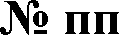 Наименование и тип оборудованияКоличество, штСостояние оборудованияКотельная п. КаменскийКотельная п. КаменскийКотельная п. КаменскийКотельная п. Каменский1.Котел HP-182удовлетворительное2.Hacoc подпиточный K-182удовлетворительное3.Hacoc сетевой K-100-652удовлетворительное4.Установка водоподготовки1удовлетворительное5.Прибор учета газа1удовлетворительное              Мини-котельная п.Каменский              Мини-котельная п.Каменский              Мини-котельная п.Каменский              Мини-котельная п.Каменский1.Котел Хопер-1002удовлетворительное2.Hacoc сетевой K-182удовлетворительноеБМК п. БерезовкаБМК п. БерезовкаБМК п. БерезовкаБМК п. Березовка1.Котел ICI REX 622удовлетворительное2.Hacoc подпиточный 0,8 кВт2удовлетворительное3.Hacoc сетевой 6 атм2удовлетворительное4.Установка водоподготовки «Комплексон-б»1удовлетворительное5.Прибор учета газа1удовлетворительное6.Насос рециркуляции Wilo TOP-S 2удовлетворительное7.Сигнализатор загазованности2удовлетворительное8.Калорифер1удовлетворительноеНаименование источника тепловой энергииМарка и количество котловУстановленная мощность, Гкал/чКотельная п. КаменскийHP-18HP-180.640.64Мини-котельная п. КаменскийХопер-100Хопер-1000,0860,086БМК п. БерезовкаICI REX 62ICI REX 620,5330,533Наименование и адресГод ввода вэксплуатациюОграничениятепловой мощностиРасполагаемаятепловая мощность, Гкал/чКотельнаяп. Каменский20050,0001,152Мини-котельнаяп. Каменский20040,0000,155БМКп. Березовка20130,0001,066НаименованиеМарка и количество кот-ЛОВЗатраты тепловой мощно- сти на собственные и хозяй-ственные нужды, Гкал/чМощность источни- ка тепловой энергиинетто, Гкал/чКотельнаяп. КаменскийHP-18 — 2 шт.0,0211,131Мини-котельнаяп. КаменскийХопер-100 — 2 шт0,0030,152БМКп. БерезовкаICI REX 62 — 2 шт0,00231,0637Наименование и адресМарка и количествокотловГод ввода вэксплуатациюГод последнего осви-детельствованияКотельнаяп. КаменскийHP-18HP-18200520052017Мини-котельнаяп. КаменскийХопер-100Хопер-100200420042017БМКп. БерезовкаICIREX 62ICIREX 62201220122017Наименование и  адресМарка и количество котловРасполагае-мая мощ- ность, Гкал/•інагрузка, вт.ч потери, Гкал/•іСреднегодоваязагрузка обору- дования, %Котельная п. КаменскийHP-18 — 2 шт.1,1521,13098,09Мини-котельнаяп. КаменскийХопер-100 — 2 шт0,1550,1277,42БМКп. БерезовкаICI REX 62 - 2 шт1,0660,74572,90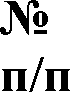 ПараметрКотельнаяп. КаменскийБМКп. Березовка1.Наружный диаметр, мм219, 159, 133, 89, 57,45, 38, 32133, 108, 89, 76, 572.Материалстальсталь3.Схема исполнения тепловой сетидвухтрубнаядвухтрубная4.Конструкциятупиковаятупиковая5.Степень резервируемостинерезервированнаянерезервированная6.Количество магистральных выводов117.Общая протяженность сетей в 2-хтрубном ис-полнении, м2306,06278.Глубина заложения подземных тепловых се-тей, м-1,09.Год начала эксплуатации1992 - 2011201210.Тип изоляцииМинеральная ватаМинеральная вата11.Тип прокладкиПодземная каналь-наяНадземная12.Тип компенсирующих устройствсильфонные ком-пенсаторыП-образная ком-пенсация13.Наименее надежный участок2 — 4подвод к общежитиюпо ул. Центральная14.Материальная характеристика, м*172,7116615.Подключенная тепловая нагрузка, Гкал/ч1,1090,745Наименование участканаруж- ный диа- метрDн(мм)длина участка Г (м)год ввода в эксплy- атациютепло-изоляционныйматериалтип прокладкиГлубина заложе- ния, мОсновная магистральОсновная магистральОсновная магистральОсновная магистральОсновная магистральОсновная магистральОсновная магистралькотельная - 1219661992минватаподземно канальная-1.01 - 21592642011минватаподземно канальная-1.02 - 31332701992минватаподземно канальная-1,02 - 4892541992минватаподземно канальная-1,04 - 5133981992минватаподземно канальная-1,04 - 657841992минватаподземно канальная-1.0Подводы к объектамПодводы к объектамПодводы к объектамПодводы к объектамПодводы к объектамПодводы к объектамПодводы к объектам1 — Школа №1574021992минватаподземно канальная-1,0магистраль — Школа №2подвод №157181992минватаподземно канальная-1,0магистраль — Школа №2подвод №257201992минватаподземно канальная-1,0магистраль - детский сад572521992минватаподземно канальная-1,0магистраль — больницаподвод №145241992минватаподземно канальная-1,0магистраль — больницаподвод №245441992минватаподземно канальная-1,0магистраль — больницаподвод №345261992минватаподземно канальная-1,0магистраль - админи-страция45641992минватаподземно канальная-1,0Ул. Заводская — д. 738441992минватаподземноканальная-1.0Ул. 8 Марта — д. 157521992минватаподземноканальная-1,0ул. Советская — д. 1подвод №157561992минватаподземно канальная-1,0ул. Советская — д. 11подвод №2571041992минватаподземно канальная-1,0Ул. Больничная — д. 11подвод №157301992минватаподземно канальная-1,0Ул. Больничная — д. 1подвод №257301992минватаподземно канальная-1,06 — гараж подвод №132481992минватаподземноканальная-1,06 — гараж подвод №232401992минватаподземноканальная-1,0ИТОГО2290Наименование участканаруж-НЫЙдиаметрDн(мм)длина участка Г (м)год ввода в эксплу- атациютепло- изоляци- онный материалтип про- кладкиПримечаниеБМК п. БерезовкаБМК п. БерезовкаБМК п. БерезовкаБМК п. БерезовкаБМК п. БерезовкаБМК п. БерезовкаБМК п. БерезовкаОсновная магистральОсновная магистральОсновная магистральОсновная магистральОсновная магистральОсновная магистральОсновная магистральблочная котельная - т.113322012минватанадземнот. l - т.2     089202012минватанадземнот.2 - т.30761202012минватанадземнот.2 - т.41081242012минватанадземнот.1 - т.5133802012минватанадземноi 5 - т.689802012минватанадземнот.6 - т.7762402012минватанадземноПодводы к объектамПодводы к объектамПодводы к объектамПодводы к объектамПодводы к объектамПодводы к объектамПодводы к объектамт.2 - школа57602012минватанадземнот.3 - дом кvльтvры89902012минватанадземнот.3 - контора "Ариант"571802012минватанадземнот.4 — общежитие (vл.Степная)571802012минватанадземнот.4 — общежитие(vл.Центральная)572582012минватанадземнот.5 -детсад761502012минватанадземнот.7 -ул.Центральная д. 17571802012минватанадземнот.7 -ул.Центральная д. 19571202012минватанадземноИТОГО1866Температура сетевой водыТемпература сетевой воды850-5-10-15-20-25-30-4-39В прямом трубопроводе, °С37,244,150,556,762,768,674,379,985,38890В обратном трубопроводе, °С3337,742,146,15053,757,360,864,267,470Температура сетевой водыТемпература сетевой воды850-5-10-15-20-25-30-35-39В прямом трубопроводе, °С4950505763707783858585В обратном трубопроводе, °С3940404549545963646464Расчетная	температуранаружного воздуха, °С850-5-10-15-20-25-30-35-39Температура воды. подаваемой Вотопителънvю системv, °С50,050,050,057,063,070,077,083,085,085,085,0Температура сетевой воды в oратном трубопроводе, °С40,040,040,045,049,054,059,063,064,064,064,0Разница температур по темпера-турному графту 85-64. °С10,0010,0010,0012,0014,0016,0018,0020,0021,0021,0021,00Потребление тепловой энергииот муниципалънъіх   котелъных п. Каменский в кадастровых кварталах 74:21:0601005. Гкал/ч0,3680,3680,3680,4420,5150,5890,6630,7360,7730,7730,773Потребление тепловой энергииот муниципалънъіх   котелъных п. Каменский в кадастровых кварталах 74:21:0601006. Гкал/ч0,0650,0650,0650,0780,0910,1040,1170,1300,1370,1370,137Потребление тепловой энергииот муниципалънъіх   котелъных п. Каменский в кадастровых кварталах 74:21:0601014. Гкал/ч0,0030,0030,0030,0030,0040,0050,0050,0060,0060,0060,006Потребление тепловой энергииот муниципалънъіх   котелъных п. Каменский в кадастровых кварталах 74:21:0601019. Гкал/ч0,0570,0570,0570,0690,0800,0910,1030,1140,1200,1200,120Расчетная	температуранаружного воздуаа, °С850-5-10-15-20-25-30-34Температура воды. подаваемой Вотопителъщчо систему, °С40,0544,150,556,762,768,674,379,985,390Температура сетевой воды в 36*ратном трубопроводе, °С34,9437,742,146,15053,757,360,864,270Разница температур по темпера-турному графту 90-70. °С5,116,408,4010,6012,7014,9017,0019,1021,1025,00Потребление тепловой энергииот котелъных п. Березовка в ка- дастровых	кварталах 74:21:0701009. Гкал/ч0,0670,0840,1110,1400,1680,1970,2240,2520,2790,330Потребление тепловой энергии0,0740,0930.1220.1540.1850.2170.2480.2780.3070.364Расчетная	температуранаружного воздуаа, °С850-5-10-15-20-25-30-34от котелъных п. Березовка в ка-дастровых	кварталах 74:21:0701019. Гкал/чПотребление тепловой энергииот котелъных п. Березовка в ка- дастровых	кварталах 74:21:0701010. Гкал/ч0,0230,0290,0380,0480,0580,0680,0780,0870,0960,114Наименование коллектораЗначениеКотельная п. КаменскийКотельная п. КаменскийТепловая нагрузка на коллекторе, Гкал/ч1,109Мини-котельная п. КаменскийМини-котельная п. КаменскийТепловая нагрузка на коллекторе, Гкал/ч0,120БМК п. БерезовкаБМК п. БерезовкаТепловая нагрузка на коллекторе, Гкал/ч0,7747ПараметрЗначение в течение годаЗначение в течение годаЗначение в течение годаЗначение в течение годаЗначение в течение годаЗначение в течение годаЗначение в течение годаЗначение в течение годаЗначение в течение годаЗначение в течение годаЗначение в течение годаЗначение в течение годаЗначениеза годМесяц123456789101112Значениеза годСреднемесячная игодовая темпера- тvра воздуха. °С-15.8-14.3-7.43.911.916.818.416.210.72.4-6.2-12.91.98Потребление теп-ловой энергии отцентрализован-ных	котельныхп. Каменский	вкадастровыхкварталах485.29485.29394.29303.3019.570.000.000.0020.22303.30363.97454.962829.6474:21: 0601005,74:21: 0601006,74:21: 0601014,74:21: 0601019,Потребление теп-ловой энергии отцентрализован-ных	котельныхп. Березовка	вкадастровых кварталах449.97433.03350.48205.3314.050.000.000.0016.33224.68335.36417.312449.7674:21: 0701005,74:21: 0701009,74:21: 0701010,74:21: 0701019,Категориямногоквар- тирного домаПериод действияНорматив для многоквар-тирньж домов со стенами из камня, кирпичаГкал/м2Норматив для многоквар-тирных домов со стенами из панелей, блоковГкал/м2Норматив для многоквар-тирных домов со стенами издерева, сметанных и другихматериалов, Гкал/м2ЭтажностьМногоквартирные дома до 1999 года постройки включительноМногоквартирные дома до 1999 года постройки включительноМногоквартирные дома до 1999 года постройки включительноМногоквартирные дома до 1999 года постройки включительно1с 1 января2020 года0,056980,056980,056982с 1 января2020 года0,065600,065600,065603 - 4с 1 января2020 года0,039270,039270,039275 - 9с 1 января2020 года0,033720,033720,03372ЭтажностьМногоквартирные дома после 1999 года постройкиМногоквартирные дома после 1999 года постройкиМногоквартирные дома после 1999 года постройкиМногоквартирные дома после 1999 года постройки1с 1 января2020 года0,026490,026490,026492с 1 января2020 года0,022290,022290,022293с 1 января2020 года0,025810,025810,025814 - 5с 1 января2020 года0,021780,021780,02178Источник	тепло- снабженияНаименование потребителяТепловая нагрузка, Гкал/годТепловая нагрузка, Гкал/годТепловая нагрузка, Гкал/годИсточник	тепло- снабженияНаименование потребителяотоплениеГВСвентиляцияКотельная п. КаменскийБольница186.1Котельная п. КаменскийДетский сад283,82Котельная п. КаменскийШкола №1 и Школа №2528,384Котельная п. КаменскийАдминистрация и Гараж №1130Котельная п. КаменскийГараж №2 (школьный)6,53Котельная п. Каменскийул. 8 Марта, 1242,52Котельная п. Каменскийул. Советская, 11277,31Котельная п. Каменскийул. Больничная, 11238,60Котельная п. Каменскийул. Заводская, 713,92Котельная п. КаменскийПожарная охрана12Котельная п. КаменскийЦерковь48,45Почта15,4Общежитие47,67Магазин14,4Итого2052,63300Мини-котельнаяп. КаменскийКлуб286,7Мини-котельнаяп. Каменский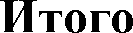 286,700БМКп. БерезовкаДетский сад418,5БМКп. БерезовкаШкола407,1БМКп. БерезовкаДом культуры, библиотека591,7БМКп. БерезовкаНежилое здаие ул. Садовая 1а246,0БМКп. БерезовкаАмбулатория74,0БМКп. БерезовкаУл. Центральная, 17133,9БМКп. БерезовкаУл. Центральная, 16181,5БМКп. БерезовкаВтого2052,75700Расчетная температура наружного воздуха, °С850-5-10-15-20-25-30-35-39по температ›рномv гpaфикv 90-70°Cпо температ›рномv гpaфикv 90-70°Cпо температ›рномv гpaфикv 90-70°Cпо температ›рномv гpaфикv 90-70°Cпо температ›рномv гpaфикv 90-70°Cпо температ›рномv гpaфикv 90-70°Cпо температ›рномv гpaфикv 90-70°Cпо температ›рномv гpaфикv 90-70°Cпо температ›рномv гpaфикv 90-70°Cпо температ›рномv гpaфикv 90-70°Cпо температ›рномv гpaфикv 90-70°Cпо температ›рномv гpaфикv 90-70°CТемпература воды, подаваемой вотопительную систему по темпе- ратvрномv графику 90-70. °С40,0544,150,556,762,768,674,379,985,38890Температура сетевой воды в об-ратном трубопроводе по темпера- тvрномv гpaфикv 90-70, °С34,9437,742,146,15053,757,360,864,267,470Разница температур по темпера-турному графику 90-70, °С5,116,408,4010,6012,7014,9017,0019,1021,1023,3025,00Потребление тепловой энергии взоне действия БМК п. Березовка, Гкал/ч0,1650,2070,2710,3420,4100,4810,5490,6170,6810,7520,745по температ›рномv графикv 85-64°Cпо температ›рномv графикv 85-64°Cпо температ›рномv графикv 85-64°Cпо температ›рномv графикv 85-64°Cпо температ›рномv графикv 85-64°Cпо температ›рномv графикv 85-64°Cпо температ›рномv графикv 85-64°Cпо температ›рномv графикv 85-64°Cпо температ›рномv графикv 85-64°Cпо температ›рномv графикv 85-64°Cпо температ›рномv графикv 85-64°Cпо температ›рномv графикv 85-64°CТемпература воды, подаваемой вотопительную систему по темпе- ратvрномv графику 85-64, °С50,050,050,057,063,070,077,083,085,085,085,0Температура сетевой воды в об-ратном трубопроводе по темпера- тvрномv графикv 85-64, °С40,040,040,045,049,054,059,063,064,064,064,0Разница температур по темпера-тvрномv графикv 85-64, °С10,0010,0010,0012,0014,0016,0018,0020,0021,0021,0021,00Потребление тепловой энергии взоне действия Котельной п. Ka- менский, Гкал/ч0,4360,4360,4360,5230,6110,6980,7850,8720,9160,9160,916Потребление тепловой энергии взоне действия Мини-котельной п. Каменский. Гкал/ч0,0570,0570,0570,0690,0800,0910,1030,1140,1200,1200,120"	Источник тепловойэнергииНаименование показателяКотельная п. КаменскийМини-котельная п. КаменскийБМК" БерезовкаУстановленная мощность, Гкал/ч1,2800,1721,066Располагаемая тепловая мощность, Гкал/ч1,1520,1551,066Тепловая мощность нетто, Гкал/ч1,1310,1521,0637Потери тепловой мощности в тепловых сетях, Гкал/ч0,1920,0000,0297Полезная тепловая нагрузка, Гкал/ч0,9160,1200,745“	Источник тепловойэнергииНаименование показателя “Котельная п. КаменскийМини-котельная п. КаменскийБМК" БерезовкаРезерв тепловой мощности нетто, Гкал/ч0,0220,0320,165Дефицит тепловой мощности нетто, Гкал/чИсточник тепловой энергииТрубопроводНапор в начале магистральнойсети, мНапор в конце магистраль-ной сети (самого удаленного потребитель), мКотельная п. КаменскийПрямой5035,1Котельная п. КаменскийОбратный1024,9БМКп. БерезовкаПрямой3524,2БМКп. БерезовкаОбратный1020,8ПараметрЗначениеЗначениеЗначениеПараметрКотельнаяп. КаменскийМини-котельнаяп. КаменскийБМКп. БерезовкаНеобходимая производительность водопод-готовительных установок, м'/ч0,2080,0281,5Максимальное потребление теплоносителятеплопотребляющими установками, м'/ч000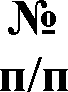 Тепловая сетьПроизводительность водо подготовительных устано-вок, м3/чМаксимальное потребление тепло- носителя в аварийных режимах си-стем теплоснабжения, не более м3/ч1.Котельнаяп. Каменский0,2081,6642.Мини-котельнаяп. Каменский0,0280,2213.БМКп. Березовка1,50,62Наименование теплоисточникаКоличество используемого топливаКоличество используемого топливаНаименование теплоисточникаПриродный газ, тыс. м’Каменный уголь, тоннКотельная п. Каменский405,80Мини-котельная п. Каменский40,78БМК п. Березовка354,34Наименованиекотельной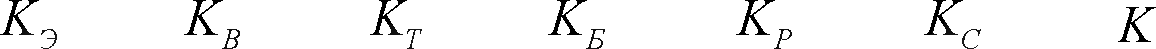 Оценка надеж-ностиКотельнаяп. Каменский1,01,01,01,00,040,900,82надежнаяМини-котельнаяп. Каменский1,01,01,01,00,2710,88надежнаяп. Березовка0,61 00,51 00 150 980 84   малонадежнаяДиаметр труб тепловых сетей, ммВремя восстановления теплоснабжения, ч3001540018500226002670029800 — 1000401200 — 1400До 54ftаименование ор-ганизацииООО «Каменское ЖКХ»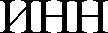 7424028436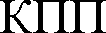 742401001Местонахождение(адрес)457017, Челябинская	область, Увельский	район,	поселок	Камен-ский, Заводская улица, 2ОГРН1117424000132 от 21 февраля 2011 г.OKПO68676217OKATO75255811001ОКОГУ4210014OKTMO75655411101Генеральный диреторПутилов Юрий ПетровичВиды деятельностиОсновной вид деятельности:35.30.1 — Производство пара и горячей воды (тепловой энергии) дополнительные виды деятельности: 82.99 — Деятельность по предоставлению прочих вспомогательных услуг для бизнеса, не включенная в другие группировки43.21 — Производство электромонтажных работ43.39 — Производство прочих отделочных и завершающих работ35.12 — Передача электроэнергии и технологическое присоединение к рас- пределительным электросетям— Передача пара и горячей воды (тепловой энергии)— Распределение пара и горячей воды (тепловой энергии)— Обеспечение работоспособности котельных— Обеспечение работоспособности тепловых сетей— Забор и очистка воды для питьевых и промышленных нужд— Распределение воды для питьевых и промышленных нужд37.00 — Сбор и обработка сточных вод— Сбор отходов— Обработка и утилизация отходов41.20 — Строительство жилых и нежилых зданий43.22 — Производство санитарно-технических работ, монтаж отопитель- ньіх систем и систем кондиционирования воздуха43.3 — Работы строительные отделочные43.32 — Работы столярные и плотничные49.41.2 — Перевозка грузов неспециализированными автотранспортными средствами49.50 — Деятельность трубопроводного транспорта52.2 — Деятельность транспортная вспомогательная62.09 — Деятельность, связанная с использованием вычислительной техни- ки и информационных технологий, прочая— Управление эксплуатацией жилого фонда за вознаграждение илина договорной основе— Управление эксплуатацией нежилого фонда за вознаграждение или на договорной основе81.29.9 — Деятельность по чистке и уборке прочая, не включенная в другие группировки96.09 — Предоставление прочих персональных услуг, не включенных в другие группировкиУставной капитал10 000 руб.НаименованиеорганизацииАО «Челябкоммунэнерго»ОГРН10374029041427451194577OKПO14839806744801001ОКОГУ4210014ОКФСЧастная собственностьOKTMO75701315ДиректорЮщенко Александр Иванович454112, Челябинская область,г. Челябинск, пр-т Победы, д. 290, оф. 710Юридический адрес454112, Челябинская область,г. Челябинск, пр-т Победы, д. 290, оф. 710Телефон8 (351) 7299010Виды деятельностиОсновной вид деятельности: - Производство, передача и распределение пара и горячей воды; кондиционирование воздухадополнительные виды деятельности: - Обеспечение  работоспособности котельных- Обеспечение работоспособности тепловых сетей41.20 - Строительство жилых и нежилых зданий71.20.4 - Испытания, исследования и анализ целостных механических иэлектрических систем, энергетическое обследованиеУставной капитал10 000 руб.Наименование показателяКод строкиНа 31 декабря2015годаНа 31 декабря2016 годаАКТИВАКТИВАКТИВАКТИВІ. ВНЕОБОРОТНЫЕ АКТИВЫІ. ВНЕОБОРОТНЫЕ АКТИВЫІ. ВНЕОБОРОТНЫЕ АКТИВЫІ. ВНЕОБОРОТНЫЕ АКТИВЫII. ОБОРОТНЫЕ АКТИВЫII. ОБОРОТНЫЕ АКТИВЫII. ОБОРОТНЫЕ АКТИВЫII. ОБОРОТНЫЕ АКТИВЫЗапасы121000Дебиторская задолженность12306081240Денежные средства и денежные эквиваленты1250135831Итого по раздели II12007432071ПАССИВПАССИВПАССИВПАССИВIII. КАПИТАЛ И РЕЗЕРВЫУставный капитал (складочнъій капитал, уставнъійфонд, вклады товарищей)13101010Нераспределенная прибыль (непокрытый vбыток)137000Итого по разделv III13001010V. КРАТКОСРОЧНЫЕ ОБЯЗАТЕЛЬСТВАКредиторская задолженность15207332 061Итого по разделv V15007332 061Отчет о финансовых результатахОтчет о финансовых результатахОтчет о финансовых результатахОтчет о финансовых результатахВыручкаВыручка отражается за минусом налога на добавлен- нvю стоимость, акцизов.21109 4089 789Себестоимость продаж21209 4129 793Валовая прибыль (убыток)2100-4-4Прибыль (vбыток) от продаж2200-4-4Прочие доходы234000Прочие расходы235000Прибыль (убыток) до налогообложения2300-4-4Чистая прибыль (убыток)2400-4-4Совокvпнъій финансовый резvльтат периода2500-4-4Наименование показателяКод строкиНа 31 декабря2016 годаНа 31 декабря2015 годаАКТИВАКТИВАКТИВАКТИВІ. ВНЕОБОРОТНЫЕ АКТИВЫІ. ВНЕОБОРОТНЫЕ АКТИВЫІ. ВНЕОБОРОТНЫЕ АКТИВЫІ. ВНЕОБОРОТНЫЕ АКТИВЫII. ОБОРОТНЫЕАКТИВЫII. ОБОРОТНЫЕАКТИВЫII. ОБОРОТНЫЕАКТИВЫII. ОБОРОТНЫЕАКТИВЫЗапасы121044 025“47 985Дебиторская задолженность123038 09422 701Финансовые вложения (за исключением денежнъгхвивалентов)12407 63017 585Денежные средства и денежные эквиваленты125015361 977Итого по разделv II12009128590 441БАЛАНС16009130090 722ПАССИВПАССИВПАССИВПАССИВIII. КАПИТАЛ И РЕЗЕРВЫУставный капитал (складочнъій капитал, уставнъійфонд. вклады товарищей)13101010Нераспределенная прибыль (непокрытый vбыток)13701 0465 468Итого по разделv III13001 0565 478IV. ДОЛГОСРОЧНЫЕ ОБЯЗАТЕЛЬСТВАIV. ДОЛГОСРОЧНЫЕ ОБЯЗАТЕЛЬСТВАIV. ДОЛГОСРОЧНЫЕ ОБЯЗАТЕЛЬСТВАIV. ДОЛГОСРОЧНЫЕ ОБЯЗАТЕЛЬСТВАЗаемные средства14103656 066“Отложеннъіе налоговые обязательства142001 725Итого по разделv IV14003657791V. КРАТКОСРОЧНЫЕ ОБЯЗАТЕЛЬСТВАЗаемные средства151044 70145 960Кредиторская задолженность15204517831 493Итого по разделv V150089 87977 453БАЛАНС17009130090722Отчет о финансовых результатахОтчет о финансовых результатахОтчет о финансовых результатахОтчет о финансовых результатахВыручка211048 25842 961Себестоимость продаж2120(39 100)(59 555)Валовая прибыль (убыток)21009 158(16 594)Прибыль (vбыток) от продаж2200(713)(27 911)Проценты к полvчению23202 6233 968Проценты к vплате2330(5 358)(8 165)Прочие доходы23406 91553 872Прочие расходы2350(3 466)(21 489)“Прибыль (убыток) до налогообложения23001275Чистая прибыль (убыток)2400(938)275Совокvпнъій финансовый резvльтат периода2500(938)275Наименование показателяООО «Каменское ЖКХ»,п. КаменскийАО «Челябкоммунэнерго»1Выработка тепловой энергии, Гкал2890,7532551,2002Покупка тепловой энергии, Гкал0,0000,0003Собственные нужды котельных, Гкал61,110101,5004Потери тепловой энергии в сетях, Гкал511,89397,0005Протяженность тепловых сетей в 2-х труб-ном исчислении, км, в том числе:2,30602,18605.1Надземная (наземная) прокладка0,00002,18650 - 250 мм2,186251 - 400 мм401 - 550 мм551 - 700 мм701 мм и выше5.2Подземная прокладка, в том числе:2,30605.2.1канальная прокладка2,306050 - 250 мм2,306251 - 400 мм401 - 550 мм551 - 700 мм701 мм и выше5.2.2бесканальная прокладка0050 - 250 мм251 - 400 мм401 - 550 мм551 - 700 мм701 мм и выше6Полезный отпуск, Гкал2062.42052,76.1из них населению438.264259,1126.2из них бюджетным потребителям1527,3581737,36.3из них прочим потребителям96.8210Период202120222023Тариф на тепловую энергию (мощ-ность) для потребителей, в случае отсутствия дифференциации тари- фов по схеме подключения ООО«Каменское ЖКХ», руб./Гкал23642442,122513,52Тариф на тепловую энергию (мощ-ность) для населения ООО «Камен- ское ЖКХ», руб./Гкал23642442,122513,52Тариф на тепловую энергию (мощ-ность) для потребителей, в случае отсутствия дифференциации тари- фов по схеме подключения АО «Челябкоммунэнерго», руб./Гкал-       -       -Тариф на тепловую энергию (мощ-ность)	для	населения	АО «Челябкоммунэнерго», руб./Гкал-       -       -Период202120222023Тариф на тепловую энергию (мощность) для потребителей, вслучае отсутствия дифференциации тарифов по схеме подклю чения ООО «Каменское ЖКХ», руб./Гкал236424422513Тариф на тепловую энергию (мощность) для населения ООО«Каменское ЖКХ», руб./Гкал236424422513Тариф на тепловую энергию (мощность) для потребителей, вслучае отсутствия дифференциации тарифов по схеме подклю- чения АО «Челябкоммунэнерго», руб./Гкал2022,772108,14   2246,89Тариф на тепловую энергию (мощность) для населения АО «Челябкоммунэнерго», руб./Гкал    2427,32     2529,77    2696,27Тариф на передачу тепловой энергии (мощности)000Надбавка к тарифу на тепловую энергию для потребителей000Надбавка к тарифу   регулируемых   организаций   на тепловуюэнергию000Надбавка к тарифу регулируемых организаций на передачу теп-ловой энергии000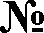 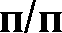 НаименованиеРазмер ставки (тыс. руб./Гкал/ч)Размер ставки (тыс. руб./Гкал/ч)НаименованиеБез учета НДСС учетом НДС1Расходы на проведение мероприятий по подключению за- явителей (П1)13,2315,612Расходы на создание (реконструкцию) тепловых сетей отсуществующих тепловых сетей или источников тепловой энергии до точек подключения объектов заявитслей, под- ключаемая тепловая нагрузка которых более 0,1 Гкал/час и не превышает 1,5 Гкал/ч, в том числе:2.1Надземная прокладка50 — 250 мм1005.741186.772.2Подземная прокладка, в том числе:2.2.1Канальная прокладка50 — 250 мм1987.752345.542.2.2Бесканальная прокладка50 — 250 мм1493.771762.653Налог на прибыль:3.1Надземная прокладка50 — 250 мм253.65299.313.2Подземная прокладка. в том числе:3.2.1Канальная прокладка50 — 250 мм501.32591.563.2.2Бесканальная прокладка50 — 250 мм376444.55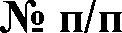 НаименованиеРазмер ставки (тыс. руб./Гкал/ч)Размер ставки (тыс. руб./Гкал/ч)НаименованиеБез учета НДСС учетом НДС1Расходы на проведение мероприятий по подключению за-явителей (П1)13,2315,612Расходы на создание (реконструкцию) тепловых сетей отсуществующих тепловых сетей или источников тепловой энергии до точек подключения объектов заявителей, под- ключаемая тепловая нагрузка которых превышает 1,5Гкал/ч. в том числе:2.1Надземная прокладка2.1.150 — 250 мм352.76416.252.1.2251 — 400 мм825.59974.202.2Подземная прокладка, в том числе:2.2.1Канальная прокладка2.2.1.150 — 250 мм1142.901348.632.2.1.2251 — 400 мм1066.981259.032.2.2Бесканальная прокладка2.2.2.150 — 250 мм10Ѕ1 .36l 276.002.2.2.2251 — 400 мм1328.181567.253Налог на прибыль:3.1Надземная прокладка3.1.150 — 250 мм88.97104.983.1.2251 — 400 мм208.22245.703.2Подземная прокладка. в том числе:3.2.1Канальная прокладка3.2.1.150 — 250 мм288.25340.133.2.1.2251 — 400 мм269.10317.543.2.2Бесканальная прокладка3.2.2.150 — 250 мм272.73321.823.2.2.2251 — 400 мм334.98395.27ПоказательПерспективный прирост площади строительных фондовПерспективный прирост площади строительных фондовПерспективный прирост площади строительных фондовПерспективный прирост площади строительных фондовПерспективный прирост площади строительных фондовПерспективный прирост площади строительных фондовПерспективный прирост площади строительных фондовПерспективный прирост площади строительных фондовГод2021202220232024202520262027-20312032-2041п. Каменский кадастровый квартал  74:21:0601005.74:21:0601006. 74:21:0601014. 74:21:0601019многоквартирные дома (прирост), м200000000жилые дома (прирост). м200000000общественнъіе здания (прирост). м200000000производственнъіе здания промыш-ленных предприятий (прирост), мz00000000Всего прирост строительных фон-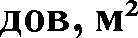 00000000п. Березовка кадастровый квартал 74:21:0701005.74:21:0701009. 74:21:0701010. 74:21:0701019многоквартирные дома (прирост), м°00000000жилые дома (прирост), м200000000общественнъіе здания (прирост). м200000000производственнъіе здания промыш-ленных предприятий (прирост), мz00000000Всего прирост строительных фон-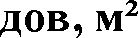 00000000Удельныйрасход тепловои энергии2021202220232024202520262027-20312032-2041Котельная п. КаменскийКотельная п. КаменскийКотельная п. КаменскийКотельная п. КаменскийКотельная п. КаменскийКотельная п. КаменскийКотельная п. КаменскийКотельная п. КаменскийКотельная п. КаменскийТепловая энергия на отопление. Гкал/ч0,899*0,8990.8990.8990.8990.8990.8990.899Тепловая энергия на ГВС. Гкал/ч0.0000.0000.0000.0000.0000.0000.0000.000Тепловая энергия на вентиляцию. Гкал/ч0.0000.0000.0000.0000.0000.0000.0000.000Всего, Гкал/ч0,8990,8990,8990,8990,8990,8990,8990,899Мини-котельная п. КаменскийМини-котельная п. КаменскийМини-котельная п. КаменскийМини-котельная п. КаменскийМини-котельная п. КаменскийМини-котельная п. КаменскийМини-котельная п. КаменскийМини-котельная п. КаменскийМини-котельная п. КаменскийТепловая энергия на отопление, Гкал/ч0,1200,1200,1200,1200,1200,1200,1200,120Тепловая энергия на ГВС, Гкал/ч0.0000.0000.0000.0000.0000.0000.0000.000Тепловая энергия на вентиляцию. Гкал/ч0.0000.0000.0000.0000.0000.0000.0000.000Всего, Гкал/ч0,1200,1200,1200,1200,1200,1200,1200,120БМК п. БерезовкаБМК п. БерезовкаБМК п. БерезовкаБМК п. БерезовкаБМК п. БерезовкаБМК п. БерезовкаБМК п. БерезовкаБМК п. БерезовкаБМК п. БерезовкаТепловая энергия на отопление. Гкал/ч0,7450,7450.8070.8070.8070.8070.8070.807Тепловая энергия на ГВС, Гкал/ч0.0000.0000.0000.0000.0000.0000.0000.000Тепловая энергия на вентиляцию, Гкал/ч0.0000.0000.0000.0000.0000.0000.0000.000Всего, Гкал/ч0,7450,7450,7450,7450,7450,7450,7450,745ПотреблениеПотребление2021202220232024202520262027-20312032-2041Тепловая     энергия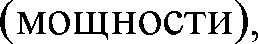 ГкалНаселение0,4060,4060,4060,4060,4060,4060,4060,406Тепловая     энергияГкалБюджетныеорганизации1,4151,4151,4151,4151,4151,4151,4151,415Тепловая     энергияГкалИП0,0050,0050,0050,0050,0050,0050,0050,005Всего, Гкал/ч1597,9011597,9011597,9011597,9011597,9011597,9011597,9011597,901Теплоноси тель, м'/чНаселение19,62719,62719,62719,62719,62719,62719,62719,627Теплоноси тель, м'/чБюджет-ные орга- низации68,51868,51868,51868,51868,51868,51868,51868,518Теплоноси тель, м'/ч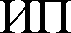 0,2650,2650,2650,2650,2650,2650,2650,265Всего, м"/чВсего, м"/ч88,41088,41088,41088,41088,41088,41088,41088,410Потребление	—Потребление	—2021202220232024202520262027-20312032-2041Котельная п. КаменскийКотельная п. КаменскийКотельная п. КаменскийКотельная п. КаменскийКотельная п. КаменскийКотельная п. КаменскийКотельная п. КаменскийКотельная п. КаменскийКотельная п. КаменскийКотельная п. КаменскийТеплоноси-тель, м3/чРасход в отопительный период43.543*43.54343.54343.54343.54343.54343.54343.543Теплоноси-тель, м3/чРасход в летний период00000000Мини-котельная п. КаменскийМини-котельная п. КаменскийМини-котельная п. КаменскийМини-котельная п. КаменскийМини-котельная п. КаменскийМини-котельная п. КаменскийМини-котельная п. КаменскийМини-котельная п. КаменскийМини-котельная п. КаменскийМини-котельная п. КаменскийТеплоноси-тель, м3/чРасход в отопительный период5,8085,8085.8085.8085.8085 8085 8085.808Теплоноси-тель, м3/чРасход в летний период00000000БМК п. БерезовкаБМК п. БерезовкаБМК п. БерезовкаБМК п. БерезовкаБМК п. БерезовкаБМК п. БерезовкаБМК п. БерезовкаБМК п. БерезовкаБМК п. БерезовкаБМК п. БерезовкаТеплоноси-тель, м3/чРасход в отопительный период37,2537,2537,2537,2537,2537,2537,2537,25Теплоноси-тель, м3/чРасход в летний период00000000ПотреблениеПотреблениеПотреблениеПотребление2021202220232024202520262027-20312032-2041Тепловая энергия (мощности) Гкал/чприрост нагрузки наотоплениеприрост нагрузки наотоплениеприрост нагрузки наотопление00000000Тепловая энергия (мощности) Гкал/чприростГВСнагрузкина 00000000Тепловая энергия (мощности) Гкал/чприрост нагрузки на вентиляциюприрост нагрузки на вентиляциюприрост нагрузки на вентиляцию00000000Всего, Гкал/чВсего, Гкал/чВсего, Гкал/ч00000000Теплоноси- тель, м'/чприрост нагрузки наотоплениеприрост нагрузки наотоплениеприрост нагрузки наотопление00000000Теплоноси- тель, м'/чприростГВСнагрузкина00000000Теплоноси- тель, м'/чприрост нагрузки на вентиляциюприрост нагрузки на вентиляциюприрост нагрузки на вентиляцию00000000l3cero. м“/чl3cero. м“/чl3cero. м“/чl3cero. м“/ч00000000Показатель2021202220232024202520262027-20312032-2041Котельная п. КаменскийКотельная п. КаменскийКотельная п. КаменскийКотельная п. КаменскийКотельная п. КаменскийКотельная п. КаменскийКотельная п. КаменскийКотельная п. КаменскийКотельная п. КаменскийРасполагаемая мощность, Гкал/ч1,1521,1521,1521,1521,1521,1521,1521,152Подключенная	тепловая   нагрузкапотребителей, Гкал/ч1,0921,0921,0921,0921,0921,0921,0921,092Резервная	тепловая мощностьГкал/ч0,0390,0390,0390,0390,0390,0390,0390,039Мини-котельная п. КаменскийМини-котельная п. КаменскийМини-котельная п. КаменскийМини-котельная п. КаменскийМини-котельная п. КаменскийМини-котельная п. КаменскийМини-котельная п. КаменскийМини-котельная п. КаменскийМини-котельная п. КаменскийРасполагаемая мощность, Гкал/ч0,1550,1550,1550,1550,1720,1720,1690,163Подключенная	тепловая   нагрузкапотребителей, Гкал/ч0,1200,1200,1200,1200,1200,1200,1200,120Резервная	тепловая	мощностьГкал/ч0,0320,0320,0320,0320,0490,0490,0460,040БМК п. БерезовкаБМК п. БерезовкаБМК п. БерезовкаБМК п. БерезовкаБМК п. БерезовкаБМК п. БерезовкаБМК п. БерезовкаБМК п. БерезовкаБМК п. БерезовкаРасполагаемая мощность, Гкал/ч1,0661,0661,0661,0661,0661,0661,0661,066Подключенная	тепловая   нагрузкапотребителей, Гкал/ч0.7450.7450.7450.7450.7450.7450.7450.745Резервная	тепловая	мощностьГкал/ч0,3210,3210,3210,3210,3210,3210,3210,321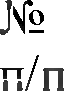 Наименование показателя1 вариант2 вариант1.Капиталовложения, тыс.руб.25009302.Эксплуатационные	расходы,тыс.руб.300040003.Произведено	тепловой	энергии,Гкал/год2300,712850,534.Количество абонентов, ед.13135.Потери тепловой энергии, %1220Зона действия источникатеплоснабженияЗначения величины нормативных потерь теплоносителя в тепловых сетях,м3/годЗначения величины нормативных потерь теплоносителя в тепловых сетях,м3/годЗначения величины нормативных потерь теплоносителя в тепловых сетях,м3/годЗначения величины нормативных потерь теплоносителя в тепловых сетях,м3/годЗначения величины нормативных потерь теплоносителя в тепловых сетях,м3/годЗначения величины нормативных потерь теплоносителя в тепловых сетях,м3/годЗначения величины нормативных потерь теплоносителя в тепловых сетях,м3/годЗначения величины нормативных потерь теплоносителя в тепловых сетях,м3/годЗначения величины нормативных потерь теплоносителя в тепловых сетях,м3/годЗона действия источникатеплоснабженияСуществу-ющаяПерспективнаяПерспективнаяПерспективнаяПерспективнаяПерспективнаяПерспективнаяПерспективнаяПерспективнаяЗона действия источникатеплоснабжения2021202220232024202520262027-20312032-20372038 -2041Котельнаяп. Каменский0,1090,1090,1090,1090,1090,1090,1090,1090,109Мини-котельнаяп. Каменский0,01450,01450,01450,01450,01450,01450,01450,01450,0145БМКп. Березовка0,2780,2780,2780,2780,2780,2780,2780,2780,278ПараметрДля эксплуатаци-онного режимаДля аварийногорежимаКотельная п. КаменскийКотельная п. КаменскийКотельная п. КаменскийНормативный часовой расход подпиточной воды, м’/час0,2081,664Фактический часовой расход подпиточной воды, м’/час0,1090,870Мини-котельная п. КаменскийМини-котельная п. КаменскийМини-котельная п. КаменскийНормативный часовой расход подпиточной воды, м’/час0,0280,221Фактический часовой расход подпиточной воды, м /час0,01450,116БМК п. БерезовкаБМК п. БерезовкаБМК п. БерезовкаНормативный часовой расход подпиточной воды, м’/час0,0780,62Фактический часовой расход подпиточной воды, м’/час0,03-ПараметрСуществ.ПерспективнаяПерспективнаяПерспективнаяПерспективнаяПерспективнаяПерспективнаяПерспективнаяПерспективнаяПараметр2021202220232024202520262027-20312032-20372038 -2041Котельная п. КаменскийКотельная п. КаменскийКотельная п. КаменскийКотельная п. КаменскийКотельная п. КаменскийКотельная п. КаменскийКотельная п. КаменскийКотельная п. КаменскийКотельная п. КаменскийКотельная п. КаменскийПроизводителъность водо-подготовительных устано- вок. м’/час222222222Максималъные нормативныепотери теплоносителя втепловых сетях. м’/час1,71,71,71,71,71,71,71,71,7Мини-кoтeльнaя п. КаменскийМини-кoтeльнaя п. КаменскийМини-кoтeльнaя п. КаменскийМини-кoтeльнaя п. КаменскийМини-кoтeльнaя п. КаменскийМини-кoтeльнaя п. КаменскийМини-кoтeльнaя п. КаменскийМини-кoтeльнaя п. КаменскийМини-кoтeльнaя п. КаменскийМини-кoтeльнaя п. КаменскийПроизводителъность водо-подготовительных устано- вок. м’/час---------Максималъные нормативныепотери теплоносителя втепловых сетях. м’/час0,250,250,250,250,250,250,250,250,25БМК п. БерезовкаБМК п. БерезовкаБМК п. БерезовкаБМК п. БерезовкаБМК п. БерезовкаБМК п. БерезовкаБМК п. БерезовкаБМК п. БерезовкаБМК п. БерезовкаБМК п. БерезовкаПроизводителъность водо-подготовительных устано- вок. м’/час1,51,51,51,51,51,51,51,51,5Максималъные нормативныепотери теплоносителя втепловых сетях. м’/час1,41,41,41,41,41,41,41,41,4ТеплоисточникКотельнаяп. КаменскийБМКп. БерезовкаПлощадь действия источника тепла, км“0,006568280,0060201Число абонентов, шт.168Среднее число абонентов на 1 км“2435,951328,88Материальная характеристика тепловых сетей, м‘200,6183,6Стоимость тепловых сетей, млн. руб.1,8561,760Удельная стоимость материальной характеристики, руб./м“9252,249586,06Суммарная присоединённая нагрузка, Гкал/ч1,1090,745Теплоплотность зоны действия источника, Гкал/ч *км‘168,84147,17Расчетный перепад температур в т/с, °С1520Оптимальный радиус теплоснабжения, км1,161,24Максимальный радиус теплоснабжения, км0,800,70ТеплоисточникКотельнаяп. КаменскийБМКп. БерезовкаПлощадь окружности действия источника тепла, км22,0101,5386Теплоплотность зоны действия источника, Гкал/(ч *км2)0,550,58Мощность источника тепловой энергии нетто, Гкал/ч1,1311,0637Радиус эффективного теплоснабжения, км1,021,15Источник тепловой энергииВид расходатопливаЗначения расхода топлива по этапам (годам)Значения расхода топлива по этапам (годам)Значения расхода топлива по этапам (годам)Значения расхода топлива по этапам (годам)Значения расхода топлива по этапам (годам)Значения расхода топлива по этапам (годам)Значения расхода топлива по этапам (годам)Значения расхода топлива по этапам (годам)Значения расхода топлива по этапам (годам)Источник тепловой энергииВид расходатоплива2021202220232024202520262027-20312032-20372038 -2041Вид топливаПриродный газ,тыс. мПриродный газ,тыс. мПриродный газ,тыс. мПриродный газ,тыс. мПриродный газ,тыс. мПриродный газ,тыс. мПриродный газ,тыс. мПриродный газ,тыс. мПриродный газ,тыс. мКотелъная п. Камен-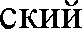 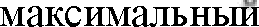 часовойзимний0.1400.1400.1400.1400.1400.1400.1400.1400.140Котелъная п. Камен-часовойлетний0.0000.0000.0000.0000.0000.0000.0000.0000.000Котелъная п. Камен-часовойпереходной0.0910.0910.0910.0910.0910.0910.0910.0910.091Котелъная п. Камен-годовойзимний204.437204.437204.437204.437204.437204.437204.437204.437204.437Котелъная п. Камен-годовойлетний0.0000.0000.0000.0000.0000.0000.0000.0000.000Котелъная п. Камен-годовойпереходной195.735195.735195.735195.735195.735195.735195.735195.735195.735котельная п. Камен- ский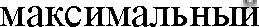 часовойзимний0.0140.0140.0140.0140.0140.0140.0140.0140.014котельная п. Камен- скийчасовойлетний0.0000.0000.0000.0000.0000.0000.0000.0000.000котельная п. Камен- скийчасовойпереходной0.0090.0090.0090.0090.0090.0090.0090.0090.009котельная п. Камен- скийгодовойзимний20.54520.54520.54520.54520.54520.54520.54520.54520.545котельная п. Камен- скийгодовойлетний0.0000.0000.0000.0000.0000.0000.0000.0000.000котельная п. Камен- скийгодовойпереходной19.67019.67019.67019.67019.67019.67019.67019.67019.670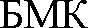 і. Березовка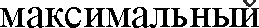 часовойзимний0.1310.13120.13120.13120.13120.13120.13120.13120.1312і. Березовкачасовойлетний0.00000000000і. Березовкачасовойпереходной0.0820.08180.08180.08180.08180.08180.08180.08180.0818і. Березовкагодовойзимний188.080188.08188.08188.08188.08188.08188.08188.08188.08і. Березовкагодовойлетний0.00000000000і. Березовкагодовойпереходной161.400161.40161.40161.40161.40161.40161.40161.40161.40Перечень участковтепловой сетиГод ввода вэксплуатациюCрок СлужбыСредневзвешенная частотаотказов, 1/(км год)Протяженностьучастка, кмКотельная п. КаменскийКотельная п. КаменскийКотельная п. КаменскийКотельная п. КаменскийКотельная п. Каменский11992260,00222,0422201170,00100,264Котельной п. БерезовкаКотельной п. БерезовкаКотельной п. БерезовкаКотельной п. БерезовкаКотельной п. Березовка1201260,00102,186Сеть тепловой энергииЧисло нарушений в подаче тепловой энергии, 10	1/годЧисло нарушений в подаче тепловой энергии, 10	1/годЧисло нарушений в подаче тепловой энергии, 10	1/годЧисло нарушений в подаче тепловой энергии, 10	1/годЧисло нарушений в подаче тепловой энергии, 10	1/годЧисло нарушений в подаче тепловой энергии, 10	1/годЧисло нарушений в подаче тепловой энергии, 10	1/годЧисло нарушений в подаче тепловой энергии, 10	1/годСеть тепловой энергии2021202220232024202520262027-20312032-2041Котельная п. Каменский4,7975,3395,5705,7755,5073,1512,4282,470БМК п. Березовка2,1862,1862,1862,1862,1862,1862,5022,507Перечень участков тепловой сетиГод ввода в эксплу- атациюСрок СлужбыПротяженность участка, кмСреднее время вос- становления, часКотельная п. КаменскийКотельная п. КаменскийКотельная п. КаменскийКотельная п. КаменскийКотельная п. Каменский11992262,0420,242592201170,2640,01426БМК п БерезовкаБМК п БерезовкаБМК п БерезовкаБМК п БерезовкаБМК п Березовка1201272,1860,11804Источниктепловой энергииПриведенная продолжительность прекращений подачи тепловой энергии, часПриведенная продолжительность прекращений подачи тепловой энергии, часПриведенная продолжительность прекращений подачи тепловой энергии, часПриведенная продолжительность прекращений подачи тепловой энергии, часПриведенная продолжительность прекращений подачи тепловой энергии, часПриведенная продолжительность прекращений подачи тепловой энергии, часПриведенная продолжительность прекращений подачи тепловой энергии, часИсточниктепловой энергии2021202220232024202520262027-2031Котельнаяп. Каменский0,2590,2880,3010,312	0,2970,1700,1310,133БМК п. Березовка0,1180,1180,1180,118	0,1180,1180,1350,135Источник тепловой энергииВероятность безотказной работы теплотрассыВероятность безотказной работы теплотрассыВероятность безотказной работы теплотрассыВероятность безотказной работы теплотрассыВероятность безотказной работы теплотрассыВероятность безотказной работы теплотрассыВероятность безотказной работы теплотрассыВероятность безотказной работы теплотрассыИсточник тепловой энергии2021202220232024202520262027-20312032-2041Котельнаяп. Каменский0,8870,8720,8760,8730,8890,9680,9770,964БМК п. Березовка0,9870,9850,9830,9810,9780,9720,9560,953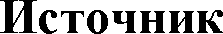 тепловой энергииПриведенный объем недоотпуска тепла в результате нарушений в подачетепловой энергии, ГкалПриведенный объем недоотпуска тепла в результате нарушений в подачетепловой энергии, ГкалПриведенный объем недоотпуска тепла в результате нарушений в подачетепловой энергии, ГкалПриведенный объем недоотпуска тепла в результате нарушений в подачетепловой энергии, ГкалПриведенный объем недоотпуска тепла в результате нарушений в подачетепловой энергии, ГкалПриведенный объем недоотпуска тепла в результате нарушений в подачетепловой энергии, ГкалПриведенный объем недоотпуска тепла в результате нарушений в подачетепловой энергии, ГкалПриведенный объем недоотпуска тепла в результате нарушений в подачетепловой энергии, Гкалтепловой энергии2021202220232024202520262027-20312032-2041Котельнаяп. Каменский0,2980,3320,3850,3990,3800,2070,1590,153БМКп. Березовка0,1220,1180,1180,1180,1180,1220,1390,135Наименование мероприятияПотребность в финансовых средствах, тыс. рублейПотребность в финансовых средствах, тыс. рублейПотребность в финансовых средствах, тыс. рублейПотребность в финансовых средствах, тыс. рублейПотребность в финансовых средствах, тыс. рублейПотребность в финансовых средствах, тыс. рублейПотребность в финансовых средствах, тыс. рублейНаименование мероприятия2020202120222023-20272028-20322033-2041Всего1.Замена отопительных котловкотельной п. Каменский и пvско-наладочные мероприятия250025002.Реконструкция трубопроводакотельной п. Каменский протяженностью 2042 м.3095,82099,84025,9478,09699,53.Ревизия и ремонт запорнойарматуры котельной п. Каменский50,050,0250,0250,0250,08504.Замена отопительных котлов вБМК п. Березовка и пуско-наладочные мероприятия1100,011005.Реконструкция трубопроводаБМК п. Березовка общей протяженностью 627 п.м.524552455245157346.Ревизия и ремонт запорнойарматvры БМК п. Березовка5050250,0250,0250,0850ИтогоИтого3195,84699,810870.96223574530733.5№nnПоказатель№nnПоказатель202120222023202420252025-20272028-20322033-2041Всего1Цена	реализации	меро-приятия. тыс. р.2091380570431962200770730592581260362Текущая	эффективность мероприятия 2018 г.1010101010525252206Текущая	эффективностьмероприятия 2019 г.6969696934534534513114Текущая	эффективностьмероприятия 2020 г.2852852851426142614265133Текущая	эффективностьмероприятия 2021 г.16016079979979927176Текущая	эффективностьмероприятия 2022 г.11055055055017607Текущая	эффективностьмероприятия 2023-27 гг.38538538511558Текущая	эффективностьмероприятия 2028-32 гг.1531533069Текущая	эффективностьмероприятия 2033-37 гг.12912910Эффективность мероприя-тия, тыс. р.10793645246343557371038391271711Текущее соотношение цены реализации мероприятия и их эффективностиТекущее соотношение цены реализации мероприятия и их эффективностиТекущее соотношение цены реализации мероприятия и их эффективностиТекущее соотношение цены реализации мероприятия и их эффективностиТекущее соотношение цены реализации мероприятия и их эффективностиТекущее соотношение цены реализации мероприятия и их эффективностиТекущее соотношение цены реализации мероприятия и их эффективностиТекущее соотношение цены реализации мероприятия и их эффективностиТекущее соотношение цены реализации мероприятия и их эффективности0,49№п/пИндикаторы развития систем теплоснабженияЕд. изм.Существующее положение (2021)Ожидаемые показатели (2041)№п/пИндикаторы развития систем теплоснабженияЕд. изм.АО «Челябкоммунэнерго»АО «Челябкоммунэнерго»1Количество прекращений подачи тепловой энергии, теплоносителя в результате технологических нарушений на тепловых сетяхед.002Количество прекращение подачи тепловой энергии, теплоносителя в результате технологических нарушений на источниках тепловой энергииед.003Удельный расход условного топлива на единицу  тепловой энергии, отпускаемой с коллекторов источников тепловой энергии кг.у.т./Гкал0,1800,1600,1600,1800,1600,1604Отношение величины технологических потерь тепловой энергии, теплоносителя к материальной характеристике тепловой сетиГкал/м21,2040,8545Удельная материальная характеристика тепловых сетей, приведенная к расчетной тепловой нагрузкем2/Гкал/час181,655197,4046Доля тепловой энергии, выработанной в комбинированном режиме (как отношение величины тепловой энергии, отпущенной из отборов турбоагрегатов, к общей величине выработанной тепловой энергии в границах поселения, городского округа)%007Удельный расход условного топлива на отпуск электрической энергиикг.у.т./кВт--8коэффициент использования установленной тепловой мощности-Котельная п. Каменский-Мини-котельная п Каменский-БМК п. Березовка0,9810,7940.8730,8840,7940.9009Доля отпуска тепловой энергии, осуществляемого потребителям по приборам учета, в общем объеме отпущенной тепловой энергии%00№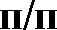 Показатель2021202220232024202520262027-20312032-20372038 -2041Котельная п. КаменскийКотельная п. КаменскийКотельная п. КаменскийКотельная п. КаменскийКотельная п. КаменскийКотельная п. КаменскийКотельная п. КаменскийКотельная п. КаменскийКотельная п. КаменскийКотельная п. Каменский1.Индексы-дефляторы МЭР105,3104,4104,3104,3104,3104,3113,5113,5113,52.Баланс	тепловой мощности. Гкал/ч1,451,451,451,451,451,451,451,451,45з .Баланс	тепловой энергии. Гкал/ч1,3091,3921,3531,3431,3331,3231,3131,3031,2974.Топливнъій	баланс,466,67458,21438,45433,44428,43423,43418,42413,41413,415Баланс теплоносите-лей. м’/ч44,33443,54343,54343,54343,54343,54343,54343,54343,5436.Балансы холодной воды питьевого ка- чества, м’/год745,5745,5745,5745,5745,5745,5745,5745,5745,57.Производственнъіе расходы	товарного отпуска, раб./Гкал856,29893,97932,41972,501014,321057,941200,761362,861546,85Мини-котельная п. КаменскийМини-котельная п. КаменскийМини-котельная п. КаменскийМини-котельная п. КаменскийМини-котельная п. КаменскийМини-котельная п. КаменскийМини-котельная п. КаменскийМини-котельная п. КаменскийМини-котельная п. КаменскийМини-котельная п. Каменский1.Индексы-дефляторы МЭР105,3104,4104,3104,3104,3104,3113,5113,5113,52.Баланс	тепловой мощности. Гкал/ч0,1550,1550,1550,1550,1720,1720,1690,1630,1553.Баланс	тепловой энергии. Гкал/ч0,120,120,120,120,120,120,120,120,124.Топливнъій	баланс,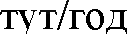 46,9046,9046,9046,9046,9046,9046,9046,9046,905Баланс теплоносите-лей. м’/ч5,8085,8085,8085,8085,8085,8085,8085,8085,8086.Балансы холодной воды питьевого ка- чества, м’/год106,1106,1106,1106,1106,1106,1106,1106,1106,17.Производственные расходы	товарного отпуска, раб./Гкал856,29893,97932,41972,501014,321057,941200,761362,861546,85БМK п. БерезовкаБМK п. БерезовкаБМK п. БерезовкаБМK п. БерезовкаБМK п. БерезовкаБМK п. БерезовкаБМK п. БерезовкаБМK п. БерезовкаБМK п. БерезовкаБМK п. Березовка1.Индексы-дефляторы МЭР105,3104,4104,3104,3104,3104,3113,5113,5113,52.Баланс	тепловоймощности. Гкал/ч1,0661,0661,0661,0661,0661,0661,0661,0661,0663.Баланс	тепловойэнергии. Гкал/ч0886088608860886088608860886088608864.Топливный	баланс,407,49407,49407,49407,49407,49407,49407,49407,49407,495Баланс теплоносите-лей. м’/ч37,2537,2537,2537,2537,2537,2537,2537,2537,256.Балансы	холодной759,5759,5759,5759,5759,5759,5759,5759,5759,5воды питьевого ка-чества, м’/год7.Производственнъіе расходы	товарного отпуска, раб./Гкал423,101441,717460,711480,522501,184522,735593,304673,4764,309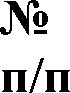 Показатель2021202220232024202520262027-20312032-20372038 -2041ООО «Каменское ЖКХ»ООО «Каменское ЖКХ»ООО «Каменское ЖКХ»ООО «Каменское ЖКХ»ООО «Каменское ЖКХ»ООО «Каменское ЖКХ»ООО «Каменское ЖКХ»ООО «Каменское ЖКХ»ООО «Каменское ЖКХ»ООО «Каменское ЖКХ»ООО «Каменское ЖКХ»1.Индексы-дефляторы МЭР105,3104,4104,3104,3104,3104,3113,5113,5113,52.Баланс	тепловоймощности, Гкал/ч1,451,451,451,451,451,451,451,451,453.Баланс	тепловойэнергии, Гкал/ч1,2291,2121,1731,1631,1531,1431,1331,1231,1174.Топливный баланс,тут/год513,57505,11485,35480,34475,33470,33465,32460,31460,315.Баланс теплоноси-телей, м'/ч50,14249,35149,35149,35149,35149,35149,35149,35149,3516.Балансы	электри-ческой	энергии,н/дн/дн/дн/дн/дн/дн/дн/дн/д7.Балансы	холоднойводы питьевого ка- чества, м'/год851,6851,6851,6851,6851,6851,6851,6851,6851,68.Тарифы на покуп-ные энергоносите- ли и воду, руб./м'н/дн/дн/дн/дн/дн/дн/дн/дн/д9.Производственныерасходы товарного отпуска, руб./Гкал856,29893,97932,41972,501014,321057,941200,761362,861546,8510.Производственнаядеятельность, руб./Гкалн/дн/дн/дн/дн/дн/дн/дн/дн/д11.Инвестиционнаядеятельность, руб./Гкалн/дн/дн/дн/дн/дн/дн/дн/дн/д12.Финансовая	дея-тельность, руб./Гкалн/дн/дн/дн/дн/дн/дн/дн/дн/дПоказатель2021202220232024202520262027-20312032-20372038 -2041АО «Челябкоммунэнерго»АО «Челябкоммунэнерго»АО «Челябкоммунэнерго»АО «Челябкоммунэнерго»АО «Челябкоммунэнерго»АО «Челябкоммунэнерго»АО «Челябкоммунэнерго»АО «Челябкоммунэнерго»АО «Челябкоммунэнерго»АО «Челябкоммунэнерго»АО «Челябкоммунэнерго»1.Индексы-дефляторы МЭР105,3104,4104,3104,3104,3104,3113,5113,5113,52.Баланс	тепловоймощности, Гкал/ч1,0661,0661,0011,0011,0011,0011,0661,0661,0013.Баланс	тепловойэнергии, Гкал/ч0,8860,8860,8860,8860,8860,8860,8860,8860,8864.Топливный баланс,тут/год407,49407,49407,49407,49407,49407,49407,49407,49407,495.Баланс теплоноси-телей, м'/ч37,2537,2537,2537,2537,2537,2537,2537,2537,256.Балансы электри- ческой энергии, кВт*чн/дн/дн/дн/дн/дн/дн/дн/дн/д7.Балансы	холоднойводы питьевого ка- чества, м'/год759,5759,5759,5759,5759,5759,5759,5759,5759,58.Тарифы на покуп-ные энергоносите- ли и воду, руб./м'н/дн/дн/дн/дн/дн/дн/дн/дн/д9.Производственныерасходы товарного отпуска, руб./Гкал423,10441,72460,71480,52501,18522,73593,30673,40764,3110.Производственнаядеятельность, руб./Гкалн/дн/дн/дн/дн/дн/дн/дн/дн/д11.Инвестиционнаядеятельность, руб./Гкалн/дн/дн/дн/дн/дн/дн/дн/дн/д12.Финансовая	дея-тельность, руб./Гкалн/дн/дн/дн/дн/дн/дн/дн/дн/дСистемы теплоснабжения Ка- менского сельского поселенияНаименование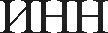 Юридический / почтовый адресКотельной п. КаменскийООО «Каменское ЖКХ»7424028436457017, Челябинская область, Увельский район, поселок Ка- менский, Заводская улица, 2Мини-котельная п. КаменскийООО «Каменское ЖКХ»7424028436457017, Челябинская область,Увельский район, поселок Ка- менский, Заводская улица, 2БМК п. БерезовкаАО «Челябкоммунэнерго»7451194577454112, Челябинская область,г. Челябинск, пр-т Победы, д. 290, оф. 710НаименованиеИHHЮридический / почтовыйадресСистемы теплоснабжения Камен-ского сельского поселенияООО «Каменское ЖКХ»7424028436457017, Челябинская область, Увельский р-н, п. Каменский ул. Заводская д.6 пом.1система теплоснабжения Котельнойп. КаменскийООО «Каменское ЖКХ»7424028436457017, Челябинская область, Увельский р-н, п. Каменский ул. Заводская д.6 пом.1система теплоснабжения Мини-котельной п. КаменскийАО «Челябкоммунэнерго»7451194577454112, Челябинская область,г. Челябинск, пр-т Победы, д. 290, оф. 710система теплоснабжения БМК п. Бе- резовка№ппНаименование мерo-приятияИсточ- ник фи- нанси-рованияПотребность в финансовых средствах, тыс. рублейПотребность в финансовых средствах, тыс. рублейПотребность в финансовых средствах, тыс. рублейПотребность в финансовых средствах, тыс. рублейПотребность в финансовых средствах, тыс. рублейПотребность в финансовых средствах, тыс. рублейПотребность в финансовых средствах, тыс. рублейПотребность в финансовых средствах, тыс. рублей№ппНаименование мерo-приятияИсточ- ник фи- нанси-рования2021202220232024202520262027-20312032-2041Котельная п. КаменскийКотельная п. КаменскийКотельная п. КаменскийКотельная п. КаменскийКотельная п. КаменскийКотельная п. КаменскийКотельная п. КаменскийКотельная п. КаменскийКотельная п. КаменскийКотельная п. КаменскийКотельная п. Каменский1.Замена	двух	котловHP-18 на 3	КВР1,16-95 с горелкамибюджет2500Мини-котельная п. КаменскийМини-котельная п. КаменскийМини-котельная п. КаменскийМини-котельная п. КаменскийМини-котельная п. КаменскийМини-котельная п. КаменскийМини-котельная п. КаменскийМини-котельная п. КаменскийМини-котельная п. КаменскийМини-котельная п. КаменскийМини-котельная п. Каменский2.Замена	двух	отопи-тельных котлов Хопер- 100бюджет1093.Замена двух насосов нанасосы 1K20/30_ббюдет10БМК п.БерезовкаБМК п.БерезовкаБМК п.БерезовкаБМК п.БерезовкаБМК п.БерезовкаБМК п.БерезовкаБМК п.БерезовкаБМК п.БерезовкаБМК п.БерезовкаБМК п.БерезовкаБМК п.Березовка4.Замена двух котлов ICIREX 62частный1300ИтогоИтогоИтого00391900000№ппНаименование ме роприятия Источник финансированияПотребность в финансовых средствах, тыс. рублейПотребность в финансовых средствах, тыс. рублейПотребность в финансовых средствах, тыс. рублейПотребность в финансовых средствах, тыс. рублейПотребность в финансовых средствах, тыс. рублейПотребность в финансовых средствах, тыс. рублейПотребность в финансовых средствах, тыс. рублейПотребность в финансовых средствах, тыс. рублей№ппНаименование ме роприятия Источник финансирования2021202220232024202520262027-20312032-2041Котельная п. КаменскийКотельная п. КаменскийКотельная п. КаменскийКотельная п. КаменскийКотельная п. КаменскийКотельная п. КаменскийКотельная п. КаменскийКотельная п. КаменскийКотельная п. КаменскийКотельная п. КаменскийКотельная п. Каменский1Реконструкция тру-бопровода	общей протяженностьюбюджетФ219 L=66мФ133L=Зб8мФ133вместо Ф89 L=254 мФ57 L=402 мФ57L=646м. Ф45 L=158 мФ38L=60 м. Ф32 L=88м2042 п.м.1269,74485,23095,82099,84025,94782Ревизия	и	ремонтзапорной арматурыПредпри-ятие5050505050250250    250БМК п.БерезовкаБМК п.БерезовкаБМК п.БерезовкаБМК п.БерезовкаБМК п.БерезовкаБМК п.БерезовкаБМК п.БерезовкаБМК п.БерезовкаБМК п.БерезовкаБМК п.БерезовкаБМК п.Березовка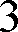 Реконструкция	тру-бопровода	общей протяженностью 524 п.м.предпри- ятие2080,82080,82080,84Ревизия	и	ремонтзапорной арматурыбюджет5050505050250250250Втого1001370458531962200660730592581